Appendix C Test PlanSCOPEThe following test package is designed to provide the basis for system validation following the installation of patch LR*5.2*267 (ISBT 128 Partial Implementation). It is assumed that a full validation of the Blood Bank software has been previously performed. The test cases included in this document have been designed to re• validate menu options that are affected by ISBT 128 implementation based on the coding changes exported with patch LR*5.2*267.Stress testing, which will involve input representing limit and non-valid data entry, should be performed following the guidelines presented in Appendix E of the Blood Bank User Manual. The normal test case scenarios may be modified to incorporate the additional data entry, with appropriate adjustment to the indicated “Expected Results”. Sample ISBT 128 labels are provided in the RESOURCE MATERIAL topic of this document.In addition to this test plan, the following documents are released with LR*5.2*267. These documents should be referenced for additional information on the implementation of ISBT 128 and general validation guidelines.Laboratory v 5.2 ISBT User GuideBlood Bank User Manual v 5.2 Appendix E (updated and intended to replace the existing Blood Bank User Manual v 5.2 Appendix E)This document is divided into the following topics:INTRODUCTION	5PROCEDURAL NOTES	7TEST CASE OVERVIEW BY SECTION	8CAUTIONS AND NOTES	16RESOURCE MATERIAL	17TEST CASES	51EDIT BLOOD BANK FILES [LRBLSEB]	52TEST CASE S-EF-BP-3&4 (ISBT 128 & CODABAR)	52LOG-IN REGULAR (INVOICES)  [LRBLILR]	54TEST CASE I-LR-1 (ISBT 128)	54INTRODUCTIONThe following test cases have been created to assist with the validation of the performance of ISBT 128 barcode labels in the VistA Blood Bank application following the installation of patch LR*5.2*267. In addition, the continued performance of the current CODABAR label format will be verified. It is highly recommended that this document be read in its entirety before performing the test cases provided. There will be information presented which pertains to test case requirements and testing protocol which will not be found with the individual test cases. Some of the information is necessary to correctly set up new entries in the BLOOD PRODUCT File (#66), or to decide if deviations from the testing scenario presented may be advisable.All sites must validate affected options in use at their facilities even if their blood supplier is not imminently planning on converting to ISBT 128 labeling. Sites must validate using their CODABAR product types to verify that changes made have not affected current functionality. The ISBT 128 sample labels contained within this document are provided for your convenience to provide experience in creating and validating blood components labeled using ISBT 128 in advance of your blood supplier actually beginning the transition to this new labeling method. The sample ISBT128 labels provided are in fact random examples of ISBT 128 product types and may not reflect the actual blood product codes to be utilized by your particular blood supplier when they transition.Site validation should be undertaken in a mirrored test account if at all possible. This does NOT mean that the test account must be mirrored just prior to validation. For the purposes of validating patches to the Blood Bank software, this means that site-configurable files that control how the Blood Bank software behaves, such as the BLOOD PRODUCT File (#66) are identical to the production account. Validation performed in a mirrored test account does NOT need to be repeated in a production environment.The 82 test cases are designed to exercise all menu options that are affected by barcode labeling. In some cases it is simply a check of screen displays, while in others it is verification that the new labeling is accepted and allows the performance of such functions as receiving product into inventory, or issuing units for transfusion.The testing has been divided into five (5) sections. The division is somewhat arbitrary in that the process may be interrupted at any time. The intent was to group test cases to minimize data preparation while maintaining a link between operations that are closely related. There is no requirement that an entire section be completed before testing is interrupted. The testing process should allow the process to be completed without a negative impact on the day-to-day functioning of the department.An estimate of 40 hours has been advanced for the completion of this test package. This assumes some familiarity with the procedures required for data preparation before actual testing may begin. In several instances, such as patient specimen receipt prior to the commencement of blood bank testing, there are no instructions beyond the statement of the requirement.It is assumed that a full validation of the Blood Bank software has been previously performed. The test cases included in this document have been designed to re-validate menu options that are affected by ISBT 128 implementation based on the coding changes exported with patch LR*5.2*267. It is the responsibility of the individual site to determine if the scope of the test cases needs to be broadened to include additional functionality based on a risk analysis of the actual procedures and workflow at the facility. For additional guidance, please refer to Appendix E to the Blood Bank User manual dated March 2001, which has been updated and re-released concurrent with this patch. By following the specific test case format, limit and negative testing may be accomplished by entering unacceptable data in all fields where data input is requested of the user. This allows the facility to utilize the test format provided , with data entry similar to that presented during initial system validation. The goal should be to adequately stress the application to assure continued acceptable performance at each facility.This test package presents “Expected Results” in the form of screen captures whenever possible. This lends itself to the generation of screen captures at each site, which will serve as documentation of successful validation. Should deviations from “Expected Results” occur , they must be reported through the current complaint handling system for immediate review.PROCEDURAL NOTESThe test package is designed to provide all the material required to perform the specific test cases. This material includes ISBT 128 Unit ID barcode labels, ISBT 128 ABO/Rh barcode labels, ISBT 128 Product Code labels, ISBT 128 Product Profile definitions, and additional ISBT 128 labels which may or may not be required, depending on whether or not testing beyond that presented here is desired.Sites should use existing CODABAR labels from their current inventory, and previously defined CODABAR product profile definitions and adjust the “Expected Results” noted in the provided scripts accordingly.In some cases, screen captures are partial representations of a larger display, while in others the displayed data is site specific. These situations will be identified as a Note:in the “Expected Results” column of the test step affected. All notes will be italicized to separate them from the test case result.When manual entry of data is required, the appropriate entry will appear in quotes (“ “). With the exception of patient names, which are site specific, all data must be entered as displayed to obtain the indicated results. Modifying the data will affect the screen display and must be noted.Screen captures are identified in Courier New font with user entries bolded. The display may be a partial representation of multiple screens, or may represent a single screen, with data not essential to testing deleted. These instances are identified with the inclusion of a Note:.Blood product profiles will be found in Section V of this document. Note that the Supplier, and its associated fields, determines the format used by the application when interpreting and displaying a CODABAR barcode Unit ID labels. If “SUPPLIER”, “COST” and “UNIT LABEL NON-STANDARD” fields are not answered as indicated in the attached profiles, the actual screen display will differ from that presented as “Expected Results”.TEST CASE OVERVIEW BY SECTIONSection IThis section of the testing handles most of the Blood Bank Inventory menu options as they relate to the acceptance and/or display of both the new ISBT 128 label and the currently accepted CODABAR label.The Supervisor menu option Edit blood product file [LRBLSEB], which deals with the creation of Blood Product profiles (S-EF-BP) is included in this test set. The required data prep for this and subsequent test cases is dependent in part on the creation of ISBT 128 Product profiles, which necessitates the exercise of this menu option before any of the others can be performed.Inventory menu options which require performance of a test case found outside this series will be addressed in the appropriate testing section.All ISBT 128 barcode labels required for the performance of the tests in this section will be found in the RESOURCE MATERIAL area of this document. It should be noted that because of the availability of sample ISBT 128 labels and the date of release of this software, the sample Expiration Date barcodes may signify a past date. When using these during validating the option Log-in regular (invoices) [LRBLILR] you may use these to verify that the software can interpret the barcode correctly by comparing the computer response to the eye-readable date on the actual label, but after this has been determined, a more appropriate expiration date should be manually entered. Sites should use existing CODABAR labels from their current inventory and product profile definitions and adjust the “Expected Results” noted in the provided scripts accordinglyThe following table presents the titles and recommended order of testing for this series of test cases. Many scenarios depend on the performance of a previous test case to provide the necessary data for proper output. Refer to the table of contents for the location of individual test cases.The test cases included in this section may best be handled as a single package.  Once the first series of tests is successfully completed the units required for the remainder of the procedures in Sections II through IV should be available when needed. Deviating from the prescribed order may result in having to include more inventory units than identified in I-LR-1 through I-LR4. Note that there will be additional data prep required for Section V.The BLOOD PRODUCT File (#66) entries required for this series of tests are identified in the following table. The ISBT 128 BLOOD PRODUCT File (#66) field definitions will be found in their entirety in Section V of this document. Please note that the CODABAR profiles identified are those found in the accompanying test scripts, and will be replaced with those selected by the site.The Unit IDs required for this series of tests, along with their ABO/Rh designation, are identified in the following table. Please note that the CODABAR Unit IDs are those identified in the accompanying test scripts, and will be replaced with those selected by the site. In addition, the CODABAR Product Profile utilized will determine the format of the entered ID. This will impact the “Expected Results” for CODABAR and will require adjustments to the test scripts.Section IIThis section of the testing handles most of the Blood Bank Patient menu options as they relate to the acceptance and/or display of both the new ISBT 128 label and the currently accepted CODABAR label. In addition, certain Blood Bank Inventory menu options, which are dependent on the performance of one or more of these test cases, will be exercised within this test library subsection.Required but not included among the test cases is the need to identify four patients with the ABO/Rh group and type indicated in test cases I-LR-1 through I-LR-4 of the previous section. After the patients are identified a specimen will be received using the option Specimen log-in [LRBLPLOGIN] (P-SL) for each. Use the Patient -Enter test data [LRBLPET] (P-ET) menu option to confirm the ABO/Rh if this has not been performed previously. A unique Blood Component will be requested either as part of the Specimen log-in [LRBLPLOGIN] option or the option Blood component requests [LRBLPCS] (P-RS-CR) for each of the identified patients. Use the table below as a guide to data setup.Note: in the test cases the patient name has been replaced with a generic placeholder. Each facility will indicate the actual name used for the test case, and adjust the “Expected Results” accordingly.Note: the Product Profiles will have been located or created in the previous series of test cases. If the testing is being performed out of sequence, or this section is being performed as a stand-alone, data preparation for these test cases may have to occur.Locate or create patients according to the information in the following table. For CODABAR blood product testing, adjust as necessary to accommodate the types of CODABAR blood products in use at your facility.Once these prerequisites have been satisfied, the performance of the test cases may begin.The following table presents the titles and recommended order of testing for this series of test cases. Many scenarios depend on the performance of a previous test case to provide the necessary data for proper output. Refer to the table of contents for the location of individual test cases.Note: whenever an Inquiry or Report menu option is exercised, there is the possibility that data will display which is not related to any of the test case scenarios previously run. This will be especially true when testing moves to the production environment, where there has been activity independent of the validation.Units required to perform the test scenarios presented in this section were those entered into inventory in Section I of the test cases. If this testing unit is being run independently of the previous test cases, data preparation will be required as outlined in Section I.Section IIIThis section of the testing handles most of the Blood Bank Supervisor menu options as they relate to the acceptance and/or display of both the new ISBT 128 label and the currently accepted CODABAR label.Supervisor privilege (a user with the LRBLSUPER key) is required to perform this portion of the testing procedures.The following table presents the titles and recommended order of testing for this series of test cases. Many scenarios depend on the performance of a previous test case to provide the necessary data for proper output. Refer to the table of contents for the location of individual test cases.Units required to perform the test scenarios presented in this section were those entered into inventory in Section I of the test cases. If this testing unit is being run independently of the previous test cases, data preparation will be required as outlined in Section I.Test case S-SR-PU requires that test case I-DN-2 and I-DN-3 (Section I) be previously executed.Section IVThis section of the testing handles most of the Blood Bank Report menu options as they relate to the acceptance and/or display of both the new ISBT 128 label and the currently accepted CODABAR label.Barcode scanning capability is not an issue for any of these test cases. The data being requested for display has been entered into the system using previously performed test cases. Data preparation will have to occur, based on the information required and generated in the previous sections, if this section is being exercised as a stand-alone unit.Many of the screen captures are partial representations of multiple screens. The actual display will depend on extraneous testing performed in the environment being used, which may or may not be related to previously run test cases. For example, if the environment used for testing is also used for training, more information than was entered via these test cases may be available for display. Evaluate the test results based on what the screen capture indicates should be displayed. This will become especially true when the final testing is performed in the production environment following acceptance in the test account.The following table presents the recommended order of testing for this series of test cases.This section of test cases contain “Expected Results” predicated on the performance of test cases from Sections I and II of this document. This section cannot be performed independently unless specific data is known to exist in the environment in which testing is taking place.Section VThis section of the testing handles the Ward and remaining Inventory menu options as they relate to the acceptance and/or display of both the new ISBT 128 and the currently accepted CODABAR label. In addition, a correction was made to the functionality which allows the assignment and crossmatch of pediatric units. This correction is also tested in this section.Additional data preparation using the protocols identified in previous test cases will be required for the performance of many of the test cases in this section. For example, I-LR must be used to enter additional units into inventory, and P-SL may be required to receive additional samples for one or more patients.The following table presents the recommended order of testing for this series of test cases.In several cases the acceptance of the outcome of the tests in this section will be confirmed by the display in another menu option. The menu option required, as well as the outcome, will be presented in text format rather than screen captures.The Blood Product Profiles required for this series of tests are identified in the following table. The ISBT 128 profiles will be found in their entirety in Section V of this document. Please note that the CODABAR profiles identified are those found in the accompanying test scripts, and will be replaced with those selected by the site.The following units are to be entered into inventory prior to the performance of these test cases using the test case scenarios indicated. This will ensure that the ABO/Rh will be correct for the test cases as they are written.Use the protocol found in the I-PD test cases (Section I) to create two pediatric units each from W123400053821 (I-PD-1), W123400053824 (I-PD-3), 49LZ02287 (I-PD- 2), and LZ02278 (I-PD-4). These units will be required as input for P-RS-US-5, P-RS-US-6, P-RS-US-7, P-RS-US-8, and P-RS-XM-7&8.Those test cases in Section V requiring patient entries may use the patients located or created in Section II of these test scenarios. If this section is being exercised as a stand-alone, locate or create patients with the same criteria found in the earlier section.CAUTIONS AND NOTESWhen performing the pediatric preparation test cases (I-PD) it is possible that even the CODABAR product profiles will need to be entered into the system. There are two items of note when these test cases are attempted.When creating a pediatric component in the BLOOD PRODUCT File (#66), the field RETYPE AFTER PREPARATRION (#66,.18) must be answered YES for the option Pediatric unit preparation [LRBLPED] to perform correctly.The nature of ISBT 128 pediatric unit preparation is different from that of CODABAR, and performs differently in the VistA blood bank application. See Caution B before processing.The MODIFY (Inventory - Disposition-not transfused [LRBLIDN] ) functionality for an ISBT 128 inventoried unit differs from that of a CODABAR unit when the unit is DIVIDED. ISBT 128 is dependent on Product Code and requires a unique entry in the BLOOD PRODUCT File (#66) with a unique product code for each unit to be created as a result of the division. Refer to the ISBT 128 User Guide released with this patch for detailed information on creating these entries in the BLOOD PRODUCT File. This is the same convention ISBT 128 uses for pediatric preparation (Inventory – Pediatric unit preparation [LRBLPED]). If the I-PD test cases are performed prior to the I-DN-MD test cases, the display of the divided units will indicate that the units are “PEDIATRIC xxxxx” using the CODABAR naming convention. Since it is more likely that VA facilities will experience the need to divide a unit rather than prepare pediatric units, it may be advisable to modify the pediatric Product Profiles to eliminate the word “PEDIATRIC” from the name for an ISBT 128 product. Only the CODABAR pediatric units require “PEDIATRIC” in the product name. If the splitting of a unit into separate aliquots is never performed at your site, then this section can be ignored. It should be noted, however, that if in the future this is requested and previous validation has not occurred, it is possible that your software will not perform as expected. In other words, the decision of whether or not to set up and validate for this function should be carefully evaluated.The Blood Product Profiles used in the validation process may contain data unnecessary to the performance of the test cases. This data, such as CRITERIA FOR USE, TESTS TO CHECK, REQUESITION INSTRUCTIONS, and PRE-OP TESTS TO CHECK, may appear with data present. It is not necessary to add this information if it is absent, or remove it if it is present. There should be no screen capture which is impacted by the state of these fields.RESOURCE MATERIALThe following information is provided in this section:ISBT 128 Product ProfilesCODABAR Product ProfilesISBT 128 Barcode LabelsBoldface entries within parenthesis are informational.Boldface NOTES are informational.ISBT 128 Product Profiles: Deviations in data present in a profile may appear in a screen capture and not be indicative of a failure. Investigation may be required to determine if a perceived failure is in fact due to differences in setup.E0158300 RED BLOOD CELLS, LEUKOCYTES REDUCEDSelect BLOOD PRODUCT NAME: E0158300  RED BLOOD CELLS, LEUKOCYTES REDUCED	E0158300	RBLR	1NAME: RED BLOOD CELLS, LEUKOCYTES REDUCED Replace ABBREVIATION: RBLR//CAN BE MODIFIED: YES//  IDENTIFIER: COMPONENT/DERIVATIVE// PRODUCT CODE: E0158300//IS ISBT128: YES (This is an ISBT128 product type) //Select ASSOCIATED DIVISION: REGION 7 ISC,TX (DEMO) // (site specific information)DOD CODE:MODIFICATION CRITERIA:PATIENT/PRODUCT ABO: MUST BE COMPATIBLE// PATIENT/PRODUCT RH: MUST BE COMPATIBLE// PATIENT/PRODUCT REQUIREMENT: CROSSMATCH// VOLUME (ml): 450//EQUIVALENT PRODUCT:DAYS LEFT:ANTICOAGULANT/ADDITIVE: CPD// COLLECTION/PREP HOURS: 24//MAXIMUM STORAGE DAYS: 120// (for test purposes only/allow extended outdates)MODIFIED BEFORE RELEASE: NO// CAN BE REQUESTED: YES//PATIENT SPECIMEN AGE ALLOWED: 240// (for test purposes only)RETYPE AFTER PREPARATION: NO// CONTAINS RED BLOOD CELLS: YES// MAX AGE FOR PEDIATRIC USE: 15//PEDIATRIC PRODUCT: PEDIATRIC RBCLR SPLIT A// (if pediatric unit preparation is to be validated, this product must previously exist as an entry in the BLOOD PRODUCT File (#66))SPECIFIC GRAVITY: RED BLOOD CELLS// MAXIMUM INFUSION TIME(MIN): 45//AUTOLOGOUS/DIRECTED COMPONENT: NEITHER// ADMINISTRATIVE CATEGORY: LEUCODEPLETED RBC// POOLED PRODUCT: NO//ASK BAG LOT #: NO// DESCRIPTION:No existing text Edit? NO//Select SYNONYM: LEUKO REDUCED RBC//Select MODIFY TO: RBC LEUKO REDUCED, IRRADIATED// MODIFY TO: RBC LEUKO REDUCED, IRRADIATED//NOT ONLY ONE ALLOWED: YES//Select MODIFY TO:Select SUPPLIER: ARC// SUPPLIER: ARC// COST: 15.00// ADDRESS LINE 1:ADDRESS LINE 2:ADDRESS LINE 3:CITY:STATE:ZIP CODE:PHONE:SUPPLIER PREFIX NUMBER:REGISTRATION NUMBER:UNIT LABEL NON-STANDARD:Select LOT #: Select SUPPLIER:CRITERIA FOR USE:No existing text Edit? NO//Select TESTS TO CHECK:REQUISITION INSTRUCTIONS:No existing text Edit? NO//Select PRE-OP TESTS TO CHECK:EQUIVALENT PRODUCT:Select ASSOCIATED DIVISION: REGION 7 ISC,TX (DEMO) // (site specific information)Select WKLD CODE:E01583A0 PEDIATRIC RBCLR SPLIT ASelect BLOOD PRODUCT NAME: PLRA  PEDIATRIC RBCLR SPLIT A	E01583A0	PLRA NAME: PEDIATRIC RBCLR SPLIT A ReplaceABBREVIATION: PLRA// CAN BE MODIFIED:IDENTIFIER: COMPONENT/DERIVATIVE// PRODUCT CODE: E01583A0//IS ISBT128: YES (This is an ISBT128 product type)//Select ASSOCIATED DIVISION: REGION 7 ISC,TX (DEMO)// (site specific information)DOD CODE:MODIFICATION CRITERIA:PATIENT/PRODUCT ABO: MUST BE COMPATIBLE// PATIENT/PRODUCT RH: MUST BE COMPATIBLE// PATIENT/PRODUCT REQUIREMENT: CROSSMATCH// VOLUME (ml): 50//EQUIVALENT PRODUCT:DAYS LEFT: 5// (for testing purposes) ANTICOAGULANT/ADDITIVE: CPD// COLLECTION/PREP HOURS:MAXIMUM STORAGE DAYS: 3// (for testing purposes)MODIFIED BEFORE RELEASE: NO// CAN BE REQUESTED: YES//PATIENT SPECIMEN AGE ALLOWED: 120// RETYPE AFTER PREPARATION: YES// CONTAINS RED BLOOD CELLS: YES// SPECIFIC GRAVITY: RED BLOOD CELLS// MAXIMUM INFUSION TIME(MIN): 15// AUTOLOGOUS/DIRECTED COMPONENT:ADMINISTRATIVE CATEGORY: RBC// POOLED PRODUCT: NO//ASK BAG LOT #:DESCRIPTION:No existing text Edit? NO//Select SYNONYM: PLRA// Select MODIFY TO:Select SUPPLIER:CRITERIA FOR USE:No existing text Edit? NO//Select TESTS TO CHECK:REQUISITION INSTRUCTIONS:No existing text Edit? NO//Select PRE-OP TESTS TO CHECK:EQUIVALENT PRODUCT:Select ASSOCIATED DIVISION: REGION 7 ISC,TX (DEMO)// (site specific information)Select WKLD CODE: Splitting of Blood Products//E015830B0 PEDIATRIC RBCLR SPLIT BSelect BLOOD PRODUCT NAME: PLRB  PEDIATRIC RBCLR SPLIT B	E01583B0	PLRB NAME: PEDIATRIC RBCLR SPLIT B ReplaceABBREVIATION: PLRB// CAN BE MODIFIED:IDENTIFIER: COMPONENT/DERIVATIVE// PRODUCT CODE: E01583B0//IS ISBT128: YES (This is an ISBT128 product type)//Select ASSOCIATED DIVISION: REGION 7 ISC,TX (DEMO)// (site specific information)DOD CODE:MODIFICATION CRITERIA:PATIENT/PRODUCT ABO: MUST BE COMPATIBLE// PATIENT/PRODUCT RH: MUST BE COMPATIBLE// PATIENT/PRODUCT REQUIREMENT: CROSSMATCH// VOLUME (ml): 50//EQUIVALENT PRODUCT:DAYS LEFT: 5// (for testing purposes) ANTICOAGULANT/ADDITIVE: CPD// COLLECTION/PREP HOURS:MAXIMUM STORAGE DAYS: 3// (for testing purposes)MODIFIED BEFORE RELEASE: NO// CAN BE REQUESTED: YES//PATIENT SPECIMEN AGE ALLOWED: 120// RETYPE AFTER PREPARATION: YES// CONTAINS RED BLOOD CELLS: YES// SPECIFIC GRAVITY: RED BLOOD CELLS// MAXIMUM INFUSION TIME(MIN): 15// AUTOLOGOUS/DIRECTED COMPONENT:ADMINISTRATIVE CATEGORY: RBC// POOLED PRODUCT: NO//ASK BAG LOT #:DESCRIPTION:No existing text Edit? NO//Select SYNONYM: PLRB// Select MODIFY TO:Select SUPPLIER:CRITERIA FOR USE:No existing text Edit? NO//Select TESTS TO CHECK:REQUISITION INSTRUCTIONS:No existing text Edit? NO//Select PRE-OP TESTS TO CHECK:EQUIVALENT PRODUCT:Select ASSOCIATED DIVISION: REGION 7 ISC,TX (DEMO)// (site specific information)Select WKLD CODE: Splitting of Blood Products//E0155300 LEUKO REDUCED, IRRADIATEDSelect BLOOD PRODUCT NAME:  RBC LEUKO REDUCED, IRRADIATED	E0155300	LRIR	0NAME: RBC LEUKO REDUCED, IRRADIATED Replace ABBREVIATION: LRIR//CAN BE MODIFIED: NO//IDENTIFIER: COMPONENT/DERIVATIVE// PRODUCT CODE: E0155300//IS ISBT128: YES (This is an ISBT128 product type)//Select ASSOCIATED DIVISION: REGION 7 ISC,TX (DEMO)// (site specific information)DOD CODE:MODIFICATION CRITERIA: IRRADIATED// PATIENT/PRODUCT ABO: MUST BE COMPATIBLE// PATIENT/PRODUCT RH: MUST BE COMPATIBLE// PATIENT/PRODUCT REQUIREMENT: CROSSMATCH// VOLUME (ml): 450//EQUIVALENT PRODUCT:DAYS LEFT: ANTICOAGULANT/ADDITIVE: CPD// COLLECTION/PREP HOURS: 24// MAXIMUM STORAGE DAYS: 40// MODIFIED BEFORE RELEASE: NO// CAN BE REQUESTED: YES//PATIENT SPECIMEN AGE ALLOWED: 240// RETYPE AFTER PREPARATION: NO// CONTAINS RED BLOOD CELLS: YES//  MAX AGE FOR PEDIATRIC USE: PEDIATRIC PRODUCT:SPECIFIC GRAVITY: RED BLOOD CELLS// MAXIMUM INFUSION TIME(MIN): 45// AUTOLOGOUS/DIRECTED COMPONENT: ADMINISTRATIVE CATEGORY: RBC// POOLED PRODUCT: NO//ASK BAG LOT #: DESCRIPTION:No existing text Edit? NO//Select SYNONYM: LRIR// Select MODIFY TO: Select SUPPLIER: SELF//SUPPLIER: SELF// COST: 10.00// ADDRESS LINE 1:ADDRESS LINE 2:ADDRESS LINE 3:CITY:STATE:ZIP CODE:PHONE:SUPPLIER PREFIX NUMBER: REGISTRATION NUMBER: UNIT LABEL NON-STANDARD:Select LOT #: Select SUPPLIER: CRITERIA FOR USE:No existing text Edit? NO//Select TESTS TO CHECK: REQUISITION INSTRUCTIONS:No existing text Edit? NO//Select PRE-OP TESTS TO CHECK:EQUIVALENT PRODUCT:Select ASSOCIATED DIVISION: REGION 7 ISC,TX (DEMO)// (site specific information)Select WKLD CODE: Irradiation of Blood Component//E0693000 AS-3 APHERESIS RED BLOOD CELLSSelect BLOOD PRODUCT NAME: E0693000  AS-3 APHERESIS RED BLOOD CELLS E0693000	E 0693000	ARBC	1NAME: AS-3 APHERESIS RED BLOOD CELLS E0693000 Replace ABBREVIATION: ARBC//CAN BE MODIFIED: YES//  IDENTIFIER: COMPONENT/DERIVATIVE// PRODUCT CODE: E0693000//IS ISBT128: YES (This is an ISBT128 product type)//Select ASSOCIATED DIVISION: REGION 7 ISC,TX (DEMO)// (site specific information)DOD CODE:MODIFICATION CRITERIA: DIVIDED// PATIENT/PRODUCT ABO: MUST BE COMPATIBLE// PATIENT/PRODUCT RH: MUST BE COMPATIBLE// PATIENT/PRODUCT REQUIREMENT: CROSSMATCH// VOLUME (ml): 450//EQUIVALENT PRODUCT:DAYS LEFT:ANTICOAGULANT/ADDITIVE: CPD// COLLECTION/PREP HOURS: 24// MAXIMUM STORAGE DAYS: 40// MODIFIED BEFORE RELEASE: NO// CAN BE REQUESTED: YES//PATIENT SPECIMEN AGE ALLOWED: 240// (for test purposes only)RETYPE AFTER PREPARATION: NO// CONTAINS RED BLOOD CELLS: YES// MAX AGE FOR PEDIATRIC USE: 15//PEDIATRIC PRODUCT: PEDIATRIC AS-3 APHERESIS SPLIT A//(if pediatric unit preparation is to be validated, this product must previously exist as an entry in the BLOOD PRODUCT File (#66))SPECIFIC GRAVITY: RED BLOOD CELLS// MAXIMUM INFUSION TIME(MIN): 45// AUTOLOGOUS/DIRECTED COMPONENT: NEITHER// ADMINISTRATIVE CATEGORY: RBC//POOLED PRODUCT: NO// ASK BAG LOT #:DESCRIPTION:No existing text Edit? NO//Select SYNONYM: APHRBC//Select MODIFY TO: RED BLOOD CELLS, LEUKOCYTES REDUCED //MODIFY TO: RED BLOOD CELLS, LEUKOCYTES REDUCED// (must previously exist as an entry in the BLOOD PRODUCT File (#66))NOT ONLY ONE ALLOWED: YES//Select MODIFY TO: Select SUPPLIER: ARC//SUPPLIER: ARC//COST: 20.00// ADDRESS LINE 1:ADDRESS LINE 2:ADDRESS LINE 3:CITY:STATE:ZIP CODE:PHONE:SUPPLIER PREFIX NUMBER:REGISTRATION NUMBER:UNIT LABEL NON-STANDARD:Select LOT #: Select SUPPLIER:CRITERIA FOR USE:No existing text Edit? NO//Select TESTS TO CHECK:REQUISITION INSTRUCTIONS:No existing text Edit? NO//Select PRE-OP TESTS TO CHECK:EQUIVALENT PRODUCT:Select ASSOCIATED DIVISION: REGION 7 ISC,TX (DEMO)// (site specific information)Select WKLD CODE: Complete Crossmatch Incub//E06930A0 PEDIATRIC AS-3 APHERESIS SPLIT ASelect BLOOD PRODUCT NAME: E06930A0  PEDIATRIC AS-3 APHERESIS SPLIT A	E06930A0 PAPANAME: PEDIATRIC AS-3 APHERESIS SPLIT A Replace ABBREVIATION: PAPA//CAN BE MODIFIED:IDENTIFIER: COMPONENT/DERIVATIVE// PRODUCT CODE: E06930A0//IS ISBT128: YES (This is an ISBT128 product type)//Select ASSOCIATED DIVISION: REGION 7 ISC,TX (DEMO)// (site specific information)DOD CODE:MODIFICATION CRITERIA:PATIENT/PRODUCT ABO: MUST BE COMPATIBLE// PATIENT/PRODUCT RH: MUST BE COMPATIBLE// PATIENT/PRODUCT REQUIREMENT: CROSSMATCH// VOLUME (ml): 50//EQUIVALENT PRODUCT:DAYS LEFT: 5// (for testing purposes) ANTICOAGULANT/ADDITIVE: CPD// COLLECTION/PREP HOURS:MAXIMUM STORAGE DAYS: 3// (for testing purposes)MODIFIED BEFORE RELEASE: NO// CAN BE REQUESTED: YES//PATIENT SPECIMEN AGE ALLOWED: 120// RETYPE AFTER PREPARATION: YES// CONTAINS RED BLOOD CELLS: YES// SPECIFIC GRAVITY: RED BLOOD CELLS// MAXIMUM INFUSION TIME(MIN): 15// AUTOLOGOUS/DIRECTED COMPONENT:ADMINISTRATIVE CATEGORY: RBC// POOLED PRODUCT: NO//ASK BAG LOT #:DESCRIPTION:No existing text Edit? NO//Select SYNONYM: PAPA// Select MODIFY TO:Select SUPPLIER:CRITERIA FOR USE:No existing text Edit? NO//Select TESTS TO CHECK:REQUISITION INSTRUCTIONS:No existing text Edit? NO//Select PRE-OP TESTS TO CHECK:EQUIVALENT PRODUCT:Select ASSOCIATED DIVISION: REGION 7 ISC,TX (DEMO)//(site specific information)Select WKLD CODE: Splitting of Blood Products//E06930B0 PEDIATRIC AS-3 APHERESIS SPLIT BSelect BLOOD PRODUCT NAME: E06930B0  PEDIATRIC AS-3 APHERESIS SPLIT B	E06930B0	PAPB NAME: PEDIATRIC AS-3 APHERESIS SPLIT B ReplaceABBREVIATION: PAPB// CAN BE MODIFIED:IDENTIFIER: COMPONENT/DERIVATIVE// PRODUCT CODE: E06930B0//IS ISBT128: YES (This is an ISBT128 product type)//Select ASSOCIATED DIVISION: REGION 7 ISC,TX (DEMO)//(site specific information)DOD CODE:MODIFICATION CRITERIA:PATIENT/PRODUCT ABO: MUST BE COMPATIBLE// PATIENT/PRODUCT RH: MUST BE COMPATIBLE// PATIENT/PRODUCT REQUIREMENT: CROSSMATCH// VOLUME (ml): 50//EQUIVALENT PRODUCT:DAYS LEFT: 5// (for testing purposes) ANTICOAGULANT/ADDITIVE: CPD// COLLECTION/PREP HOURS:MAXIMUM STORAGE DAYS: 3// (for testing purposes)MODIFIED BEFORE RELEASE: NO// CAN BE REQUESTED: YES//PATIENT SPECIMEN AGE ALLOWED: 120// RETYPE AFTER PREPARATION: YES// CONTAINS RED BLOOD CELLS: YES// SPECIFIC GRAVITY: RED BLOOD CELLS// MAXIMUM INFUSION TIME(MIN): 15// AUTOLOGOUS/DIRECTED COMPONENT:ADMINISTRATIVE CATEGORY: RBC// POOLED PRODUCT: NO//ASK BAG LOT #:DESCRIPTION:No existing text Edit? NO//Select SYNONYM: PAPB// Select MODIFY TO:Select SUPPLIER:CRITERIA FOR USE:No existing text Edit? NO//Select TESTS TO CHECK:REQUISITION INSTRUCTIONS:No existing text Edit? NO//Select PRE-OP TESTS TO CHECK:EQUIVALENT PRODUCT:Select ASSOCIATED DIVISION: REGION 7 ISC,TX (DEMO)//(site specific information)Select WKLD CODE: Splitting of Blood Products//E06930C0 PEDIATRIC AS-3 APHERESIS SPLIT CSelect BLOOD PRODUCT NAME: PEDIATRIC AS-3 APHERESIS SPLIT C	E06930C0	PAPC NAME: PEDIATRIC AS-3 APHERESIS SPLIT C ReplaceABBREVIATION: PAPC// CAN BE MODIFIED:IDENTIFIER: COMPONENT/DERIVATIVE// PRODUCT CODE: E06930C0//IS ISBT128: YES (This is an ISBT128 product type)//Select ASSOCIATED DIVISION: REGION 7 ISC,TX (DEMO)// (site specific information)DOD CODE:MODIFICATION CRITERIA:PATIENT/PRODUCT ABO: MUST BE COMPATIBLE// PATIENT/PRODUCT RH: MUST BE COMPATIBLE// PATIENT/PRODUCT REQUIREMENT: CROSSMATCH// VOLUME (ml): 50//EQUIVALENT PRODUCT:DAYS LEFT: 5// (for testing purposes) ANTICOAGULANT/ADDITIVE: CPD// COLLECTION/PREP HOURS:MAXIMUM STORAGE DAYS: 3// (for testing purposes)MODIFIED BEFORE RELEASE: NO// CAN BE REQUESTED: YES//PATIENT SPECIMEN AGE ALLOWED: 120// RETYPE AFTER PREPARATION: YES// CONTAINS RED BLOOD CELLS: YES// SPECIFIC GRAVITY: RED BLOOD CELLS// MAXIMUM INFUSION TIME(MIN): 15// AUTOLOGOUS/DIRECTED COMPONENT:ADMINISTRATIVE CATEGORY: RBC// POOLED PRODUCT: NO//ASK BAG LOT #:DESCRIPTION:No existing text Edit? NO//Select SYNONYM: PAPC// Select MODIFY TO:Select SUPPLIER:CRITERIA FOR USE:No existing text Edit? NO//Select TESTS TO CHECK:REQUISITION INSTRUCTIONS:No existing text Edit? NO//Select PRE-OP TESTS TO CHECK:EQUIVALENT PRODUCT:Select ASSOCIATED DIVISION: REGION 7 ISC,TX (DEMO)// (site specific information)Select WKLD CODE: Splitting of Blood Products//E2808300 PLATELETS, E2808300Select BLOOD PRODUCT NAME: E2808300 PLATELETS, E2808300	E2808300 RPIS 1NAME: PLATELETS, E2808300// ABBREVIATION: RPIS//CAN BE MODIFIED: YES//  IDENTIFIER: COMPONENT/DERIVATIVE// PRODUCT CODE: E2808300//IS ISBT128: YES (This is an ISBT128 product type)//Select ASSOCIATED DIVISION: REGION 7 ISC,TX (DEMO)// (site specific information)DOD CODE:MODIFICATION CRITERIA:PATIENT/PRODUCT ABO: MUST BE COMPATIBLE// PATIENT/PRODUCT RH:PATIENT/PRODUCT REQUIREMENT: PLASMA/PATIENT COMPATIBILITY// VOLUME (ml): 50//EQUIVALENT PRODUCT:DAYS LEFT: ANTICOAGULANT/ADDITIVE: CPDA-1// COLLECTION/PREP HOURS: 4//MAXIMUM STORAGE DAYS: 5// MODIFIED BEFORE RELEASE: NO// CAN BE REQUESTED: NO// PATIENT SPECIMEN AGE ALLOWED:RETYPE AFTER PREPARATION:CONTAINS RED BLOOD CELLS: NO// MAX AGE FOR PEDIATRIC USE:PEDIATRIC PRODUCT:SPECIFIC GRAVITY: PLASMA// MAXIMUM INFUSION TIME(MIN): 270// AUTOLOGOUS/DIRECTED COMPONENT:ADMINISTRATIVE CATEGORY: RANDOM PLAT// POOLED PRODUCT:ASK BAG LOT #:DESCRIPTION:No existing text Edit? NO//Select SYNONYM:Select MODIFY TO: PLATELET, POOLED, E3898300// MODIFY TO: PLATELET, POOLED, E3898300//NOT ONLY ONE ALLOWED: NO//Select MODIFY TO:Select SUPPLIER: ARC// SUPPLIER: ARC// COST: 100.00// ADDRESS LINE 1:ADDRESS LINE 2:ADDRESS LINE 3:CITY:STATE:ZIP CODE:PHONE:SUPPLIER PREFIX NUMBER:REGISTRATION NUMBER:UNIT LABEL NON-STANDARD:Select LOT #: Select SUPPLIER:CRITERIA FOR USE:No existing text Edit? NO//Select TESTS TO CHECK:REQUISITION INSTRUCTIONS:No existing text Edit? NO//Select PRE-OP TESTS TO CHECK:EQUIVALENT PRODUCT:Select ASSOCIATED DIVISION: REGION 7 ISC,TX (DEMO)// (site specific information)Select WKLD CODE:E3898300 PLATELET, POOLED, E3898300Select BLOOD PRODUCT NAME: E3898300  PLATELET, POOLED, E3898300	E3898300 PPIS	1NAME: PLATELET, POOLED, E3898300 Replace ABBREVIATION: PPIS//CAN BE MODIFIED: YES//  IDENTIFIER: COMPONENT/DERIVATIVE// PRODUCT CODE: E3898300//IS ISBT128: YES (This is an ISBT128 product type)//Select ASSOCIATED DIVISION: REGION 7 ISC,TX (DEMO)// (site specific information)DOD CODE:MODIFICATION CRITERIA: POOLED// PATIENT/PRODUCT ABO: MUST BE COMPATIBLE// PATIENT/PRODUCT RH:PATIENT/PRODUCT REQUIREMENT: PLASMA/PATIENT COMPATIBILITY// VOLUME (ml): 200//EQUIVALENT PRODUCT:DAYS LEFT: .16// ANTICOAGULANT/ADDITIVE: COLLECTION/PREP HOURS:MAXIMUM STORAGE DAYS: .16// MODIFIED BEFORE RELEASE:CAN BE REQUESTED: YES// PATIENT SPECIMEN AGE ALLOWED: RETYPE AFTER PREPARATION: CONTAINS RED BLOOD CELLS: NO// MAX AGE FOR PEDIATRIC USE: PEDIATRIC PRODUCT:SPECIFIC GRAVITY: PLASMA// MAXIMUM INFUSION TIME(MIN): 240// AUTOLOGOUS/DIRECTED COMPONENT:ADMINISTRATIVE CATEGORY: RANDOM PLAT// POOLED PRODUCT: YES//ASK BAG LOT #: DESCRIPTION:No existing text Edit? NO//Select SYNONYM: Select MODIFY TO:Select SUPPLIER: SELF// SUPPLIER: SELF// COST: 0.00//ADDRESS LINE 1:ADDRESS LINE 2:ADDRESS LINE 3: CITY:STATE:ZIP CODE:PHONE:SUPPLIER PREFIX NUMBER: REGISTRATION NUMBER:UNIT LABEL NON-STANDARD:Select LOT #: Select SUPPLIER:CRITERIA FOR USE:No existing text Edit? NO//Select TESTS TO CHECK:REQUISITION INSTRUCTIONS:No existing text Edit? NO//Select PRE-OP TESTS TO CHECK:EQUIVALENT PRODUCT:Select ASSOCIATED DIVISION: REGION 7 ISC,TX (DEMO)// (site specific information)Select WKLD CODE: Platelet Concentrate Pool//E0624000 APHERESIS, RBC, DIVIDED, E0624000Select BLOOD PRODUCT NAME: APHERESIS, RBC, DIVIDED, E0624000	E0624000	DIIS NAME: APHERESIS, RBC, DIVIDED, E0624000 ReplaceABBREVIATION: DIIS// CAN BE MODIFIED:IDENTIFIER: COMPONENT/DERIVATIVE// PRODUCT CODE: E0624000//IS ISBT128: YES (This is an ISBT128 product type)//Select ASSOCIATED DIVISION: REGION 7 ISC,TX (DEMO)// (site specific information)DOD CODE:MODIFICATION CRITERIA: DIVIDED// PATIENT/PRODUCT ABO: MUST BE COMPATIBLE// PATIENT/PRODUCT RH: MUST BE COMPATIBLE// PATIENT/PRODUCT REQUIREMENT: CROSSMATCH// VOLUME (ml): 100//EQUIVALENT PRODUCT:DAYS LEFT: 1// ANTICOAGULANT/ADDITIVE: COLLECTION/PREP HOURS: MAXIMUM STORAGE DAYS: 1// MODIFIED BEFORE RELEASE:CAN BE REQUESTED: YES//PATIENT SPECIMEN AGE ALLOWED: 48// RETYPE AFTER PREPARATION: YES// CONTAINS RED BLOOD CELLS: YES// MAX AGE FOR PEDIATRIC USE: PEDIATRIC PRODUCT:SPECIFIC GRAVITY: RED BLOOD CELLS// MAXIMUM INFUSION TIME(MIN): 270// AUTOLOGOUS/DIRECTED COMPONENT: ADMINISTRATIVE CATEGORY: RBC// POOLED PRODUCT:ASK BAG LOT #: DESCRIPTION:No existing text Edit? NO//Select SYNONYM: APHERESIS, RBC, DIVIDED//Select MODIFY TO:Select SUPPLIER: SELF// SUPPLIER: SELF// COST: 0.00//ADDRESS LINE 1:ADDRESS LINE 2:ADDRESS LINE 3:CITY:STATE:ZIP CODE:PHONE:SUPPLIER PREFIX NUMBER:REGISTRATION NUMBER:UNIT LABEL NON-STANDARD:Select LOT #: Select SUPPLIER:CRITERIA FOR USE:No existing text Edit? NO//Select TESTS TO CHECK:REQUISITION INSTRUCTIONS:No existing text Edit? NO//Select PRE-OP TESTS TO CHECK:EQUIVALENT PRODUCT:Select ASSOCIATED DIVISION: REGION 7 ISC,TX (DEMO)// (site specific information)Select WKLD CODE: Propoxyphene//CODABAR Product Profiles: These files are presented as a reference when evaluating screen captures. The “Expected Results” for CODABAR data input were generated based on the use of these files. Comparison with those used at the test site will assist in modifying the screen captures04210 AS-1 RED BLOOD CELLSSelect BLOOD PRODUCT NAME: 04210  AS-1 RED BLOOD CELLS	04210	AS-1	1NAME: AS-1 RED BLOOD CELLS Replace ABBREVIATION: AS-1//CAN BE MODIFIED: YES//  IDENTIFIER: COMPONENT/DERIVATIVE// PRODUCT CODE: 04210//IS ISBT128: NO (This is a Codabar product type)//Select ASSOCIATED DIVISION: BB INSTITUTION// (site specific information)DOD CODE:MODIFICATION CRITERIA:PATIENT/PRODUCT ABO: MUST BE COMPATIBLE// PATIENT/PRODUCT RH: MUST BE COMPATIBLE// PATIENT/PRODUCT REQUIREMENT: CROSSMATCH// VOLUME (ml): 330//EQUIVALENT PRODUCT:DAYS LEFT:ANTICOAGULANT/ADDITIVE: CPD// COLLECTION/PREP HOURS:MAXIMUM STORAGE DAYS: 40// MODIFIED BEFORE RELEASE: NO// CAN BE REQUESTED: YES//PATIENT SPECIMEN AGE ALLOWED: 240// (for test purposes only)RETYPE AFTER PREPARATION: NO// CONTAINS RED BLOOD CELLS: YES// MAX AGE FOR PEDIATRIC USE: 15//PEDIATRIC PRODUCT: PEDIATRIC AS-1 RED BLOOD CELLS// SPECIFIC GRAVITY: RED BLOOD CELLS//MAXIMUM INFUSION TIME(MIN): 45// AUTOLOGOUS/DIRECTED COMPONENT: ADMINISTRATIVE CATEGORY: RBC// POOLED PRODUCT: NO//ASK BAG LOT #:DESCRIPTION:No existing text Edit? NO//Select SYNONYM: RBC'S//Select MODIFY TO: RED BLOOD CELLS, WASHED NOT ONLY ONE ALLOWED:Select MODIFY TO: SUPPLIER: ARC//COST: 15// ADDRESS LINE 1:ADDRESS LINE 2:ADDRESS LINE 3:CITY:STATE:ZIP CODE:PHONE:SUPPLIER PREFIX NUMBER: 49// REGISTRATION NUMBER:UNIT LABEL NON-STANDARD: NO//Select LOT #: Select SUPPLIER:CRITERIA FOR USE:No existing text Edit? NO//Select TESTS TO CHECK:REQUISITION INSTRUCTIONS:No existing text Edit? NO//Select PRE-OP TESTS TO CHECK:EQUIVALENT PRODUCT:Select ASSOCIATED DIVISION: BB INSTITUTION// (site specific information)Select WKLD CODE: Packed Red Blood (4 or more)//04060 CPDA-1 RED BLOOD CELLSSelect BLOOD PRODUCT NAME: 04060  CPDA-1 RED BLOOD CELLS	04060	PRBC	1NAME: CPDA-1 RED BLOOD CELLS Replace ABBREVIATION: PRBC//CAN BE MODIFIED: YES//  IDENTIFIER: COMPONENT/DERIVATIVE// PRODUCT CODE: 04060//IS ISBT128: NO (This is a Codabar product type)//Select ASSOCIATED DIVISION: REGION 7 ISC,TX (DEMO)// (site specific information)DOD CODE:MODIFICATION CRITERIA: SEPARATED// PATIENT/PRODUCT ABO: MUST BE COMPATIBLE// PATIENT/PRODUCT RH: MUST BE COMPATIBLE// PATIENT/PRODUCT REQUIREMENT: CROSSMATCH// VOLUME (ml): 250//EQUIVALENT PRODUCT:DAYS LEFT: // ANTICOAGULANT/ADDITIVE: CPDA-1// COLLECTION/PREP HOURS: 24// MAXIMUM STORAGE DAYS: 40// MODIFIED BEFORE RELEASE: NO// CAN BE REQUESTED: YES//PATIENT SPECIMEN AGE ALLOWED: 240// (for test purposes only)RETYPE AFTER PREPARATION: NO// CONTAINS RED BLOOD CELLS: YES// MAX AGE FOR PEDIATRIC USE: 25// 15PEDIATRIC PRODUCT: PEDIATRIC CPDA-1 RED BLOOD CELLS// SPECIFIC GRAVITY: RED BLOOD CELLS//MAXIMUM INFUSION TIME(MIN): 270// 45 AUTOLOGOUS/DIRECTED COMPONENT: NEITHER// ADMINISTRATIVE CATEGORY: RBC//POOLED PRODUCT: NO// ASK BAG LOT #: NO// DESCRIPTION:No existing text Edit? NO//Select SYNONYM: RBC, CPDA-1//Select MODIFY TO: CPDA-1 RED BLOOD CELLS, IRRADIATED// MODIFY TO: CPDA-1 RED BLOOD CELLS, IRRADIATED//NOT ONLY ONE ALLOWED:Select MODIFY TO:Select SUPPLIER: SELF// SUPPLIER: SELF// COST: 0.00//ADDRESS LINE 1:ADDRESS LINE 2:ADDRESS LINE 3:CITY:STATE:ZIP CODE:PHONE:SUPPLIER PREFIX NUMBER:REGISTRATION NUMBER:UNIT LABEL NON-STANDARD: NO//Select LOT #: Select SUPPLIER:CRITERIA FOR USE:. . .No existing text Edit? NO//Select TESTS TO CHECK:REQUISITION INSTRUCTIONS:No existing text Edit? NO//Select PRE-OP TESTS TO CHECK EQUIVALENT PRODUCT:Select ASSOCIATED DIVISION: REGION 7 ISC,TX (DEMO)// (site specific information)Select WKLD CODE: Packed Red Blood Cells//PEDIATRIC AS-1 RED BLOOD CELLSSelect BLOOD PRODUCT NAME: PAS1  PEDIATRIC AS-1 RED BLOOD CELLS	PAS1 NAME: PEDIATRIC AS-1 RED BLOOD CELLS ReplaceABBREVIATION: PAS1// CAN BE MODIFIED:IDENTIFIER: COMPONENT/DERIVATIVE// PRODUCT CODE:IS ISBT128: NO (This is a Codabar product type)// Select ASSOCIATED DIVISION: REGION 7 ISC,TX (DEMO) //DOD CODE:MODIFICATION CRITERIA:PATIENT/PRODUCT ABO: MUST BE COMPATIBLE// PATIENT/PRODUCT RH: MUST BE COMPATIBLE// PATIENT/PRODUCT REQUIREMENT: CROSSMATCH// VOLUME (ml): 50//EQUIVALENT PRODUCT:DAYS LEFT: 5// ANTICOAGULANT/ADDITIVE: CPD// COLLECTION/PREP HOURS:MAXIMUM STORAGE DAYS: 3// MODIFIED BEFORE RELEASE: NO// CAN BE REQUESTED: YES//PATIENT SPECIMEN AGE ALLOWED: 120// RETYPE AFTER PREPARATION: YES// CONTAINS RED BLOOD CELLS: YES// SPECIFIC GRAVITY: RED BLOOD CELLS// MAXIMUM INFUSION TIME(MIN): 15// AUTOLOGOUS/DIRECTED COMPONENT:ADMINISTRATIVE CATEGORY: RBC// POOLED PRODUCT: NO//ASK BAG LOT #:DESCRIPTION:No existing text Edit? NO//Select SYNONYM: PAS-1// Select MODIFY TO:Select SUPPLIER:CRITERIA FOR USE:No existing text Edit? NO//Select TESTS TO CHECK:REQUISITION INSTRUCTIONS:No existing text Edit? NO//Select PRE-OP TESTS TO CHECK:EQUIVALENT PRODUCT:Select ASSOCIATED DIVISION: REGION 7 ISC,TX (DEMO)// (site specific information)Select WKLD CODE: Splitting of Blood Products//PEDIATRIC CPDA-1 RED BLOOD CELLSSelect BLOOD PRODUCT NAME: PCP1  PEDIATRIC CPDA-1 RED BLOOD CELLS	PCP1 NAME: PEDIATRIC CPDA-1 RED BLOOD CELLS ReplaceABBREVIATION: PCP1// CAN BE MODIFIED:IDENTIFIER: COMPONENT/DERIVATIVE// PRODUCT CODE:IS ISBT128: NO (This is a Codabar product type)//Select ASSOCIATED DIVISION: REGION 7 ISC,TX (DEMO) // (site specific information)DOD CODE:MODIFICATION CRITERIA:PATIENT/PRODUCT ABO: MUST BE COMPATIBLE// PATIENT/PRODUCT RH: MUST BE COMPATIBLE// PATIENT/PRODUCT REQUIREMENT: CROSSMATCH// VOLUME (ml): 50//EQUIVALENT PRODUCT:DAYS LEFT: 5// ANTICOAGULANT/ADDITIVE: CPDA-1// COLLECTION/PREP HOURS:MAXIMUM STORAGE DAYS: 3// MODIFIED BEFORE RELEASE: NO// CAN BE REQUESTED: YES//PATIENT SPECIMEN AGE ALLOWED: 240// (for test purposes only)RETYPE AFTER PREPARATION: YES// CONTAINS RED BLOOD CELLS: YES// SPECIFIC GRAVITY: RED BLOOD CELLS// MAXIMUM INFUSION TIME(MIN): 15// AUTOLOGOUS/DIRECTED COMPONENT:ADMINISTRATIVE CATEGORY: RBC// POOLED PRODUCT: NO//ASK BAG LOT #:DESCRIPTION:No existing text Edit? NO//Select SYNONYM: PAC1// Select MODIFY TO:Select SUPPLIER:CRITERIA FOR USE:No existing text Edit? NO//Select TESTS TO CHECK:REQUISITION INSTRUCTIONS:No existing text Edit? NO//Select PRE-OP TESTS TO CHECK:EQUIVALENT PRODUCT:Select ASSOCIATED DIVISION: REGION 7 ISC,TX (DEMO) // (site specific information)Select WKLD CODE: Splitting of Blood Products//12001 PLATELETS,20-24 C, 5 DAY EXP.Select BLOOD PRODUCT NAME: 12001  PLATELETS,20-24 C, 5 DAY EXP.	12001	P1/5	1NAME: PLATELETS,20-24 C, 5 DAY EXP. Replace ABBREVIATION: P1/5//CAN BE MODIFIED: YES//  IDENTIFIER: COMPONENT/DERIVATIVE// PRODUCT CODE: 12001//IS ISBT128: NO (This is a Codabar product type)//Select ASSOCIATED DIVISION: REGION 7 ISC,TX (DEMO)// (site specific information)DOD CODE:MODIFICATION CRITERIA:PATIENT/PRODUCT ABO: MUST BE COMPATIBLE// PATIENT/PRODUCT RH:PATIENT/PRODUCT REQUIREMENT: PLASMA/PATIENT COMPATIBILITY // VOLUME (ml): 55//EQUIVALENT PRODUCT:DAYS LEFT: ANTICOAGULANT/ADDITIVE: CPDA-1// COLLECTION/PREP HOURS: 4// MAXIMUM STORAGE DAYS: 5// MODIFIED BEFORE RELEASE: NO// CAN BE REQUESTED: NO//PATIENT SPECIMEN AGE ALLOWED: RETYPE AFTER PREPARATION: CONTAINS RED BLOOD CELLS: NO// MAX AGE FOR PEDIATRIC USE: PEDIATRIC PRODUCT:SPECIFIC GRAVITY: PLASMA// MAXIMUM INFUSION TIME(MIN): 270// AUTOLOGOUS/DIRECTED COMPONENT:ADMINISTRATIVE CATEGORY: RANDOM PLAT// POOLED PRODUCT:ASK BAG LOT #:DESCRIPTION:No existing text Edit? NO//Select SYNONYM:Select MODIFY TO: POOLED PLATELETS // MODIFY TO: POOLED PLATELETS//NOT ONLY ONE ALLOWED:Select MODIFY TO:Select SUPPLIER: LOUISVILLE RED CROSS// SUPPLIER: LOUISVILLE RED CROSS Replace COST: 33.00//ADDRESS LINE 1:ADDRESS LINE 2:ADDRESS LINE 3:CITY: LOUISVILLE// STATE: KENTUCKY// ZIP CODE: 40202// PHONE:SUPPLIER PREFIX NUMBER: 24// REGISTRATION NUMBER:UNIT LABEL NON-STANDARD:Select LOT #: Select SUPPLIER: CRITERIA FOR USE:No existing text Edit? NO//Select TESTS TO CHECK:REQUISITION INSTRUCTIONS:Edit? NO//Select PRE-OP TESTS TO CHECK:EQUIVALENT PRODUCT:Select ASSOCIATED DIVISION: REGION 7 ISC,TX (DEMO)// (site specific information)Select WKLD CODE:12091 POOLED PLATELETSSelect BLOOD PRODUCT NAME: 12091 POOLED PLATELETS	12091	PLTS	1NAME: POOLED PLATELETS// ABBREVIATION:  PLTS// CAN BE MODIFIED: YES//IDENTIFIER: COMPONENT/DERIVATIVE// PRODUCT CODE: 12091//IS ISBT128: NO (This is a Codabar product type)//Select ASSOCIATED DIVISION: REGION 7 ISC,TX (DEMO)// (site specific information)DOD CODE:MODIFICATION CRITERIA: POOLED// PATIENT/PRODUCT ABO: MUST BE COMPATIBLE// PATIENT/PRODUCT RH:PATIENT/PRODUCT REQUIREMENT: PLASMA/PATIENT COMPATIBILITY // VOLUME (ml): 550//EQUIVALENT PRODUCT:DAYS LEFT: .16// ANTICOAGULANT/ADDITIVE: COLLECTION/PREP HOURS:MAXIMUM STORAGE DAYS: .16// MODIFIED BEFORE RELEASE:CAN BE REQUESTED: YES// PATIENT SPECIMEN AGE ALLOWED:RETYPE AFTER PREPARATION:CONTAINS RED BLOOD CELLS: NO// MAX AGE FOR PEDIATRIC USE:PEDIATRIC PRODUCT:SPECIFIC GRAVITY: PLASMA// MAXIMUM INFUSION TIME(MIN): 240// AUTOLOGOUS/DIRECTED COMPONENT:ADMINISTRATIVE CATEGORY: RANDOM PLAT// POOLED PRODUCT: YES//ASK BAG LOT #:DESCRIPTION:No existing text Edit? NO//Select SYNONYM:Select MODIFY TO: POOLED PLATELETS,WBC POOR// MODIFY TO: POOLED PLATELETS,WBC POOR//NOT ONLY ONE ALLOWED:Select MODIFY TO:Select SUPPLIER: THE BEST BLOOD CENTER//SUPPLIER: THE BEST BLOOD CENTER Replace COST: 27//ADDRESS LINE 1:ADDRESS LINE 2:ADDRESS LINE 3:CITY:STATE:ZIP CODE:PHONE:SUPPLIER PREFIX NUMBER:REGISTRATION NUMBER:UNIT LABEL NON-STANDARD:Select LOT #: Select SUPPLIER:CRITERIA FOR USE:No existing text Edit? NO//Select TESTS TO CHECK:REQUISITION INSTRUCTIONS:No existing text Edit? NO//Select PRE-OP TESTS TO CHECK:EQUIVALENT PRODUCT:Select ASSOCIATED DIVISION: REGION 7 ISC,TX (DEMO)// (site specific information)Select WKLD CODE: Platelet Concentrate Pool//AS-1 RED BLOOD CELLS, DIVIDEDSelect BLOOD PRODUCT NAME: AS-1 RED BLOOD CELLS, DIVIDED	RS/D NAME: AS-1 RED BLOOD CELLS, DIVIDED ReplaceABBREVIATION: RS/D// CAN BE MODIFIED:IDENTIFIER: COMPONENT/DERIVATIVE// PRODUCT CODE:IS ISBT128: NO (This is a Codabar product type)//Select ASSOCIATED DIVISION: REGION 7 ISC,TX (DEMO)// (site specific information)DOD CODE:MODIFICATION CRITERIA: DIVIDED// PATIENT/PRODUCT ABO: MUST BE COMPATIBLE// PATIENT/PRODUCT RH: MUST BE COMPATIBLE// PATIENT/PRODUCT REQUIREMENT: CROSSMATCH// VOLUME (ml): 50//EQUIVALENT PRODUCT:DAYS LEFT: 1// ANTICOAGULANT/ADDITIVE: CPD// COLLECTION/PREP HOURS: MAXIMUM STORAGE DAYS: 42// MODIFIED BEFORE RELEASE:CAN BE REQUESTED: YES//PATIENT SPECIMEN AGE ALLOWED: 240//RETYPE AFTER PREPARATION: NO// CONTAINS RED BLOOD CELLS: YES// MAX AGE FOR PEDIATRIC USE:PEDIATRIC PRODUCT:SPECIFIC GRAVITY: RED BLOOD CELLS// MAXIMUM INFUSION TIME(MIN): 270// AUTOLOGOUS/DIRECTED COMPONENT:ADMINISTRATIVE CATEGORY: RBC// POOLED PRODUCT:ASK BAG LOT #:DESCRIPTION:No existing text Edit? NO//Select SYNONYM:Select MODIFY TO:Select SUPPLIER: SELF// SUPPLIER: SELF// COST: 0//ADDRESS LINE 1:ADDRESS LINE 2:ADDRESS LINE 3:CITY:STATE:ZIP CODE:PHONE:SUPPLIER PREFIX NUMBER:REGISTRATION NUMBER:UNIT LABEL NON-STANDARD:Select LOT #: Select SUPPLIER:CRITERIA FOR USE:No existing text Edit? NO//Select TESTS TO CHECK:REQUISITION INSTRUCTIONS:No existing text Edit? NO//Select PRE-OP TESTS TO CHECK:EQUIVALENT PRODUCT:Select ASSOCIATED DIVISION: REGION 7 ISC,TX (DEMO)// (site specific information)Select WKLD CODE: Separation of Blood Unit//04061 CPDA-1 RED BLOOD CELLS, DIVIDED UNITSelect BLOOD PRODUCT NAME: CPDA-1 RED BLOOD CELLS, DIVIDED UNIT	04061	R1/D NAME: CPDA-1 RED BLOOD CELLS, DIVIDED UNIT ReplaceABBREVIATION: R1/D// CAN BE MODIFIED:IDENTIFIER: COMPONENT/DERIVATIVE// PRODUCT CODE: 04061//IS ISBT128: NO (This is a Codabar product type)// Select ASSOCIATED DIVISION: REGION 7 ISC,TX (DEMO)// DOD CODE:MODIFICATION CRITERIA: DIVIDED// PATIENT/PRODUCT ABO: MUST BE COMPATIBLE// PATIENT/PRODUCT RH: MUST BE COMPATIBLE// PATIENT/PRODUCT REQUIREMENT: CROSSMATCH// VOLUME (ml): 200//EQUIVALENT PRODUCT:DAYS LEFT: 1// ANTICOAGULANT/ADDITIVE: COLLECTION/PREP HOURS:MAXIMUM STORAGE DAYS: 1// MODIFIED BEFORE RELEASE:CAN BE REQUESTED: YES//PATIENT SPECIMEN AGE ALLOWED: 48// RETYPE AFTER PREPARATION: YES// CONTAINS RED BLOOD CELLS: YES// MAX AGE FOR PEDIATRIC USE:PEDIATRIC PRODUCT:SPECIFIC GRAVITY: RED BLOOD CELLS// MAXIMUM INFUSION TIME(MIN): 270// AUTOLOGOUS/DIRECTED COMPONENT: ADMINISTRATIVE CATEGORY: RBC// POOLED PRODUCT:ASK BAG LOT #:DESCRIPTION:No existing text Edit? NO//Select SYNONYM: RED BLOOD CELLS, DIVIDED, CPDA-1// Select MODIFY TO: RED BLOOD CELLS, WASHED//MODIFY TO: RED BLOOD CELLS, WASHED// NOT ONLY ONE ALLOWED:Select MODIFY TO: Select SUPPLIER: SELF//SUPPLIER: SELF// COST: 0.00// ADDRESS LINE 1:ADDRESS LINE 2:ADDRESS LINE 3: CITY:STATE:ZIP CODE:PHONE:SUPPLIER PREFIX NUMBER: REGISTRATION NUMBER: UNIT LABEL NON-STANDARD:Select LOT #: Select SUPPLIER: CRITERIA FOR USE:No existing textEdit? NO//Select TESTS TO CHECK REQUISITION INSTRUCTIONS:No existing text Edit? NO//Select PRE-OP TESTS TO CHECK:EQUIVALENT PRODUCT:Select ASSOCIATED DIVISION: REGION 7 ISC,TX (DEMO) //Select WKLD CODE: Propoxyphene//04800 RED BLOOD CELLS, WASHEDSelect BLOOD PRODUCT NAME: RED BLOOD CELLS, WASHED	04800	WC	1NAME: RED BLOOD CELLS, WASHED Replace ABBREVIATION: WC//CAN BE MODIFIED: YES//  IDENTIFIER: COMPONENT/DERIVATIVE// PRODUCT CODE: 04800//IS ISBT128: NO (This is a Codabar product type)//Select ASSOCIATED DIVISION: REGION 7 ISC,TX (DEMO) // (site specific information)DOD CODE:MODIFICATION CRITERIA: WASHED// PATIENT/PRODUCT ABO: MUST BE COMPATIBLE// PATIENT/PRODUCT RH: MUST BE COMPATIBLE// PATIENT/PRODUCT REQUIREMENT: CROSSMATCH// VOLUME (ml): 240//EQUIVALENT PRODUCT:DAYS LEFT: ANTICOAGULANT/ADDITIVE:COLLECTION/PREP HOURS: 24// MAXIMUM STORAGE DAYS: 40// MODIFIED BEFORE RELEASE: NO// CAN BE REQUESTED: YES//PATIENT SPECIMEN AGE ALLOWED: 240// RETYPE AFTER PREPARATION: NO// CONTAINS RED BLOOD CELLS: YES//  MAX AGE FOR PEDIATRIC USE:PEDIATRIC PRODUCT:SPECIFIC GRAVITY: RED BLOOD CELLS// MAXIMUM INFUSION TIME(MIN): 45// AUTOLOGOUS/DIRECTED COMPONENT: ADMINISTRATIVE CATEGORY: WASHED RBC// POOLED PRODUCT: NO//ASK BAG LOT #:DESCRIPTION:No existing text Edit? NO//Select SYNONYM: WASHED CELLS//Select MODIFY TO: RED BLOOD CELLS, WASHED, IRRADIATED // MODIFY TO: RED BLOOD CELLS, WASHED, IRRADIATED//NOT ONLY ONE ALLOWED: NO//Select MODIFY TO:Select SUPPLIER: LIFESOURCE// SUPPLIER: LIFESOURCE// COST: 75.00//ADDRESS LINE 1:ADDRESS LINE 2:ADDRESS LINE 3:CITY:STATE:ZIP CODE:PHONE:SUPPLIER PREFIX NUMBER:REGISTRATION NUMBER:UNIT LABEL NON-STANDARD: YES//Select LOT #: Select SUPPLIER:CRITERIA FOR USE:No existing text Edit? NO//Select TESTS TO CHECK:REQUISITION INSTRUCTIONS:1-SF518 per unit requested.No existing text Edit? NO//Select PRE-OP TESTS TO CHECK:EQUIVALENT PRODUCT:Select ASSOCIATED DIVISION: REGION 7 ISC,TX (DEMO) // (site specific information)Select WKLD CODE: Washed RBCs for Transfusion//CPDA-1 RED BLOOD CELLS, IRRADIATEDSelect BLOOD PRODUCT NAMECHOOSE 1-5: 3  CPDA-1 RED BLOOD CELLS, IRRADIATED	R1/I NAME: CPDA-1 RED BLOOD CELLS, IRRADIATED ReplaceABBREVIATION: R1/I// CAN BE MODIFIED:IDENTIFIER: COMPONENT/DERIVATIVE// PRODUCT CODE:IS ISBT128: NO (This is a Codabar product type)//Select ASSOCIATED DIVISION: REGION 7 ISC,TX (DEMO) // (site specific information)DOD CODE:MODIFICATION CRITERIA: IRRADIATED// PATIENT/PRODUCT ABO: MUST BE COMPATIBLE// PATIENT/PRODUCT RH: MUST BE COMPATIBLE// PATIENT/PRODUCT REQUIREMENT: CROSSMATCH// VOLUME (ml): 250//EQUIVALENT PRODUCT:DAYS LEFT: 28// ANTICOAGULANT/ADDITIVE: CPDA-1// COLLECTION/PREP HOURS:MAXIMUM STORAGE DAYS: 28// MODIFIED BEFORE RELEASE:CAN BE REQUESTED: YES//PATIENT SPECIMEN AGE ALLOWED: 48// RETYPE AFTER PREPARATION: YES// CONTAINS RED BLOOD CELLS: YES// MAX AGE FOR PEDIATRIC USE:PEDIATRIC PRODUCT:SPECIFIC GRAVITY: RED BLOOD CELLS// MAXIMUM INFUSION TIME(MIN): 270// AUTOLOGOUS/DIRECTED COMPONENT:ADMINISTRATIVE CATEGORY: RBC// POOLED PRODUCT:ASK BAG LOT #:DESCRIPTION:No existing text Edit? NO//Select SYNONYM:Select MODIFY TO:Select SUPPLIER: SELF// SUPPLIER: SELF// COST: 0//ADDRESS LINE 1:ADDRESS LINE 2:ADDRESS LINE 3:CITY:STATE:ZIP CODE:PHONE:SUPPLIER PREFIX NUMBER:REGISTRATION NUMBER:UNIT LABEL NON-STANDARD:Select LOT #: Select SUPPLIER:CRITERIA FOR USE:No existing text Edit? NO//Select TESTS TO CHECK: WBC// TESTS TO CHECK: WBC// SPECIMEN: BLOOD//> OR < TEST VALUE: >2000// Select TESTS TO CHECK:REQUISITION INSTRUCTIONS:No existing text Edit? NO//Select PRE-OP TESTS TO CHECK:EQUIVALENT PRODUCT:Select ASSOCIATED DIVISION: REGION 7 ISC,TX (DEMO)// (site specific information)Select WKLD CODE: Apolipoprotein A1//1. ISBT 128 Barcode LabelsTEST CASESEdit Blood Bank Files [LRBLSEB]TEST CASE S-EF-BP-3&4 (ISBT 128 & CODABAR)DATE PERFORMED: 	/	/	 TECHNOLOGIST:  			Log-in Regular (Invoices) [LRBLILR]TEST CASE I-LR-1 (ISBT 128)DATE PERFORMED: 	/	/	 TECHNOLOGIST:  			TEST CASE I-LR-2 (CODABAR)DATE PERFORMED: 	/	/	 TECHNOLOGIST:  			TEST CASE I-LR-3 (ISBT 128)DATE PERFORMED: 	/	/	 TECHNOLOGIST:  			TEST CASE I-LR-4 (CODABAR)DATE PERFORMED: 	/	/	 TECHNOLOGIST:  			Unit ABO/Rh Confirmation [LRBLIUC]TEST CASE I-UC-1 (ISBT 128)DATE PERFORMED: 	/	/	 TECHNOLOGIST:  			TEST CASE I-UC-2 (CODABAR)DATE PERFORMED: 	/	/	 TECHNOLOGIST:  			TEST CASE I-UC-3 (ISBT 128)DATE PERFORMED: 	/	/		 TECHNOLOGIST:  			TEST CASE I-UC-4 (CODABAR)DATE PERFORMED: 	/	/	 TECHNOLOGIST:  			Disposition –Not Transfused [LRBLIDN]TEST CASE I-DN-1 (ISBT)DATE PERFORMED: 	/	/	TECHNOLOGIST:  	TEST CASE I-DN-2 (CODABAR)DATE PERFORMED: 	/	/	 TECHNOLOGIST:  			TEST CASE I-DN-3 (ISBT 128)DATE PERFORMED: 	/	/	 TECHNOLOGIST:  			TEST CASE I-DN-4 (CODABAR)DATE PERFORMED: 	/	/	 TECHNOLOGIST:  			TEST CASE I-DN-MP-2 (CODABAR)DATE PERFORMED: 	/	/	 TECHNOLOGIST:  			TEST CASE I-DN-MP-3 (ISBT 128)DATE PERFORMED: 	/	/	 TECHNOLOGIST:  			TEST CASE I-DN-MP-4 (CODABAR)DATE PERFORMED: 	/	/	 TECHNOLOGIST:  			TEST CASE I-DN-MM-2 (CODABAR)DATE PERFORMED: 	/	/	 TECHNOLOGIST:  			TEST CASE I-DN-MM-3 (ISBT 128)DATE PERFORMED: 	/	/		 TECHNOLOGIST:  				TEST CASE I-DN-MM-4 (CODABAR)DATE PERFORMED: 	/	/	 TECHNOLOGIST:  			TEST CASE I-DN-MD-2 (CODABAR)DATE PERFORMED: 	/	/	 TECHNOLOGIST:  			TEST CASE I-DN-MD-3 (ISBT 128)DATE PERFORMED: 	/	/	 TECHNOLOGIST:  			TEST CASE I-DN-MD-4 (CODABAR)DATE PERFORMED: 	/	/	 TECHNOLOGIST:  			Shipping Invoices for Blood Components [LRBLISH]TEST CASE I-SH-3 (ISBT 128)DATE PERFORMED: 	/	/	TECHNOLOGIST:  	TEST CASE I-SH-4 (CODABAR)DATE PERFORMED: 	/	/	TECHNOLOGIST:  	Inventory ABO/Rh Testing Worksheet [LRBLIW]TEST CASE I-UW-3&4 (ISBT 128/CODABAR)DATE PERFORMED: 	/	/	 TECHNOLOGIST:  			Unit Phenotyping [LRBLIUP]TEST CASE I-UP-3 (ISBT 128)DATE PERFORMED: 	/	/	TECHNOLOGIST:  	TITLE: TEST CASE I-UP-4 (CODABAR)DATE PERFORMED: 	/	/	 TECHNOLOGIST:  			Enter Blood Inventory Typing Charges [LRBLILS]TEST CASE I-LT-3 (ISBT 128)DATE PERFORMED: 	/	/	 TECHNOLOGIST:  			TEST CASE I-LT-4 (CODABAR)DATE PERFORMED: 	/	/	 TECHNOLOGIST:  			Pediatric Unit Preparation [LRBLPED]TEST CASE I-PD-1 (ISBT 128)DATE PERFORMED: 	/	/	 TECHNOLOGIST:  			TEST CASE I-PD-2 (CODABAR)DATE PERFORMED: 	/	/	 TECHNOLOGIST:  			TEST CASE I-PD-3 (ISBT 128)DATE PERFORMED: 	/	/	 TECHNOLOGIST:  			TEST CASE I-PD-4 (CODABAR)DATE PERFORMED: 	/	/	 TECHNOLOGIST:  			Select Units for Patients [LRBLPIC]TEST CASE P-RS-US-1 (ISBT 128)DATE PERFORMED: 	/	/	 TECHNOLOGIST:  			TEST CASE P-RS-US-2 (CODABAR)DATE PERFORMED: 	/	/	 TECHNOLOGIST:  			TEST CASE P-RS-US-3 (ISBT 128)DATE PERFORMED: 	/	/	TECHNOLOGIST:  	TEST CASE P-RS-US-4 (CODABAR)DATE PERFORMED: 	/	/	 TECHNOLOGIST:  			TITLE: TEST CASE P-RS-US-5 (ISBT 128)DATE PERFORMED: 	/	/	 TECHNOLOGIST:  			TEST CASE P-RS-US-6 (CODABAR)DATE PERFORMED: 	/	/	 TECHNOLOGIST:  			TEST CASE P-RS-US-7 (ISBT 128)DATE PERFORMED: 	/	/	 TECHNOLOGIST:  			TEST CASE P-RS-US-8 (CODABAR)DATE PERFORMED: 	/	/	 TECHNOLOGIST:  			Enter Crossmatch Results [LRBLPX]TEST CASE P-RS-XM-3 & 4 (ISBT 128 & CODABAR)DATE PERFORMED: 	/	/	 TECHNOLOGIST:  			TEST CASE P-RS-XM-7 & 8 (ISBT 128 & CODABAR)DATE PERFORMED: 	/	/	 TECHNOLOGIST:  			Disposition -Relocation [LRBLIDR]TEST CASE I-DR-3 (ISBT 128)DATE PERFORMED: 	/	/	 TECHNOLOGIST:  			TEST CASE I-DR-4 (CODABAR)DATE PERFORMED: 	/	/	 TECHNOLOGIST:  			Units Assigned/Components Requested [LRBLQPR]TEST CASE Q-UA-3 (ISBT 128)DATE PERFORMED: 	/	/	 TECHNOLOGIST:  			TEST CASE Q-UA-4 (CODABAR)DATE PERFORMED: 	/	/	 TECHNOLOGIST:  			Units on Xmatch by Date/Time Xmatched [LRBLIX]TEST CASE R-IS-UX-3 & 4 (ISBT 128 & CODABAR)DATE PERFORMED: 	/	/	 TECHNOLOGIST:  			Units Release to Stock (Cancel) by Patient [LRBLIUR]TEST CASE I-UR-3 (ISBT 128)DATE PERFORMED: 	/	/	 TECHNOLOGIST:  			TEST CASE I-UR-4 (CODABAR)DATE PERFORMED: 	/	/	 TECHNOLOGIST:  			Blood Transfusion Results [LRBLPT]TEST CASE P-DT-3 (ISBT 128)DATE PERFORMED: 	/	/	 TECHNOLOGIST:  			TEST CASE P-DT-4 (CODABAR)DATE PERFORMED: 	/	/	 TECHNOLOGIST:  			Single Unit Status [LRBLQST]TEST CASE Q-ST-3 (ISBT 128)DATE PERFORMED: 	/	/	 TECHNOLOGIST:  			TEST CASE Q-ST-4 (CODABAR)DATE PERFORMED: 	/	/	 TECHNOLOGIST:  			TEST CASE Q-SU-4 (CODABAR)DATE PERFORMED: 	/	/	 TECHNOLOGIST:  			Edit Unit Disposition Fields [LRBLSED]TEST CASE S-EI-DI-3&4 (ISBT 128 & CODABAR)DATE PERFORMED: 	/	/	 TECHNOLOGIST:  			Free Autologous/Directed Donor Units [LRBLSEE]TEST CASE S-EI-FR-3&4 (ISBT 128 & CODABAR)DATE PERFORMED: 	/	/	 TECHNOLOGIST:  			Edit Unit Log-in [LRBLSEL]TEST CASE S-EI-LI-3&4 (ISBT 128 & CODABAR)DATE PERFORMED: 	/	/	 TECHNOLOGIST:  			Edit Unit - Patient Fields [LRBLSEC]TEST CASE S-EI-PI-3&4 (ISBT 128 & CODABAR)DATE PERFORMED: 	/	/	 TECHNOLOGIST:  			Print Data Change Audits [LRBLAD]TEST CASE S-SR-AD-3&4 (ISBT 128 & CODABAR)DATE PERFORMED: 	/	/		 TECHNOLOGIST:  				Print Units with Final Disposition [LRBLRUF]TEST CASE S-SR-PU-3&4 (ISBT 128 & CODABAR)DATE PERFORMED: 	/	/	 TECHNOLOGIST:  			Blood Bank Tests Report [LRBLPBR]TEST CASE R-BR-3&4 (ISBT 128 & CODABAR)DATE PERFORMED: 	/	/	 TECHNOLOGIST:  			CMV Antibody Status Report [LRBLICV]TEST CASE R-CV-3&4 (ISBT 128 & CODABAR)DATE PERFORMED: 	/	/	 TECHNOLOGIST:  			Disposition-Not Transfused [LRBLIDU]TEST CASE R-IS-DU-3&4 (ISBT 128 & CODABAR)DATE PERFORMED: 	/	/	 TECHNOLOGIST:  			Single Unit Information- Display [LRBLIPSD]TEST CASE R-IS-SU-SD-3&4 (ISBT 128 & CODABAR)DATE PERFORMED: 	/	/	 TECHNOLOGIST:  			Units Available (Indate/No Disposition) [LRBLRUA]TEST CASE R-IS-UA-3&4 (ISBT 128 & CODABAR)DATE PERFORMED: 	/	/	 TECHNOLOGIST:  			Units with No Disposition [LRBLRUN]TEST CASE R-IS-UN-3&4 (ISBT 128 & CODABAR)DATE PERFORMED: 	/	/	 TECHNOLOGIST:  			Supplier Invoices (Inventory) [LRBLRIN]TEST CASE R-IT-IN-3 & 4 (ISBT 128 & CODABAR)DATE PERFORMED: 	/	/	 TECHNOLOGIST:  			Special Typing Charges (Inventory) [LRBLRIS]TEST CASE R-IT-IS-3 & 4 (ISBT 128 & CODABAR)DATE PERFORMED: 	/	/	 TECHNOLOGIST:  			Supplier Transactions (Inventory) [LRBLRIT]TEST CASE R-IT-IT-3 & 4 (ISBT 128 & CODABAR)DATE PERFORMED: 	/	/	 TECHNOLOGIST:  			Phenotyped Units Available [LRBLIPH]TEST CASE R-UP-3 (ISBT 128)DATE PERFORMED: 	/	/	 TECHNOLOGIST:  			TEST CASE R-UP-4 (CODABAR)DATE PERFORMED: 	/	/	 TECHNOLOGIST:  			Crossmatch/Transfusions by Specialty/Physician [LRBLAA]TEST CASE R-UR-AA-3 & 4 (ISBT 128 & CODABAR)DATE PERFORMED: 	/	/	 TECHNOLOGIST:  			Crossmatch:  Transfusion Report [LRBLRCT]TEST CASE R-UR-CT-3 & 4 (ISBT 128 & CODABAR)DATE PERFORMED: 	/	/	 TECHNOLOGIST:  			Unit Issue Book Entries [LRBLIRB]TEST CASE R-UR-IS-3 & 4 (ISBT 128 & CODABAR)DATE PERFORMED: 	/	/	 TECHNOLOGIST:  			Prolonged Transfusion Times [LRBLPIT]TEST CASE R-UR-PT-3 & 4 (ISBT 128 & CODABAR)DATE PERFORMED: 	/	/	 TECHNOLOGIST:  			Transfusion Data Report [LRBLITR]TEST CASE R-UR-TR-3 & 4 (ISBT 128 & CODABAR)DATE PERFORMED: 	/	/	 TECHNOLOGIST:  			Transfusions by Treating Specialty/Physician [LRBLITS]TEST CASE R-UR-TS-3 & 4 (ISBT 128 & CODABAR)DATE PERFORMED: 	/	/	 TECHNOLOGIST:  			Patient Blood Bank Record [LRBLQDR]TEST CASE W-PR-3&4 (ISBT 128 & CODABAR)DATE PERFORMED: 	/	/	 TECHNOLOGIST:  			Units Assigned/Components Requested [LRBLQPR]TEST CASE W-UA-3 (ISBT 128)DATE PERFORMED: 	/	/	 TECHNOLOGIST:  			TEST CASE W-UA-4 (CODABAR)DATE PERFORMED: 	/	/	 TECHNOLOGIST:  			OrderTitleOrderTitleOrderTitleOrderTitle1S-EF-BP-39I-UC-317I-UW-3&425I-PD-42S-EF-BP-410I-UC-418I-UP-33I-LR-111I-DN-119I-UP-44I-LR-212I-DN-220I-LT-35I-LR-313I-DN-321I-LT-46I-LR-414I-DN-422I-PD-17I-UC-115I-SH-323I-PD-28I-UC-216I-SH-424I-PD-3ISBTCODABARE0158300 RED BLOOD CELLS, Leukocyte Reduced04210 AS-1 RED BLOOD CELLSE0693000 AS-3 APHERESIS RED BLOOD CELLS04060 CPDA-1 RED BLOOD CELLSE01583A0 PEDIATRIC RBCLR SPLIT APEDIATRIC AS-1 RED BLOOD CELLSE01583B0 PEDIATRIC RBCLR SPLIT BPEDIATRIC CPDA-1 RED BLOOD CELLSE06930A0 PEDIATRIC AS-3 APHERESIS SPLIT AE06930B0 PEDIATRIC AS-3 APHERESIS SPLIT BE06930C0 PEDIATRIC AS-3 APHERESIS SPLIT CISBT 128ABO/RhCODABARABO/RhW123400053813A NEG49LZ02273B POSW123400053814A NEG49LZ02274B POSW123400053815A NEG49LZ02275B POSW123400053816A NEG49LZ02276B POSW123400053817B NEGABC123DEF456O POSW123400053818B NEGZ1O POSW123400053819B NEG654321O POSW123400053820B NEG633336O POSPATIENTABO/RhPRODUCT CODEPRODUCT NAMEBBPATIENT,ONEA NEE0158300RED BLOOD CELLS Leukocytes Reduced BBPATIENT,TWOB POS04210A	S-1 RED BLOOD CELLSBBATIENT,THREEB NEGE0693000APHERESIS RED BLOOD CELLSBBPATIENT,FOURO POS04060CPDA-1 RED BLOOD CELLSOrderTitleOrderTitleOrderTitle1P-RS-US-17I-DR-413P-DT-32P-RS-US-28Q-UA-314P-DT-43P-RS-US-39Q-UA-415Q-ST-34P-RS-US-410R-IS-UX-3&416Q-ST-45P-RS-XM-3&411I-UR-317Q-SU-36I-DR-312I-UR-418Q-SU-4OrderTitleOrderTitle1S-EI-DI-3&44S-EI-PI-3&42S-EI-FR-3&45S-SR-AD-3&43S-EI-LI-3&46S-SR-PU-3&41R-BR-3&47R-IT-IN-3&413R-UR-CT-3&42R-CV-3&48R-IT-IS-3&414R-UR-IS-3&43R-IS-DU-3&49R-IT-IT-3&415R-UR-PT-3&44R-IS-SU-3&410R-UP-316R-UR-TR-3&45R-IS-UA-3&411R-UP-417R-UR-TS-3&46R-IS-UN-3&412R-UR-AA-3&4181W-PR-3&47P-RS-US-813I-DN-MM-32W-UA-38P-RS-XM-7&814I-DN-MM-43W-UA-49I-DN-MP-215I-DN-MD-24P-RS-US-510I-DN-MP-316I-DN-MD-35P-RS-US-611I-DN-MP-417I-DN-MD-46P-RS-US-712I-DN-MM-218ISBT 128CODABARE0158300 RED BLOOD CELLS, Leukocyte Reduced04210 AS-1 RED BLOOD CELLSE0693000 AS-3 APHERESIS RED BLOOD CELLS04060 CPDA-1 RED BLOOD CELLSE01583A0 PEDIATRIC RBCLR SPLIT APEDIATRIC AS-1 RED BLOOD CELLSE01583B0 PEDIATRIC RBCLR SPLIT BPEDIATRIC CPDA-1 RED BLOOD CELLSE06930A0 PEDIATRIC AS-3 APHERESIS SPLIT AAS-1 RED BLOOD CELLS, DIVIDEDE06930B0 PEDIATRIC AS-3 APHERESIS SPLIT B04061 CPDA-1 RED BLOOD CELLS, DIVIDED UNITE06930B0 PEDIATRIC AS-3 APHERESIS SPLIT C04800 RED BLOOD CELLS, WASHEDE0624000 APHERESIS, RBC, DIVIDEDCPDA-1 RED BLOOD CELLS, IRRADIATEDE0155300 RBC LEUKO REDUCED, IRRADIATED12001 PLATELETS,20-24 C, 5 DAY EXP.E2808300 PLATELETS12091 POOLED PLATELETSE3898300 PLATELET, POOLEDISBT 128Test CaseCODABARTest CaseW123400053821I-LR-1 & I-PD-149LZ02287I-LR-2 & I-PD-2W123400053824I-LR-3 & I-PD-349LZ02287PAW123400053878I-LR-349LZ02287PBW123400053869I-LR-3LZ02278I-LR-4 & I-PD-4W123400053873I-LR-3LZ02278PAW123400053874I-LR-3LZ02278PBW123400053875I-LR-349LZ02272I-LR-2LZ02234I-LR-449LZ02271I-LR-2LZ02233I-LR-449LZ02268I-LR-249LZ02269I-LR-249LZ02270I-LR-2LZ02230I-LR-4LZ02231I-LR-4LZ02232I-LR-4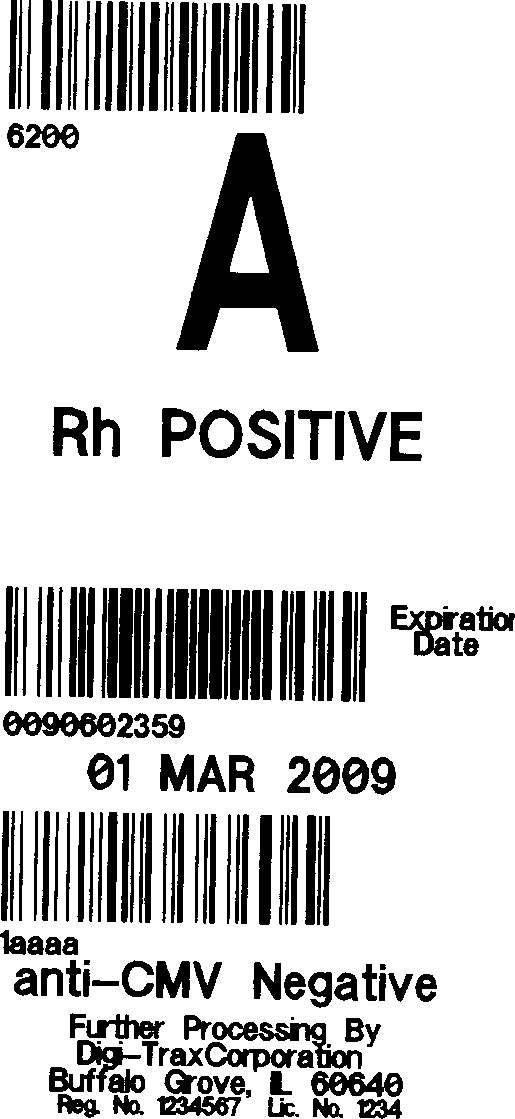 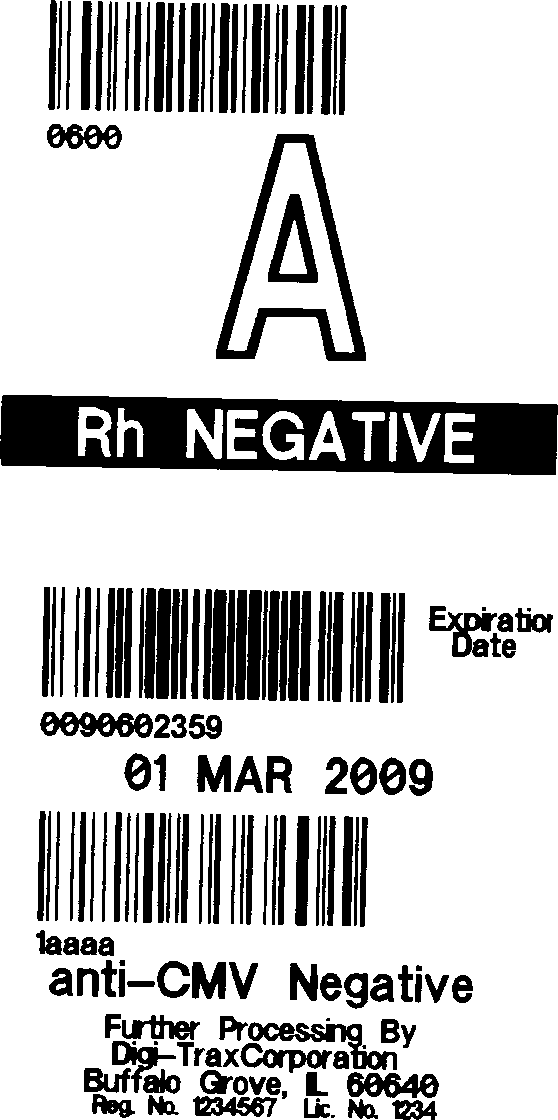 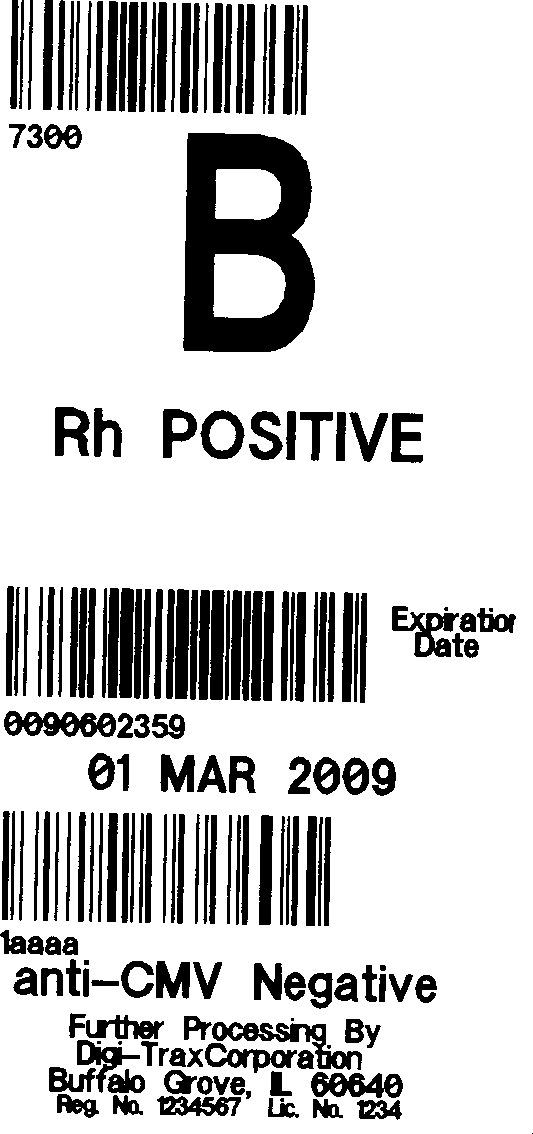 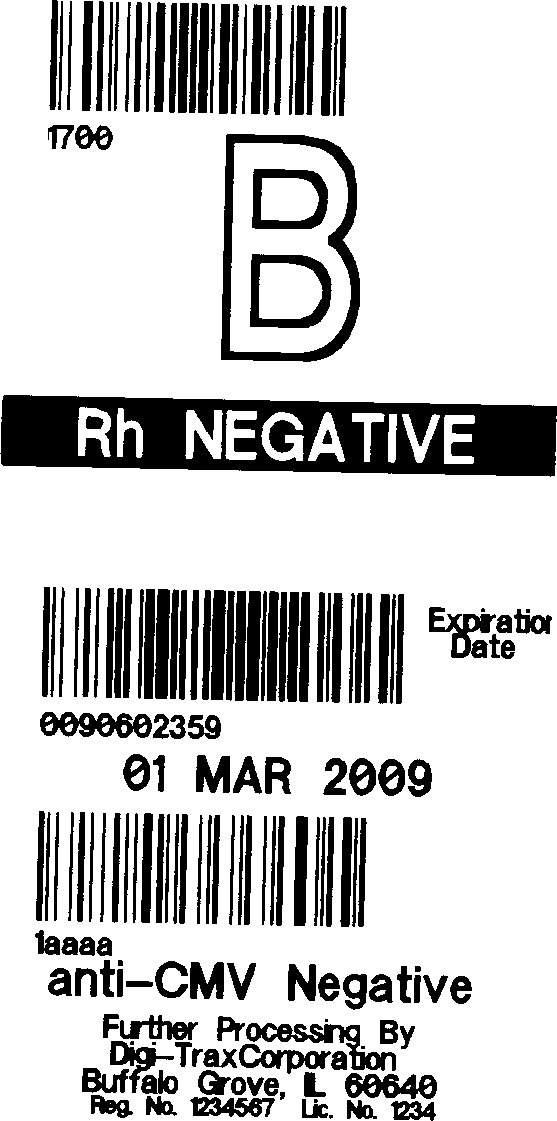 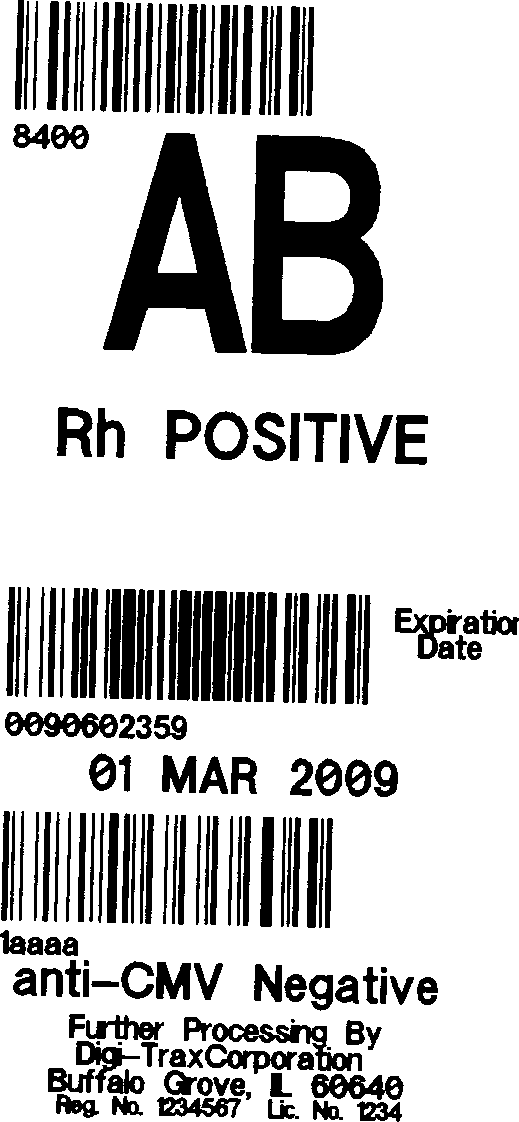 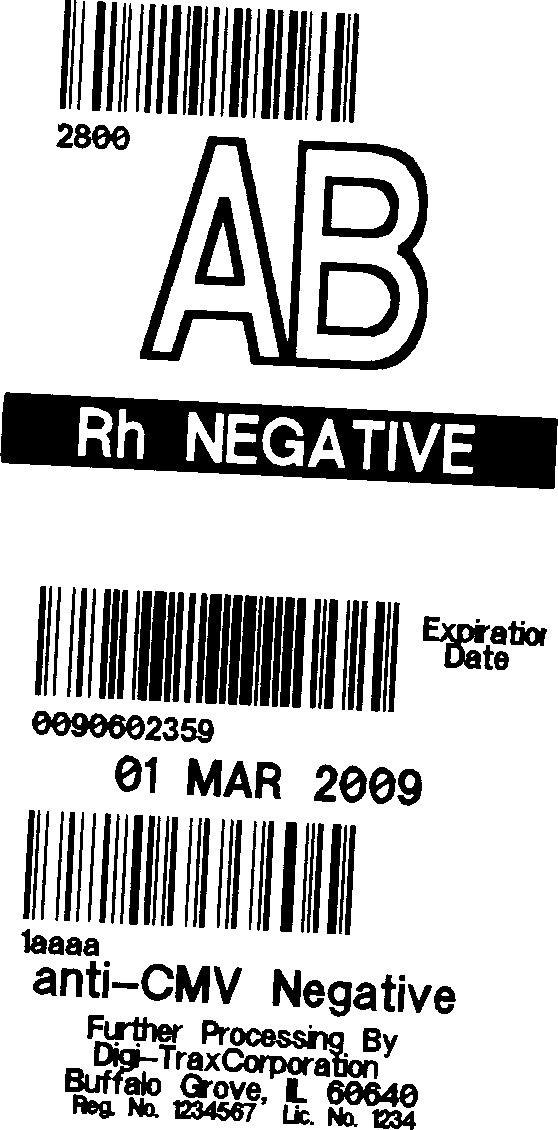 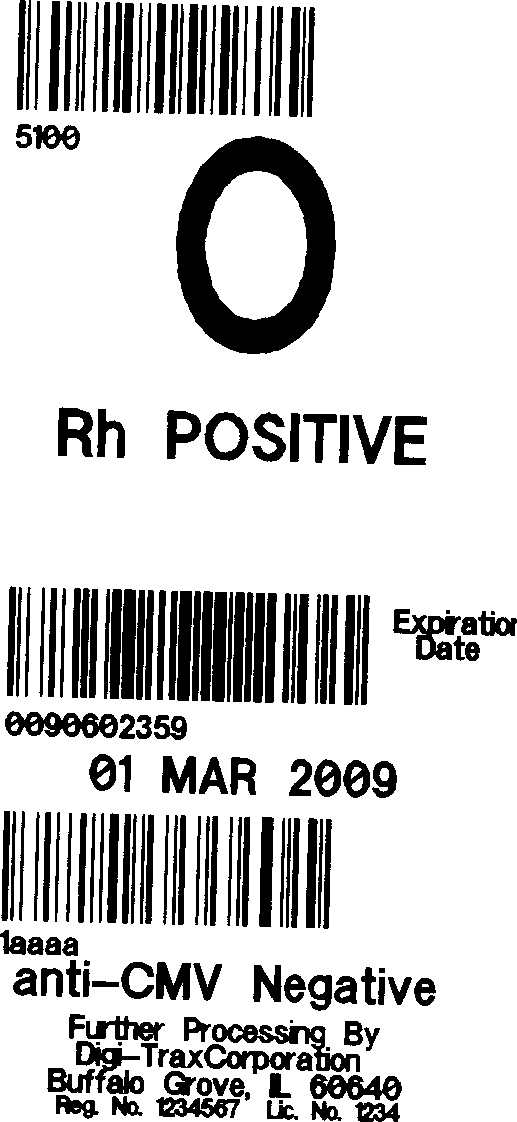 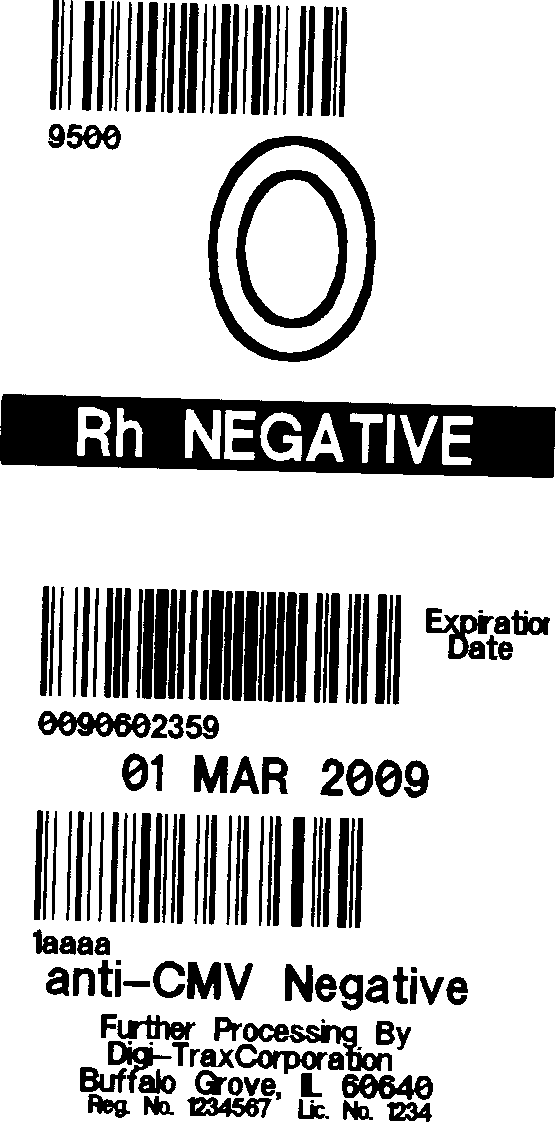 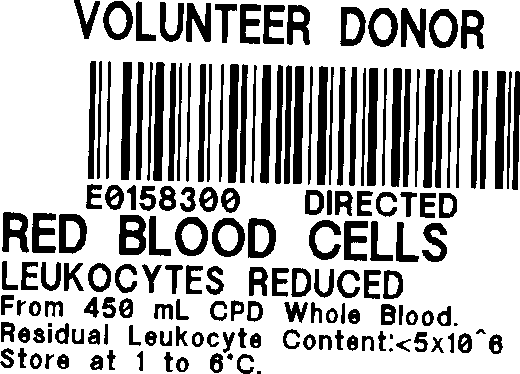 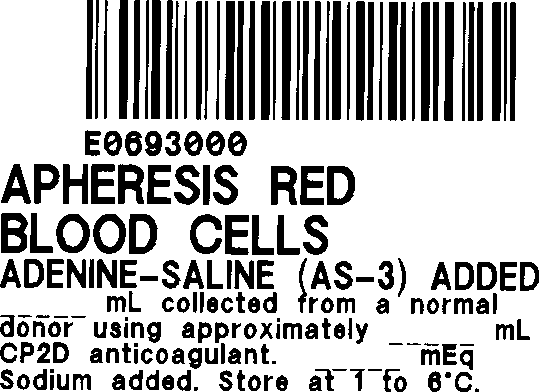 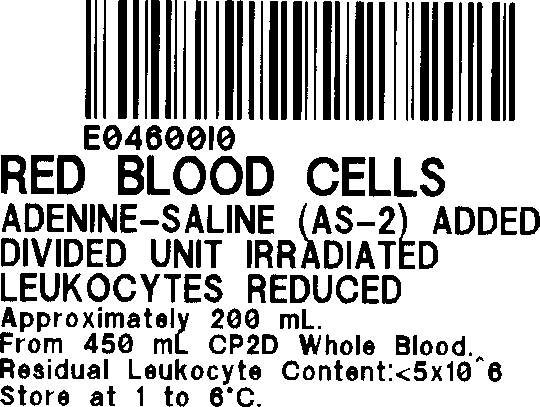 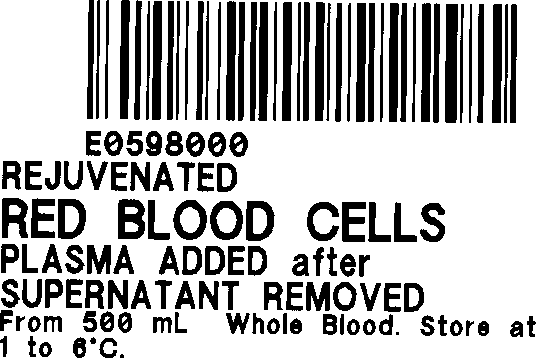 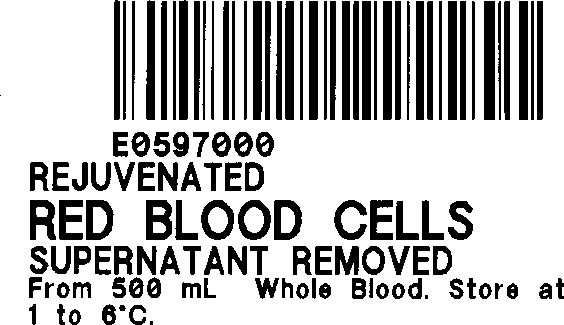 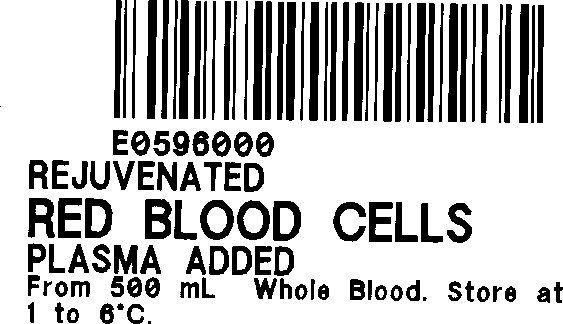 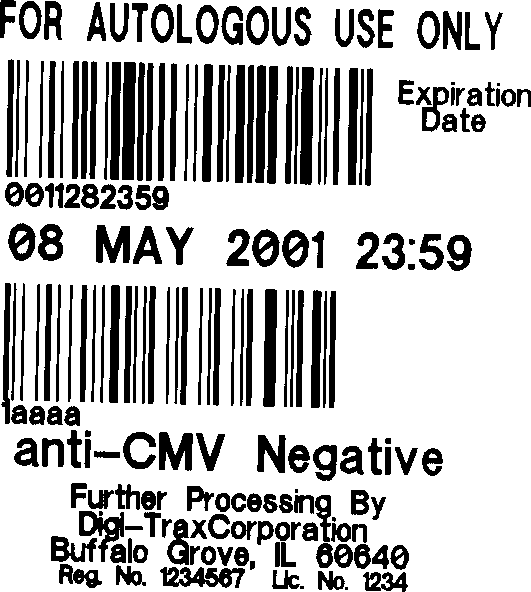 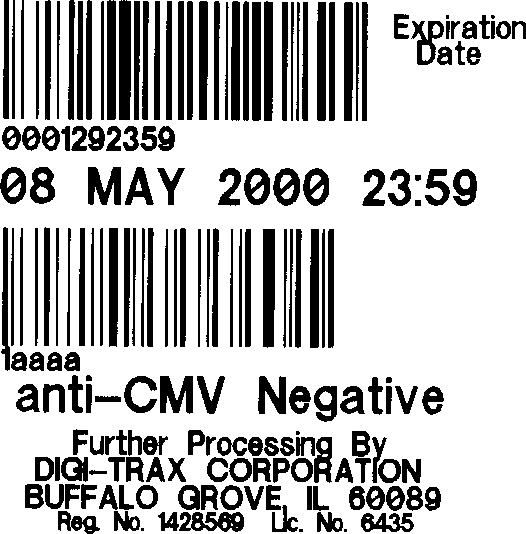 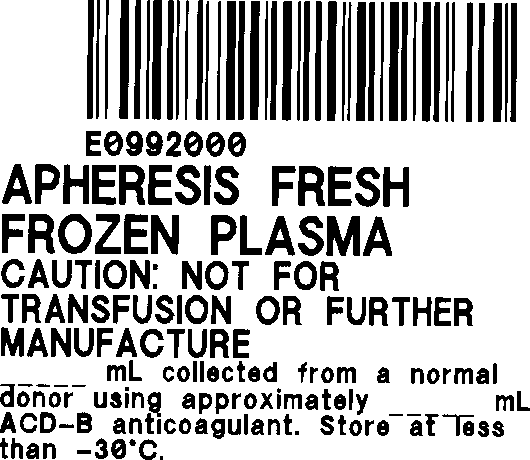 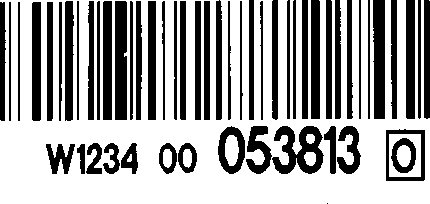 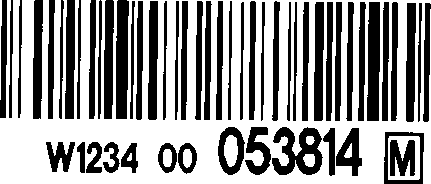 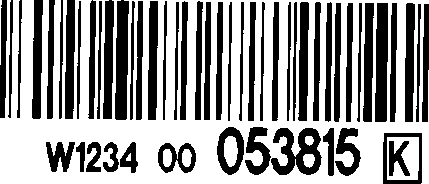 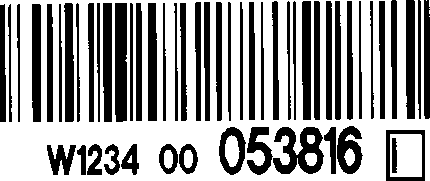 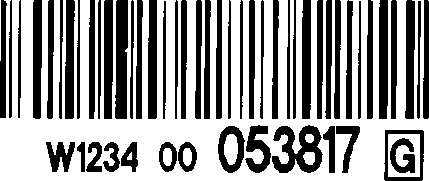 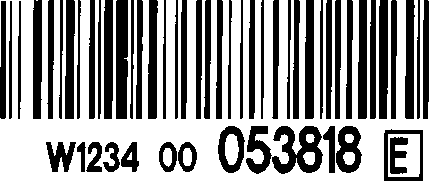 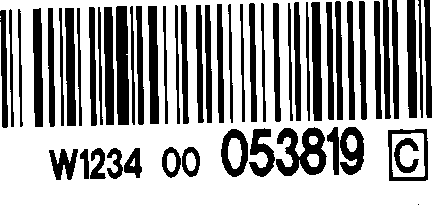 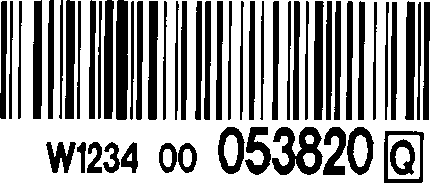 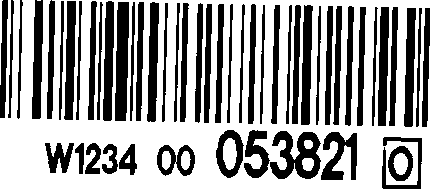 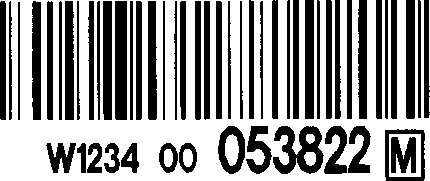 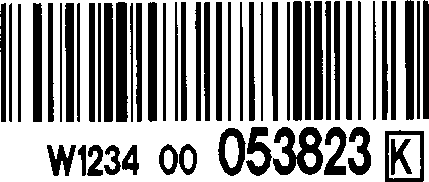 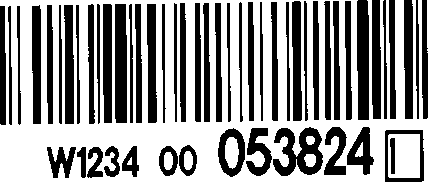 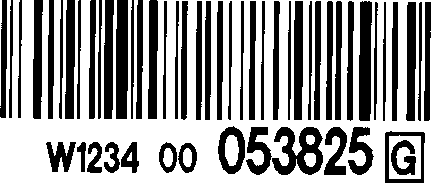 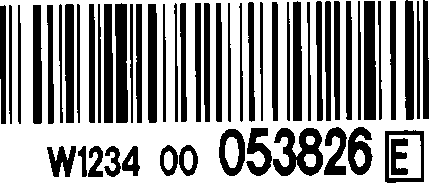 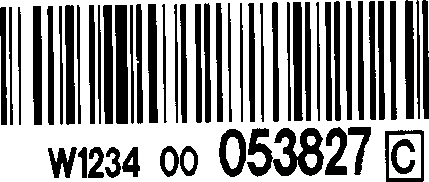 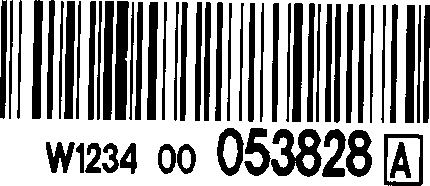 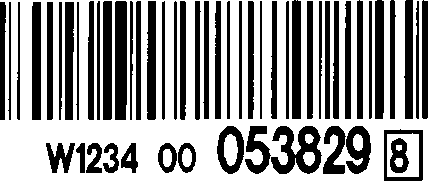 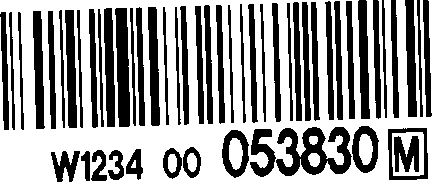 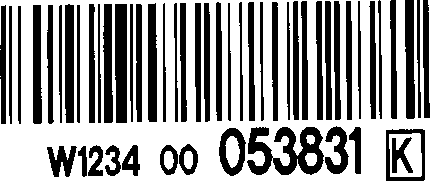 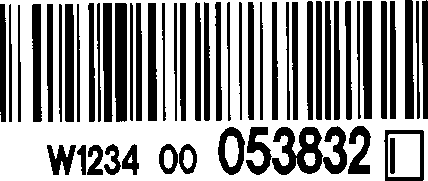 STEPEXPECTED RESULTACTIONOUTCOMECOMMENTS1D	Donor ...I	Inventory ...Blood bank patient ...Inquiries ...Reports ...Supervisor ...W	Ward ...Log into the blood bank module and select option S (Supervisor).Select Blood bank Option: S2The Supervisor menu options are displayed:DO	Delete entire order or individual tests ED	Blood donor edit options ...EF	Edit blood bank files ...EI	Blood bank inventory edit options ... EP	Blood bank patient edit options ...FD	Outline for one or more filesII	Blood bank inventory integrity report LL	Edit number of lines in a labelSR	Summary and deletion reports ... SW	Blood bank workload ...Select Supervisor Option: EFSelect EF (Edit blood bank files).STEPEXPECTED RESULTACTIONOUTCOMECOMMENTS3The following is displayed:AA	Edit Corresponding Antigen/Antibody BD	Edit blood bank descriptions file BP	Edit blood product fileBU	Edit blood bank utility fileCR	Edit Blood Component Request File LL	Edit lab letter fileMS	Maximum surgical blood order edit SP	Edit blood bank site parametersVD	Blood bank validation documentationSelect Edit blood bank files Option: BPSelect BP (Edit blood product file).4The following is displayed:Select BLOOD PRODUCT NAME: E0158300 RED BLOOD CELLS, LEUKOCYTES REDUCED	E0158300	RBLR	1NAME: RED BLOOD CELLS, LEUKOCYTES REDUCED Replace <CR>Enter “E0158300” at the prompt and then select <CR> until the field PRODUCT CODE: is displayed.5The following is displayed:PRODUCT CODE: E0158300// ^Enter “^” at the prompt.6The following is displayed:Select BLOOD PRODUCT NAME: 04060 CPDA-1 RED BLOOD CELLS 04060	PRBC	1NAME: CPDA-1 RED BLOOD CELLS Replace<CR>Enter “04060” at the BLOOD PRODUCT NAME and then select <CR> until the field PRODUCT CODE: is displayed.7The following is displayed:PRODUCT CODE: 04060// ^Enter “^” at the prompt.8The following is displayed:Select BLOOD PRODUCT NAME: <CR>Select <CR> until you return to the Blood Bank Menu.STEPEXPECTED RESULTACTIONOUTCOMECOMMENTS1D	Donor ...I	Inventory ...Blood bank patient ...Inquiries ...Reports ...Supervisor ...W	Ward ...Log into the blood bank module and select option I (Inventory).Select Blood bank Option: I2The Inventory menu options are displayed:DN	Disposition -not transfused DR	Disposition -relocationLR	Log-in regular (invoices)LT	Enter blood inventory typing charges PD	Pediatric unit preparationSH	Shipping invoices for blood components TR	Transfer unit to new divisionUC	Unit ABO/Rh confirmation UP	Unit phenotypingUR	Units release to stock (cancel) by patient UW	Inventory ABO/Rh testing worksheetSelect Inventory Option: LRSelect LR (Log-in regular).STEPEXPECTED RESULTACTIONOUTCOMECOMMENTS3The following is displayed:Division: DALLAS CIOFO TS To use BAR CODE READERPass reader wand over a GROUP-TYPE (ABO/Rh) label=> (bar code) A NEGnote: Division will be site specific.Using a barcode scanner, read an ABO/RH barcode label identified as A NEGATIVE.4The following is displayed:Enter INVOICE (or order) NUMBER: TEST 1Enter “TEST 1” for the INVOICE NUMBER.5The following is displayed:Accept the default forDATE/TIME RECEIVED: NOW// <CR> (DEC 20, 2000@09:09)DATE/TIME RECEIVED.Invoice number: TEST 1note: displayed date will be current6The following is displayed:Select BLOOD COMPONENT:	(Bar code)	RED BLOOD CELLS, LEUKOCYTES REDUCED RED BLOOD CELLS, LEUKOCYTES REDUCEDE0158300	RBLR	1Scan an ISBT 128 barcode label representing the BLOOD COMPONENT RED BLOODCELLS Leukocytes Reduced.7The following is displayed:Accept the default for SelectSelect SUPPLIER: ARC// <CR>	15.00SUPPLIER.note: the supplier and cost are site specific and may differfrom that displayed.8The following is displayed:UNIT ID:	(Bar code)	UNIT ID: W123400053813Scan a previously unused ISBT 128 Unit ID barcode label (W123400053813).9The following is displayed:ABO/Rh:	(Bar code)	ABO/Rh: A NEGScan an ISBT 128 barcode labelrepresenting A NEGATIVE as the ABO/RH.STEPEXPECTED RESULTACTIONOUTCOMECOMMENTS10The following is displayed:EXPIRATION DATE/TIME:	(Bar code)	Exp date: May 08, 2001 23:59 (MAY08, 2001@23:59)Scan an ISBT 128 barcode label representing an expiration date of 08 MAY 2001 23:59(0011282359).11The following is displayed:UNIT ID:	(Bar code)	UNIT ID: W123400053814 ABO/Rh:Scan a previously unused ISBT 128 Unit ID barcode label (W123400053814).12The following is displayed:ABO/Rh:	(Bar code)	ABO/Rh: A NEGScan an ISBT 128 barcode label representing A NEGATIVE asthe ABO/RH.13The following is displayed:EXPIRATION DATE/TIME: T+35  (JAN 31, 2001)note: displayed date will be current + 35.Enter “T+35” for the EXPIRATION DATE/TIME.14The following is displayed:UNIT ID:	(Bar code)	UNIT ID: W123400053815 ABO/Rh:Scan a previously unused ISBT 128 Unit ID barcode label (W123400053815).15The following is displayed:ABO/Rh:	(Bar code)	ABO/Rh: A NEGScan an ISBT 128 barcode label representing A NEGATIVE as the ABO/RH.16The following is displayed:EXPIRATION DATE/TIME: T+35  (JAN 31, 2001)note: displayed date will be current + 35.Enter “T+35” for the EXPIRATION DATE/TIME.17The following is displayed:UNIT ID:	(Bar code)	UNIT ID: W123400053816Scan a previously unused ISBT 128 Unit ID barcode label(W123400053816).STEPEXPECTED RESULTACTIONOUTCOMECOMMENTS18The following is displayed:ABO/Rh:	(Bar code)	ABO/Rh: A NEGScan an ISBT 128 barcode labelrepresenting A NEGATIVE as the ABO/RH.19The following is displayed:EXPIRATION DATE/TIME:	(Bar code)	Exp date: May 08, 2001 23:59 (MAY08, 2001@23:59)Scan an ISBT 128 barcode label representing an expiration date of 08 MAY 2001 23:59(0011282359).20The following is displayed:RED BLOOD CELLS, LEUKOCYTES REDUCED Source: ARC Invoice: TEST 1Review: Unit	ABO/RhExpiration date (*=Expired or expires today)1)	W123400053813	A NEG	May 08, 2001 23:592)	W123400053814	A NEG	Jan 31, 20013)	W123400053815	A NEG	Jan 31, 20014)	W123400053816	A NEG	May 08, 2001 23:59All OK ? YES// <CR> (YES)Select <CR> at the prompt.21The following is displayed:Invoice number: TEST 1 Select BLOOD COMPONENT: <CR>Select <CR> until you return to the Blood Bank menu.STEPEXPECTED RESULTACTIONOUTCOMECOMMENTS1D	Donor ...I	Inventory ...Blood bank patient ...Inquiries ...Reports ...Supervisor ...W	Ward ...Log into the blood bank module and select option I (Inventory).Select Blood bank Option: I2The Inventory menu options are displayed:DN	Disposition -not transfused DR	Disposition -relocationLR	Log-in regular (invoices)LT	Enter blood inventory typing charges PD	Pediatric unit preparationSH	Shipping invoices for blood components TR	Transfer unit to new divisionUC	Unit ABO/Rh confirmation UP	Unit phenotypingUR	Units release to stock (cancel) by patient UW	Inventory ABO/Rh testing worksheetSelect Inventory Option: LRSelect LR (Log-in regular).STEPEXPECTED RESULTACTIONOUTCOMECOMMENTS3The following is displayed:Division: DALLAS CIOFO TS To use BAR CODE READERPass reader wand over a GROUP-TYPE (ABO/Rh) label=> (bar code) B POSnote: Division is site specificUsing a barcode scanner, read an ABO/RH label identified as B POSITIVE.4The following is displayed:Enter INVOICE (or order) NUMBER: TEST 2Enter “TEST 2” for an INVOICE NUMBER.5The following is displayed:DATE/TIME RECEIVED: NOW// <CR> (DEC 20, 2000@09:09)Invoice number: TEST 2note: displayed date will be currentAccept the default for DATE/TIME RECEIVED.6The following is displayed:Select BLOOD COMPONENT:		(Bar code) AS-1 RED BLOOD CELLS 04210	AS-1	0Scan a CODABAR barcode label representing the Blood Component AS-1 RED BLOOD CELLS.7The following is displayed:Select SUPPLIER: ARC// <CR>	15note: the supplier and cost are site specific and may differ from that displayed.Accept the default for Select SUPPLIER.8The following is displayed:UNIT ID:	(Bar code)	UNIT ID: LZ02273Scan a previously unused CODABAR Unit ID barcodelabel (49LZ 02273).9The following is displayed:ABO/Rh: (Bar code) B POSScan a CODABAR barcode label representing B POSITIVE as the ABO/RH.STEPEXPECTED RESULTACTIONOUTCOMECOMMENTS10The following is displayed:EXPIRATION DATE/TIME: T+35 (JAN 31, 2001)note: displayed date will be current +35.Enter “T+35” for the EXPIRATION DATE/TIME.11The following is displayed:UNIT ID:	UNIT ID: LZ02274Scan a previously unused CODABAR Unit ID barcode label (49LZ 02274).12The following is displayed:ABO/Rh: (Bar code) B POSScan a CODABAR barcode label representing B POSITIVEas the ABO/RH.13The following is displayed:EXPIRATION DATE/TIME: T+35 (JAN 31, 2001)note: displayed date will be current +35.Enter “T+35” for the EXPIRATION DATE/TIME.14The following is displayed:UNIT ID:	(Bar code)	UNIT ID: 49LZ02275Scan a previously unused CODABAR Unit ID barcode label (49LZ 02275).15The following is displayed:ABO/Rh: (Bar code) B POSScan a CODABAR barcode label representing B POSITIVE as the ABO/RH.16The following is displayed:EXPIRATION DATE/TIME: T+35 (JAN 31, 2001)note: displayed date will be current +35.Enter “T+35” for the EXPIRATION DATE/TIME.17The following is displayed:UNIT ID:	(Bar code)	UNIT ID: LZ022776Scan a previously unused CODABAR Unit ID barcode label (49LZ 02276).18The following is displayed:ABO/Rh:	(Bar code) B POSScan a CODABAR barcode label representing B POSITIVE as the ABO/RH.STEPEXPECTED RESULTACTIONOUTCOMECOMMENTS19The following is displayed:EXPIRATION DATE/TIME: T+35 (JAN 31, 2001)UNIT ID: <CR>note: displayed date will be current +35.Enter “T+35” for the EXPIRATION DATE/TIME andselect <CR> at the UNIT IDprompt.20The following is displayed:AS-1 RED BLOOD CELLS Source: AMERICAN RED CROSS Invoice: TEST 2Review: Unit	ABO/Rh Expiration date (*=Expired or expires today)1)	49LZ02264	B POS	Jan 31, 20012)	49LZ02265	B POS	Jan 31, 20013)	49LZ02266	B POS	Jan 31, 20014)	49LZ02267	B POS	Jan 31, 2001All OK ? YES// <CR> (YES)Accept the All OK?.21The following is displayed:Invoice number: TEST 2 Select BLOOD COMPONENT: <CR>Select <CR> until you return to the Blood Bank menu.STEPEXPECTED RESULTACTIONOUTCOMECOMMENTS1D	Donor ...I	Inventory ...Blood bank patient ...Inquiries ...Reports ...Supervisor ...W	Ward ...Select Blood bank Option: ILog into the blood bank module and select option I (Inventory).2The Inventory menu options are displayed:DN	Disposition -not transfused DR	Disposition -relocationLR	Log-in regular (invoices)LT	Enter blood inventory typing charges PD	Pediatric unit preparationSH	Shipping invoices for blood components TR	Transfer unit to new divisionUC	Unit ABO/Rh confirmation UP	Unit phenotypingUR	Units release to stock (cancel) by patient UW	Inventory ABO/Rh testing worksheetSelect Inventory Option: LRSelect LR (Log-in regular).3The following is displayed:Division: DALLAS CIOFO TSTo use BAR CODE READERPass reader wand over a GROUP-TYPE (ABO/Rh) label=> <CR>note: Division is site specificSelect <CR> at the => prompt.STEPEXPECTED RESULTACTIONOUTCOMECOMMENTS4The following is displayed:Enter INVOICE (or order) NUMBER: TEST 3Enter “TEST 3” for the INVOICE NUMBER.5The following is displayed:DATE/TIME RECEIVED: NOW// <CR> (DEC 27, 2000@12:14)Invoice number: TEST 3Accept the default for DATE/TIME RECEIVED.6The following is displayed:Select BLOOD COMPONENT: E0693000 AS-3 APHERISIS RED BLOOD CELLS	E0693000	ARBC	0At the BLOOD COMPONENTprompt enter “E0693000” (ISBT 128 Product Code identifying APHERESIS RED BLOODCELLS).7The following is displayed:Select SUPPLIER: ARC// <CR>	20.00note: the supplier and cost are site specific and may differ from that displayed.Accept the default for Select SUPPLIER.8The following is displayed:UNIT ID: W123400053817Enter “W123400053817” (ISBT 128Unit ID).9The following is displayed:ABO/Rh: B NEGEnter “B N” at the prompt.10The following is displayed:EXPIRATION DATE/TIME: T+35 (JAN 11, 2001)note: displayed date will be current +35.Enter “T+35” for the EXPIRATION DATE/TIME.11The following is displayed:UNIT ID: W123400053818Enter “W123400053818” (ISBT 128Unit ID).STEPEXPECTED RESULTACTIONOUTCOMECOMMENTS12The following is displayed:ABO/Rh: B NEGEnter “B N” at the prompt.13The following is displayed:EXPIRATION DATE/TIME: T+35 (JAN 11, 2001)note: displayed date will be current +35.Enter “T+35” for the EXPIRATION DATE/TIME.14The following is displayed:UNIT ID: W123400053819At the prompt enter “W123400053819” (ISBT 128Unit ID.).15The following is displayed:ABO/Rh: B NEGEnter “B N” at the prompt.16The following is displayed:EXPIRATION DATE/TIME: T+35 (JAN 11, 2001)note: displayed date will be current +35.Enter “T+35” for the EXPIRATION DATE/TIME.17The following is displayed:UNIT ID: W123400053820At the prompt enter W123400053820 (ISBT 128Unit ID.).18The following is displayed:ABO/Rh: B NEGEnter “B N” at the prompt.19The following is displayed:EXPIRATION DATE/TIME: T+35 (JAN 11, 2001) UNIT ID: <CR>note: displayed date will be current +35.Enter “T+35” for the EXPIRATION DATE/TIME andselect <CR> at the UNIT ID prompt.STEPEXPECTED RESULTACTIONOUTCOMECOMMENTS20The following is displayed:AS-3 APHERISIS RED BLOOD CELLS Source: ARC Invoice: TEST 3Review: Unit	ABO/Rh Expiration date (*=Expired or expires today)1)	W123400053817	B NEG	Jan 11, 20012)	W123400053818	B NEG	Jan 11, 20013)	W123400053819	B NEG	Jan 11, 20014)	W123400053820	B NEG	Jan 11, 2001All OK ? YES// <CR>Accept the All OK?.21The following is displayed:Invoice number: TEST 3 Select BLOOD COMPONENT: <CR>Select <CR> until you return to the Blood Bank menu.STEPEXPECTED RESULTACTIONOUTCOMECOMMENTS1D	Donor ...I	Inventory ...Blood bank patient ...Inquiries ...Reports ...Supervisor ...W	Ward ...Log into the blood bank module and select option I (Inventory).Select Blood bank Option: I2The Inventory menu options are displayed:DN	Disposition -not transfused DR	Disposition -relocationLR	Log-in regular (invoices)LT	Enter blood inventory typing charges PD	Pediatric unit preparationSH	Shipping invoices for blood components TR	Transfer unit to new divisionUC	Unit ABO/Rh confirmation UP	Unit phenotypingUR	Units release to stock (cancel) by patient UW	Inventory ABO/Rh testing worksheetSelect Inventory Option: LR Log-in regular (invoices)Select LR (Log-in regular).3The following is displayed:Division: DALLAS CIOFO TS To use BAR CODE READERPass reader wand over a GROUP-TYPE (ABO/Rh) label=> <CR>note: Division is site specificSelect <CR> at the => prompt.STEPEXPECTED RESULTACTIONOUTCOMECOMMENTS4The following is displayed:Enter INVOICE (or order) NUMBER: TEST4Enter “TEST 4” for the INVOICE NUMBER.5The following is displayed:Accept the default forDATE/TIME RECEIVED.DATE/TIME RECEIVED: NOW// <CR> (DEC 14, 2000@15:06)Invoice number: TEST4note: displayed date will be current.6The following is displayed:Select BLOOD COMPONENT: 04060 CPDA-1 RED BLOOD CELLS 04060	RA1	1Enter “04060” (CODABARproduct code identifying CPDA- 1 RED BLOOD CELLS) at theprompt..7The following is displayed:Accept the default for SelectSelect SUPPLIER: SELF// <CR>	0SUPPLIER:note: the supplier and cost are site specific and may differfrom that displayed.8The following is displayed:UNIT ID: ABC123DEF456Enter “ABC123DEF456” (a 12character Unit ID) at the UNIT ID prompt.9The following is displayed:ABO/Rh: O POSEnter “O P” at the prompt.10The following is displayed:EXPIRATION DATE/TIME: T+35 (DEC 26, 2000)note: date will be current +35.Enter “T+35” for the EXPIRATION DATE/TIME.11The following is displayed:UNIT ID: Z1Enter “Z1” (a 2 character Unit ID” at the prompt.STEPEXPECTED RESULTACTIONOUTCOMECOMMENTS12The following is displayed:ABO/Rh: O POSEnter “O P” at the prompt.13The following is displayed:EXPIRATION DATE/TIME: T+35 (DEC 26, 2000)note: date will be current +35.Enter “T+35” for the EXPIRATION DATE/TIME.14The following is displayed:UNIT ID: 654321Enter “654321” at the UNTI ID prompt.15The following is displayed:ABO/Rh: O POSEnter “O P” at the prompt.16The following is displayed:EXPIRATION DATE/TIME: T+35 (DEC 26, 2000)note: date will be current +35.Enter “T+35” for the EXPIRATION DATE/TIME.17The following is displayed:UNIT ID: 633336Enter “633336” at the prompt.18The following is displayed:ABO/Rh: O POSEnter “O P” at the prompt.19The following is displayed:EXPIRATION DATE/TIME: T+35 (DEC 26, 2000)UNIT ID: <CR>note: date will be current +35.Enter “T+35” for the EXPIRATION DATE/TIME and<CR> at the UNIT ID prompt.STEPEXPECTED RESULTACTIONOUTCOMECOMMENTS20The following is displayed:CPDA-1 RED BLOOD CELLS Source: SELF Invoice: testReview: Unit	ABO/Rh Expiration date (*=Expired or expires today)ABC123DEF456	O POS	Dec 26, 2000Z1	O POS	Dec 26, 20003)	654321	O POS	Dec 26, 20004)	633336	O POS	Dec 26, 2000At the prompt enter “YES” if not the default for All OK?.All OK ? YES//<CR>21The following is displayed:Invoice number: TESTSelect BLOOD COMPONENT: <CR>Select <CR> until you return to the Blood Bank menu.STEPEXPECTED RESULTACTIONOUTCOMECOMMENTS1D	Donor ...I	Inventory ...Blood bank patient ...Inquiries ...Reports ...Supervisor ...W	Ward ...Select Blood bank Option: ILog into the blood bank module and select option I (Inventory).2The Inventory menu options are displayed:DN	Disposition -not transfused DR	Disposition -relocationLR	Log-in regular (invoices)LT	Enter blood inventory typing charges PD	Pediatric unit preparationSH	Shipping invoices for blood components TR	Transfer unit to new divisionUC	Unit ABO/Rh confirmation UP	Unit phenotypingUR	Units release to stock (cancel) by patient UW	Inventory ABO/Rh testing worksheetSelect Inventory Option: UCSelect UC (Unit ABO/RH confirmation).3The following is displayed:Division: DALLAS CIOFO TS To use BAR CODE READERPass reader wand over a GROUP-TYPE (ABO/Rh) label=> (bar code) A NEGnote: Division is site specific.Scan an ISBT 128 ABO/Rh barcode label identified as A NEGATIVE.STEPEXPECTED RESULTACTIONOUTCOMECOMMENTS4The following is displayed:Enter TEST COMMENT(s) ? NO//<CR>Enter by invoice# (batch)Entry by unit IDSelect 1 or 2: 2Select <CR> at the prompt and enter "2" (Entry by Unit ID).5The following is displayed:UNIT ID:	(Bar code)	UNIT ID: W123400053813	ANEG RED BLOOD CELLS, LEUKOCYTES REDUCED	RED BLOOD CELLS, LEUKOCYTES REDUCED NEG		A NEG RED BLOOD CELLS, LEUKOCYTES REDUCEDABO: A Rh: NEGScan an ISBT 128 Unit ID (W123400053813).6The following is displayed:ABO INTERPRETATION: A AEnter “A” at the prompt.7The following is displayed:RH INTERPRETATION: NEG NEGATIVEEnter “NEG” at the prompt.8The following is displayed:Date/time work completed: NOW// <CR> (DEC 22, 2000@13:42)note: current date is displayed.Accept the default of NOW for the Date/time work completed.9The following is displayed:UNIT ID:	(Bar code)	UNIT ID: W123400053814	ANEG R ED BLOOD CELLS, LEUKOCYTES REDUCED		RED BLOOD CELLS, LEUKOCYTES REDUCED NEG		A NEG RED BLOOD CELLS, LEUKOCYTES REDUCEDABO: A Rh: NEGScan an ISBT 128 Unit ID (W123400053814).10The following is displayed:ABO INTERPRETATION: A AEnter “A” at the prompt.11The following is displayed:RH INTERPRETATION: NEG NEGATIVEEnter “NEG” at the prompt.12The following is displayed:Date/time work completed: NOW// <CR> (DEC 22, 2000@13:42)note: current date is displayed.Accept the default of NOW for the Date/time work completed.STEPEXPECTED RESULTACTIONOUTCOMECOMMENTS13The following is displayed:UNIT ID:	(Bar code)	UNIT ID: W123400053815	ANEG RED BLOOD CELLS, LEUKOCYTES REDUCED		RED BLOOD CELLS, LEUKOCYTES REDUCED NEG		A NEG RED BLOOD CELLS, LEUKOCYTES REDUCEDABO: A Rh: NEGScan an ISBT 128 Unit ID (W123400053815).14The following is displayed:ABO INTERPRETATION: A AEnter “A” at the prompt.15The following is displayed:RH INTERPRETATION: NEG NEGATIVEEnter “NEG” at the prompt.16The following is displayed:Date/time work completed: NOW// <CR> (DEC 22, 2000@13:42)note: current date is displayed.Select <CR> at the Date/time work completed prompt.17The following is displayed:UNIT ID:	(Bar code)	UNIT ID: W123400053816	ANEG RED BLOOD CELLS, LEUKOCYTES REDUCED		RED BLOOD CELLS, LEUKOCYTES REDUCED NEG		A NEG RED BLOOD CELLS, LEUKOCYTES REDUCEDABO: A Rh: NEGScan an ISBT 128 Unit ID (W123400053816).18The following is displayed:ABO INTERPRETATION: A AEnter “A” at the prompt.19The following is displayed:RH INTERPRETATION: NEG NEGATIVEEnter “NEG” at the prompt.20The following is displayed:Date/time work completed: NOW// <CR> (DEC 22, 2000@13:42)UNIT ID: <CR>note: current date is displayed.Select <CR> at the Date/time work completed and at the UNIT ID prompts.Then Select <CR> until you return to the Blood Bank menu.STEPEXPECTED RESULTACTIONOUTCOMECOMMENTS1D	Donor ...I	Inventory ...Blood bank patient ...Inquiries ...Reports ...Supervisor ...W	Ward ...Select Blood bank Option: ILog into the blood bank module and select option I (Inventory).2The Inventory menu options are displayed:DN	Disposition -not transfused DR	Disposition -relocationLR	Log-in regular (invoices)LT	Enter blood inventory typing charges PD	Pediatric unit preparationSH	Shipping invoices for blood components TR	Transfer unit to new divisionUC	Unit ABO/Rh confirmation UP	Unit phenotypingUR	Units release to stock (cancel) by patient UW	Inventory ABO/Rh testing worksheetSelect Inventory Option: UCSelect UC (Unit ABO/RH confirmation.3The following is displayed:Division: DALLAS CIOFO TS To use BAR CODE READERPass reader wand over a GROUP-TYPE (ABO/Rh) label=> (bar code) B POSnote: Division is site specific.Scan a CODABAR ABO/Rh barcode label identified as B POSITIVE.4The following is displayed:Enter TEST COMMENT(s) ? NO//<CR>Select <CR> at the prompt.STEPEXPECTED RESULTACTIONOUTCOMECOMMENTS5The following is displayed:Enter by invoice# (batch)Entry by unit IDSelect 1 or 2: 2Enter “2” at prompt.6The following is displayed:UNIT ID:	(Bar code)	UNIT ID: LZ02273 49LZ02273	BPOS AS-1 RED BLOOD CELLS		AS-1 RED BLOOD CELLS		POSB POS AS-1 RED BLOOD CELLSABO: B Rh: POSScan a CODABAR Unit ID (49LZ 02273).7The following is displayed:ABO INTERPRETATION: B BEnter “B” at the prompt.8The following is displayed:RH INTERPRETATION: POS POSITIVEEnter “POS” at the prompt.9The following is displayed:Date/time work completed: NOW// <CR> (DEC 22, 2000@13:42)note: displayed date will be current.Select <CR> at the prompt.10The following is displayed:UNIT ID:	(Bar code)	UNIT ID: LZ02274 49LZ02274	BPOS AS-1 RED BLOOD CELLS		AS-1 RED BLOOD CELLS	POSB POS AS-1 RED BLOOD CELLSABO: B Rh: POSScan a CODABAR Unit ID (49LZ 02274).11The following is displayed:ABO INTERPRETATION: B BEnter “B” at the prompt.12The following is displayed:RH INTERPRETATION: POS POSITIVEEnter “POS” at the prompt.13The following is displayed:Date/time work completed: NOW// <CR> (DEC 22, 2000@13:42)note: displayed date will be current.Select <CR> at the prompt.STEPEXPECTED RESULTACTIONOUTCOMECOMMENTS14The following is displayed:UNIT ID: (Bar code) UNIT ID: LZ02275  49LZ02275  BPOS AS-1 RED BLOOD CELLS       AS-1 RED BLOOD CELLS      POS B POS AS-1 RED BLOOD CELLSABO: B Rh: POSScan a CODABAR Unit ID (49LZ 02275).15The following is displayed:ABO INTERPRETATION: B BEnter “B” at the prompt.16The following is displayed:RH INTERPRETATION: POS POSITIVEEnter “POS” at the prompt.17The following is displayed:Date/time work completed: NOW// <CR> (DEC 22, 2000@13:42)note: displayed date will be current.Select <CR> at the prompt.18The following is displayed:UNIT ID:	(Bar code)	UNIT ID: LZ02276 49LZ02276	BPOS AS-1 RED BLOOD CELLS		AS-1 RED BLOOD CELLS	POS B POS AS-1 RED BLOOD CELLSABO: B Rh: POSScan a CODABAR Unit ID (49LZ 02276).19The following is displayed:ABO INTERPRETATION: <CR>note: selecting <CR> results in the following display.ABO INTERPRETATION: B BEnter “B” at the prompt.20The following is displayed:RH INTERPRETATION: POSITIVE// <CR>note: selecting <CR> results in the following display.RH INTERPRETATION: POS POSITIVEEnter “POS” at the prompt.21The following is displayed:Date/time work completed: NOW// <CR> (DEC 22, 2000@13:42)UNIT ID: <CR>note: displayed date will be current.Select <CR> until you return to the Blood Bank menu.STEPEXPECTED RESULTACTIONOUTCOMECOMMENTS1The Blood Bank menu options are displayed:D	Donor ...I	Inventory ...Blood bank patient ...Inquiries ...Reports ...Supervisor ...W	Ward ...Select Blood bank Option: ILog into the blood bank module and select option I (Inventory).2The Inventory menu options are displayed:DN	Disposition -not transfused DR	Disposition -relocationLR	Log-in regular (invoices)LT	Enter blood inventory typing charges PD	Pediatric unit preparationSH	Shipping invoices for blood components TR	Transfer unit to new divisionUC	Unit ABO/Rh confirmation UP	Unit phenotypingUR	Units release to stock (cancel) by patient UW	Inventory ABO/Rh testing worksheetSelect Inventory Option: UCSelect UC (Unit ABO/RH confirmation) at the prompt.3The following is displayed:Division: DALLAS CIOFO TS To use BAR CODE READERPass reader wand over a GROUP-TYPE (ABO/Rh) label=><CR>note: Division is site specific.Select <CR> at the prompt.STEPEXPECTED RESULTACTIONOUTCOMECOMMENTS4The following is displayed:Enter TEST COMMENT(s) ? NO//<CR>Select <CR> at the prompt.5The following is displayed:Enter by invoice# (batch)Entry by unit IDSelect 1 or 2: 2Enter “2” at prompt.6The following is displayed:UNIT ID: W123400053817	B NEG AS-3 APHERISIS RED BLOOD CELLS	AS-3 APHERISIS RED BLOOD CELLS	NEG	B NEGAS-3 APHERISIS RED BLOOD CELLSABO: B Rh: NEGEnter a valid ISBT 128 Unit ID (W123400053817) at theprompt.7The following is displayed:ABO INTERPRETATION: B BEnter “B” at the prompt.8The following is displayed:RH INTERPRETATION: NEG NEGATIVEEnter “NEG” at the prompt.9The following is displayed:Date/time work completed: NOW// <CR> (DEC 22, 2000@13:42)note: current date is displayed.Select <CR> at the prompt.10The following is displayed:UNIT ID: W123400053818	B NEG AS-3 APHERISIS RED BLOOD CELLS	AS-3 APHERISIS RED BLOOD CELLS	NEG	B NEG AS-3 APHERISIS RED BLOOD CELLSABO: B Rh: NEGEnter a valid ISBT 128 Unit ID (W123400053818) at theprompt.11The following is displayed:ABO INTERPRETATION: B BEnter “B” at the prompt.12The following is displayed:RH INTERPRETATION: NEG NEGATIVEEnter “NEG” at the prompt.13The following is displayed:Date/time work completed: NOW// <CR> (DEC 22, 2000@13:42) note: current date is displayed.Select <CR> at the prompt.STEPEXPECTED RESULTACTIONOUTCOMECOMMENTS14The following is displayed:UNIT ID: W123400053819		B NEG	AS-3 APHERISIS RED BLOOD CELLS	AS-3 APHERISIS RED BLOOD CELLS NEG	B NEG AS-3 APHERISIS RED BLOOD CELLSABO: B Rh: NEGEnter a valid ISBT 128 Unit ID (W123400053819) at theprompt.15The following is displayed:ABO INTERPRETATION: B BEnter “B” at the prompt.16The following is displayed:RH INTERPRETATION: NEG NEGATIVEEnter “NEG” at the prompt.17The following is displayed:Date/time work completed: NOW// <CR> (DEC 22, 2000@13:42)note: current date is displayed.Select <CR> at the prompt.18The following is displayed:UNIT ID: W123400053820	B NEG AS-3 APHERISIS RED BLOOD CELLS	AS-3 APHERISIS RED BLOOD CELLS	NEG	B NEG AS-3 APHERISIS RED BLOOD CELLSABO: B Rh: NEGEnter a valid ISBT 128 Unit ID (W123400053820) at theprompt.19The following is displayed:ABO INTERPRETATION: B BEnter “B” at the prompt.20The following is displayed:RH INTERPRETATION: NEG NEGATIVEEnter “NEG” at the prompt.22The following is displayed:Date/time work completed: NOW// <CR> (DEC 22, 2000@13:42)UNIT ID: <CR>note: current date is displayed.Select <CR> until you return to the Blood Bank menu.STEPEXPECTED RESULTACTIONOUTCOMECOMMENTS1D	Donor ...I	Inventory ...Blood bank patient ...Inquiries ...Reports ...Supervisor ...W	Ward ...Select Blood bank Option: ILog into the blood bank module and select option I (Inventory).2The Inventory menu options are displayed:DN	Disposition -not transfused DR	Disposition -relocationLR	Log-in regular (invoices)LT	Enter blood inventory typing charges PD	Pediatric unit preparationSH	Shipping invoices for blood components TR	Transfer unit to new divisionUC	Unit ABO/Rh confirmation UP	Unit phenotypingUR	Units release to stock (cancel) by patient UW	Inventory ABO/Rh testing worksheetSelect Inventory Option: UCSelect UC (Unit ABO/RH confirmation) at the prompt.3The following is displayed:Division: DALLAS CIOFO TS To use BAR CODE READERPass reader wand over a GROUP-TYPE (ABO/Rh) label=> <CR>note: Division is site specific.Select <CR> at the prompt.STEPEXPECTED RESULTACTIONOUTCOMECOMMENTS4The following is displayed:Enter TEST COMMENT(s) ? NO//<CR>Select <CR> at the prompt.5The following is displayed:Enter by invoice# (batch)Entry by unit IDSelect 1 or 2:Enter “2” at prompt.6The following is displayed:UNIT ID: ABC123DEF456 O POS  CPDA-1 RED BLOOD CELLS	CPDA-1 RED BLOOD CELLS	POS	O POS CPDA-1 RED BLOOD CELLS ABO: O Rh: POSEnter a valid CODABAR Unit ID (ABC123DEF456) at theprompt.7The following is displayed:ABO INTERPRETATION: O OEnter “O” at the prompt.8The following is displayed:RH INTERPRETATION: POS POSITIVEEnter “POS” at the prompt.9The following is displayed:Date/time work completed: NOW//<CR>	(DEC 22, 2000@13:42)note: current date is displayed.Select <CR> at the prompt.10The following is displayed:UNIT ID: Z1	O POS  CPDA-1 RED BLOOD CELLS	CPDA-1 RED BLOOD CELLS	POS	O POS CPDA-1 RED BLOOD CELLS ABO: O Rh: POSEnter a valid CODABAR Unit ID (Z1) at the prompt.11The following is displayed:ABO INTERPRETATION: O OEnter “O” at the prompt.12The following is displayed:RH INTERPRETATION: POS POSITIVEEnter “POS” at the prompt.13The following is displayed:Date/time work completed: NOW// <CR> (DEC 22, 2000@13:42)note: current date is displayed.Select <CR> at the prompt.STEPEXPECTED RESULTACTIONOUTCOMECOMMENTS14The following is displayed:UNIT ID: 654321	O POS  CPDA-1 RED BLOOD CELLS	CP DA-1 RED BLOOD CELLS	POS	O POS CPDA-1 RED BLOOD CELLSABO: O Rh: POSEnter a valid CODABAR Unit ID (654321)at the prompt .15The following is displayed:ABO INTERPRETATION: O OEnter “O” at the prompt.16The following is displayed:RH INTERPRETATION: POS POSITIVEEnter “POS” at the prompt.17The following is displayed:Date/time work completed: NOW//<CR>	(DEC 22, 2000@13:42)note: current date is displayed.Select <CR> at the prompt.18The following is displayed:UNIT ID: 633336	O POS  CPDA-1 RED BLOOD CELLS	CP DA-1 RED BLOOD CELLS	POS	O POS CPDA-1 RED BLOOD CELLSABO: O Rh: POSEnter a valid CODABAR Unit ID (633336) at the prompt.19The following is displayed:ABO INTERPRETATION: O OEnter “O” at the prompt.20The following is displayed:RH INTERPRETATION: POS POSITIVEEnter “POS” at the prompt.21The following is displayed:Date/time work completed: NOW// <CR> (DEC 22, 2000@13:42)UNIT ID: <CR>note: current date is displayed.Select <CR> until you return to the Blood Bank menu.STEPEXPECTED RESULTACTIONOUTCOMECOMMENTS1D	Donor ...I	Inventory ...Blood bank patient ...Inquiries ...Reports ...Supervisor ...W	Ward ...Select Blood bank Option: ILog into the blood bank module and select option I (Inventory).2The Inventory menu options are displayed:DN	Disposition -not transfused DR	Disposition -relocationLR	Log-in regular (invoices)LT	Enter blood inventory typing charges PD	Pediatric unit preparationSH	Shipping invoices for blood components TR	Transfer unit to new divisionUC	Unit ABO/Rh confirmation UP	Unit phenotypingUR	Units release to stock (cancel) by patient UW	Inventory ABO/Rh testing worksheetSelect Inventory Option: DNSelect DN (Disposition –not transfused).3The following is displayed:Division: DALLAS CIOFO TS To use BAR CODE READERPass reader wand over a GROUP-TYPE (ABO/Rh) label=> (bar code) O NEGnote: Division is site specific.Scan an ISBT 128 barcode label which represents and ABO/RH of O NEGATIVE.STEPEXPECTED RESULTACTIONOUTCOMECOMMENTS4The following is displayed:Select UNIT ID FOR DISPOSITION:	(Bar code)	UNIT ID: W123400053817	BNEG AS-3 APHERISIS RED BLOOD CELLS AS-3 APHERISIS RED BLOOD CELLS	NEG	B NEG AS-3APHERISIS RED BLOOD CELLSPass the barcode scanner over an ISBT 128 Donor ID barcode label identifying unit W123400053817.5The following is displayed:DISPOSITION: MICROBIOLOGY/RESEARCHEnter “MI” at the prompt.6The following is displayed:DISPOSITION DATE: NOW// <CR> (DEC 27, 2000@13:39)note: date displayed will be current.Select the default of NOW for DISPOSITION DATE.7The following is displayed:Select DISPOSITION COMMENT: <CR>Select <CR> until you return to the Blood Bank menu.STEPEXPECTED RESULTACTIONOUTCOMECOMMENTS1The Blood Bank menu options are displayed:D	Donor ...I	Inventory ...Blood bank patient ...Inquiries ...Reports ...Supervisor ...W	Ward ...Select Blood bank Option: ILog into the blood bank module and select option I (Inventory).2The Inventory menu options are displayed:DN	Disposition -not transfused DR	Disposition -relocationLR	Log-in regular (invoices)LT	Enter blood inventory typing charges PD	Pediatric unit preparationSH	Shipping invoices for blood components TR	Transfer unit to new divisionUC	Unit ABO/Rh confirmation UP	Unit phenotypingUR	Units release to stock (cancel) by patient UW	Inventory ABO/Rh testing worksheetSelect Inventory Option: DNSelect DN (Disposition –not transfused).3The following is displayed:Division: DALLAS CIOFO TS To use BAR CODE READERPass reader wand over a GROUP-TYPE (ABO/Rh) label=> (bar code) B POSnote: Division is site specific.Scan a CODABAR barcode label which represents and ABO/RH of B POSITIVE.STEPEXPECTED RESULTACTIONOUTCOMECOMMENTS4The following is displayed:Select UNIT ID FOR DISPOSITION: (Bar code)	UNIT ID: LZ02276 49LZ02276	BPOS	AS-1 RED BLOOD CELLS	AS-1RED BLOOD CELLS	POS	B POS AS-1 RED BLOOD CELLSPass the barcode scanner over a CODABAR Unit ID barcode label identifying unit49LX 02276.5The following is displayed:DISPOSITION: MICROBIOLOGY/RESEARCHEnter “MI” at the prompt.6The following is displayed:DISPOSITION DATE: NOW// <CR> (DEC 15, 2000@12:43) Select DISPOSITION COMMENT: <CR>note: date displayed will be current.Select the default of NOW for DISPOSITION DATE and then<CR> until you return to the Blood Bank menu.STEPEXPECTED RESULTACTIONOUTCOMECOMMENTS1The Blood Bank menu options are displayed:D	Donor ...I	Inventory ...Blood bank patient ...Inquiries ...Reports ...Supervisor ...W	Ward ...Log into the blood bank module and select option I (Inventory).Select Blood bank Option: I2The Inventory menu options are displayed:DN	Disposition -not transfused DR	Disposition -relocationLR	Log-in regular (invoices)LT	Enter blood inventory typing charges PD	Pediatric unit preparationSH	Shipping invoices for blood components TR	Transfer unit to new divisionUC	Unit ABO/Rh confirmation UP	Unit phenotypingUR	Units release to stock (cancel) by patient UW	Inventory ABO/Rh testing worksheetSelect DN (Disposition –not transfused).Select Inventory Option: DNSTEPEXPECTED RESULTACTIONOUTCOMECOMMENTS3The following is displayed:Division: DALLAS CIOFO TS To use BAR CODE READERPass reader wand over a GROUP-TYPE (ABO/Rh) label=> <CR>note: Division is site specific.Select <CR> at the prompt.4The following is displayed:Select UNIT ID FOR DISPOSITION: W123400053820	BNEG AS-3 APHERISIS RED BLOOD CELLS	AS-3 APHERISIS RED BLOODCELLS	NEG	B NEG AS-3 APHERISIS RED BLOOD CELLSEnter a valid ISBT 128 Unit ID (“W123400053820”) for a unit previously entered intoinventory.5The following is displayed:DISPOSITION: SEND ELSEWHEREEnter “SE” at the prompt.6The following is displayed:DISPOSITION DATE: NOW//<CR>	(DEC 15, 2000@12:43) Select DISPOSITION COMMENT: <CR>note: date displayed is current.Select <CR> for the DISPOSITION DATE andCOMMENT prompts.7The following is displayed:SHIPPING INVOICE#: <CR>Select <CR> at the prompt.8The following is displayed:SHIPPING INVOICE#: TEST 10Enter “TEST 10” at the prompt.9The following is displayed:SHIP TO: SELF (SELF)Enter “SELF” at the prompt.10The following is displayed:Date/time work completed: NOW// <CR> (DEC 15, 2000@12:43)Select UNIT ID FOR DISPOSITION: <CR>note: date displayed is current.Select <CR> until you return to the Blood Bank menu.STEPEXPECTED RESULTACTIONOUTCOMECOMMENTS1D	Donor ...I	Inventory ...Blood bank patient ...Inquiries ...Reports ...Supervisor ...W	Ward ...Log into the blood bank module and select option I (Inventory).Select Blood bank Option: I2The Inventory menu options are displayed:DN	Disposition -not transfused DR	Disposition -relocationLR	Log-in regular (invoices)LT	Enter blood inventory typing charges PD	Pediatric unit preparationSH	Shipping invoices for blood components TR	Transfer unit to new divisionUC	Unit ABO/Rh confirmation UP	Unit phenotypingUR	Units release to stock (cancel) by patient UW	Inventory ABO/Rh testing worksheetSelect DN (Disposition –not transfused).Select Inventory Option: DN Disposition -not transfusedSTEPEXPECTED RESULTACTIONOUTCOMECOMMENTS3The following is displayed:Division: DALLAS CIOFO TS To use BAR CODE READERPass reader wand over a GROUP-TYPE (ABO/Rh) label=> <CR>note: Division is site specific.Select <CR> at the prompt.4The following is displayed:Select UNIT ID FOR DISPOSITION: ABC123DEF456	OPOS  CPDA1 RED BLOOD CELLS	CPDA-1 RED BLOOD CELLS	POS	O POS CPDA-1 RED BLOOD CELLSEnter a valid CODABAR Unit ID (“ABC123DEF456”) for aunit previously entered into inventory.5The following is displayed:DISPOSITION: SEND ELSEWHEREEnter “SEND” at the prompt.6The following is displayed:DISPOSITION DATE: NOW// <CR> (DEC 22, 2000@12:24) Select DISPOSITION COMMENT: <CR>note: date displayed will be current.Select <CR> for the DISPOSITION DATE andCOMMENT prompts.7The following is displayed:SHIPPING INVOICE#: TEST 12Enter “TEST 12” at the prompt.8The following is displayed:SHIP TO: SELF (SELF)Date/time work completed: NOW//<CR>Enter “SELF” at the prompt then select <CR> until you return to the Blood Bank menu.STEPEXPECTED RESULTACTIONOUTCOMECOMMENTS1The Blood Bank menu options are displayed:D	Donor ...I	Inventory ...Blood bank patient ...Inquiries ...Reports ...Supervisor ...W	Ward ...Log into the blood bank module and select option I (Inventory).Select Blood bank Option: I2The Inventory menu options are displayed:DN	Disposition -not transfused DR	Disposition -relocationLR	Log-in regular (invoices)LT	Enter blood inventory typing charges PD	Pediatric unit preparationSH	Shipping invoices for blood components TR	Transfer unit to new divisionUC	Unit ABO/Rh confirmation UP	Unit phenotypingUR	Units release to stock (cancel) by patient UW	Inventory ABO/Rh testing worksheetSelect DN (Disposition –not transfused).Select Inventory Option: DN3The following is displayed:Division: DALLAS CIOFO TS To use BAR CODE READERPass reader wand over a GROUP-TYPE (ABO/Rh) label=> (bar code) O NEGnote: Division is site specific.Scan a CODABAR barcode label that represents and ABO/RH of O NEGATIVE.STEPEXPECTED RESULTEXPECTED RESULTACTIONOUTCOMECOMMENTS4The following is displayed:The following is displayed:Scan the CODABAR Unit IDSelect UNIT ID FOR DISPOSITION: (Bar code)UNIT ID: 49LZ02268BPOS  PLATELETS,20-24 C, 5 DAY EXP.	PLATELETS,20-24 C,5 DAY EXP.	POS	B POS PLATELETS,20-24 C, 5 DAY EXP.Select UNIT ID FOR DISPOSITION: (Bar code)UNIT ID: 49LZ02268BPOS  PLATELETS,20-24 C, 5 DAY EXP.	PLATELETS,20-24 C,5 DAY EXP.	POS	B POS PLATELETS,20-24 C, 5 DAY EXP.barcode label identifying unit 49LZ02268.DISPOSITION:DISPOSITION:5The following is displayed:DISPOSITION: MODIFYThe following is displayed:DISPOSITION: MODIFYEnter “MO” at the prompt.6The following is displayed:DISPOSITION DATE: NOW// <CR> (FEB 02, 2001@9:10) VOLUME (ml): 55//<CR>Note: the displayed date will be current.The following is displayed:DISPOSITION DATE: NOW// <CR> (FEB 02, 2001@9:10) VOLUME (ml): 55//<CR>Note: the displayed date will be current.Select <CR> at both prompts.7The following is displayed:Select MODIFY TO: POOLED PLATELETS	12091	PLTSUnit ID	ABO/RhSelection 1 (unit ID to pool): 49LZ02268	B POS1Enter “POOL” at the prompt.8The following is displayed:Selection 2 (Unit ID to pool): (Bar code) UNIT ID: 49LZ02269B POS  PLATELETS,20-24 C, 5 DAY EXP.	PLATELETS,20-24 C, 5 DAY EXP.	POS	B POS PLATELETS,20-24 C, 5 DAY EXP.The following is displayed:Selection 2 (Unit ID to pool): (Bar code) UNIT ID: 49LZ02269B POS  PLATELETS,20-24 C, 5 DAY EXP.	PLATELETS,20-24 C, 5 DAY EXP.	POS	B POS PLATELETS,20-24 C, 5 DAY EXP.Scan the CODABAR Unit ID barcode label identifying unit 49LZ02269.9The following is displayed:Selection 3 (Unit ID to pool): (Bar code) UNIT ID: 49LZ02270	B POS PLATELETS,20-24 C, 5 DAY EXP. PLATELETS,20-24 C, 5 DAY EXP.	POS	B POS PLATELETS,20-24 C, 5 DAY EXP.The following is displayed:Selection 3 (Unit ID to pool): (Bar code) UNIT ID: 49LZ02270	B POS PLATELETS,20-24 C, 5 DAY EXP. PLATELETS,20-24 C, 5 DAY EXP.	POS	B POS PLATELETS,20-24 C, 5 DAY EXP.Scan the CODABAR Unit ID barcode label identifying unit 49LZ02270.10The following is displayed:Selection 4 (Unit ID to pool): <CR>Pool will contain the following PLATELETS,20-24 C, 5 DAY EXP. units:ID #	Expiration date1 49LZ902268	B POS	Feb 07, 20012 49LZ02269	B POS	Feb 07, 20013 49LZ02270	B POS	Feb 07, 2001The following is displayed:Selection 4 (Unit ID to pool): <CR>Pool will contain the following PLATELETS,20-24 C, 5 DAY EXP. units:ID #	Expiration date1 49LZ902268	B POS	Feb 07, 20012 49LZ02269	B POS	Feb 07, 20013 49LZ02270	B POS	Feb 07, 2001Select <CR> at the prompt and confirm ALL OK.ALL OK ? YES//<CR>ALL OK ? YES//<CR>STEPEXPECTED RESULTACTIONOUTCOMECOMMENTS11The following is displayed:Enter “2268POOL” at the promptSelect UNIT ID number for POOL: (Bar code) UNIT ID: 2268POOLand <CR> at the date/time prompt.New ID #: 2268POOL POOLED PLATELETSDATE/TIME RECEIVED: NOW//<CR>12The following is displayed:EXPIRATION DATE/TIME: Feb 02, 2001@1555// T+3 (FEB 05,2001)Enter “T+3” at the prompt and then <CR> until you return to theBlood Bank menu.STEPEXPECTED RESULTACTIONOUTCOMECOMMENTS1D	Donor …I	Inventory …Blood bank patient …Inquiries …Reports …Supervisor …W	Ward …Log into the blood bank module and select option I (Inventory).Select Blood bank Option: I2The Inventory menu options are displayed:DN	Disposition –not transfused DR	Disposition –relocationLR	Log-in regular (invoices)LT	Enter blood inventory typing charges PD	Pediatric unit preparationSH	Shipping invoices for blood components TR	Transfer unit to new divisionUC	Unit ABO/Rh confirmation UP	Unit phenotypingUR	Units release to stock (cancel) by patient UW	Inventory ABO/Rh testing worksheetSelect DN (Disposition –not transfused).Select Inventory Option: DN3The following is displayed:Select Inventory Option: DN Disposition –not transfused Division: DALLAS CIOFO TSTo use BAR CODE READERPass reader wand over a GROUP-TYPE (ABO/Rh) label=> <CR>note: Division is site specific.Select <CR> at the prompt.STEPEXPECTED RESULTACTIONOUTCOMECOMMENTS4The following is displayed:Select UNIT ID FOR DISPOSITION: W123400053873	BNEG PLATELETS, E2808300 PLATELETS, E2808300	NEG		B NEGPLATELETS, E2808300Enter “W123400053873” at the prompt.5The following is displayed:DISPOSITION: MODIFYEnter “MO” at the prompt.6The following is displayed:DISPOSITION DATE: NOW//<CR>	(FEB 02, 2001@15:58)Select <CR> at the prompt.7The following is displayed:VOLUME (ml): 50//<CR>Select <CR> at the prompt.8The following is displayed:Select MODIFY TO: 201 PLATELET, POOLED, E3898300Unit ID	ABO/RhSelection 1 (unit ID to pool): W123400053873 BNEGEnter “201” at the prompt.Note: 201 represents PLATELET, POOLED, E3898300 in thisenvironment only.9The following is displayed:Selection 2 (Unit ID to pool): W123400053874	BNEG PLATELETS, E2808300 PLATELETS, E2808300	NEG		B NEGPLATELETS, E2808300Enter “W123400053874” at the prompt.STEPEXPECTED RESULTACTIONOUTCOMECOMMENTS10The following is displayed:Selection 3 (Unit ID to pool): W123400053875	BNEG PLATELETS, E2808300 PLATELETS, E2808300	NEG		B NEG PLATELETS, E2808300Selection 4 (Unit ID to pool): <CR>Enter “W123400053875” at the prompt.Select <CR> at the 4th selection prompt.11The following is displayed:Pool will contain the following PLATELETS, E2808300 units: ID #	Expiration date1 W123400053873	B NEG	Feb 09, 20012 W123400053874	B NEG	Feb 09, 20013 W123400053875	B NEG	Feb 09, 200112The following is displayed:ALL OK ? YES// <CR> (YES)Select <CR> at the prompt.13The following is displayed:Select UNIT ID number for POOL: W53873POOLNew ID #: W53873POOL PLATELET, POOLED, E3898300Enter :”W53873POOL” at the prompt.14The following is displayed:DATE/TIME RECEIVED: NOW// <CR> (FEB 04, 2001@22:08)Select <CR> at the prompt.15The following is displayed:EXPIRATION DATE/TIME: Feb 05, 2001@0152// <CR> (FEB 05, 2001@01:52)Select UNIT ID FOR DISPOSITION: <CR>Select <CR> at the prompt until you return to the Blood Bank menu.STEPEXPECTED RESULTACTIONOUTCOMECOMMENTS1The Blood Bank menu options are displayed:D	Donor ...I	Inventory ...Blood bank patient ...Inquiries ...Reports ...Supervisor ...W	Ward ...Log into the blood bank module and select option I (Inventory).Select Blood bank Option: I2The Inventory menu options are displayed:DN	Disposition -not transfused DR	Disposition -relocationLR	Log-in regular (invoices)LT	Enter blood inventory typing charges PD	Pediatric unit preparationSH	Shipping invoices for blood components TR	Transfer unit to new divisionUC	Unit ABO/Rh confirmation UP	Unit phenotypingUR	Units release to stock (cancel) by patient UW	Inventory ABO/Rh testing worksheetSelect DN (Disposition –not transfused).Select Inventory Option: DNSTEPEXPECTED RESULTACTIONOUTCOMECOMMENTS3The following is displayed:Select Inventory Option: DN Disposition -not transfused Division: DALLAS CIOFO TSTo use BAR CODE READERPass reader wand over a GROUP-TYPE (ABO/Rh) label=> <CR>note: Division is site specific.Select <CR> at the prompt.4The following is displayed:Select UNIT ID FOR DISPOSITION: LZ02230	O POS CPDA-1 RED BLOOD CELLS	CPDA-1 RED BLOOD CELLS		POS O POSCPDA-1 RED BLOOD CELLSEnter “LZ02230” at the prompt.5The following is displayed:DISPOSITION: MODIFYEnter “MO” at the prompt.6The following is displayed:DISPOSITION DATE: NOW// <CR> (FEB 02, 2001@15:58) VOLUME (ml): 55//<CR>Select <CR> at both prompts.7The following is displayed:Select MODIFY TO: POOLED PLATELETS 12091 PLTS 1Unit ID	ABO/Rh Selection 1 (unit ID to pool): LZ02230 O POSEnter “POOL” at the prompt.8The following is displayed:Selection 2 (Unit ID to pool): LZ02231	O POS PLATELETS, 20-24 C, 5 DAY EXP. PLATELETS, 20-24 C, 5 DAYEXP.	POS	O POS PLATELETS, 20-24 C, 5 DAY EXP.Enter “LZ02231” at the prompt.9The following is displayed:Selection 3 (Unit ID to pool): LZ02232	O POSPLATELETS, 20-24 C, 5 DAY EXP. PLATELETS, 20-24 C, 5 DAY EXP.	POS	O POS	PLATELETS, 20-24 C, 5 DAY EXP.Enter “LZ02232” at the promptSTEPEXPECTED RESULTACTIONOUTCOMECOMMENTS10The following is displayed:Selection 4 (Unit ID to pool): <CR>Pool will contain the following PLATELETS, 20-24 C, 5 DAY EXP. units:ID #		Expiration date 1 LZ02230	O POS	Feb 07, 20012 LZ02231	O POS	Feb 07, 20013 LZ02232	O POS	Feb 09, 2001ALL OK ? YES//<CR>Select <CR> at the prompt and at ALL OK.11The following is displayed:Select UNIT ID number for POOL: 2230POOLNew ID #: 2230POOL POOLED PLATELETSEnter “2230POOL” at the prompt.12The following is displayed:DATE/TIME RECEIVED: NOW// <CR> (FEB 02, 2001@22:08)Select <CR> at the prompt.13The following is displayed:EXPIRATION DATE/TIME: Feb 02, 2001@1949// T+1 (FEB 03, 2001)Select UNIT ID FOR DISPOSITION: <CR>Enter “T+1” at the prompt. Then select <CR> until you return to the Blood Bank menu.STEPEXPECTED RESULTACTIONOUTCOMECOMMENTS1D	Donor ...I	Inventory ...Blood bank patient ...Inquiries ...Reports ...Supervisor ...W	Ward ...Select Blood bank Option: ILog into the blood bank module and select option I (Inventory).2The Inventory menu options are displayed: DN	Disposition -not transfused DR	Disposition -relocationLR	Log-in regular (invoices)LT	Enter blood inventory typing charges PD	Pediatric unit preparationSH	Shipping invoices for blood components TR	Transfer unit to new divisionUC	Unit ABO/Rh confirmation UP	Unit phenotypingUR	Units release to stock (cancel) by patient UW	Inventory ABO/Rh testing worksheetSelect Inventory Option: DNSelect DN (Disposition –not transfused).3The following is displayed:Division: DALLAS CIOFO TS To use BAR CODE READERPass reader wand over a GROUP-TYPE (ABO/Rh) label=> (bar code) B POSnote: Division is site specific.Scan a CODABAR barcode label which represents an ABO/RH of B POSITIVE.STEPEXPECTED RESULTACTIONOUTCOMECOMMENTS4The following is displayed:Select UNIT ID FOR DISPOSITION: (bar code) 49LZ02271	BPOS AS-1 RED BLOOD CELLS	AS-1RED BLOOD CELLS	POS	B POS AS-1 RED BLOOD CELLSScan the CODABAR Unit ID barcode label identifying unit 49LZ02271.5The following is displayed:DISPOSITION: MODIFYEnter “MO” at the prompt.6The following is displayed:DISPOSITION DATE: NOW// <CR> (FEB 04, 2001@19:44) VOLUME (ml): 330//<CR>Note: the displayed date will be current.Select <CR> at the date and volume prompts.7The following is displayed:Select MODIFY TO: 53 RED BLOOD CELLS, WASHED New ID #: 49LZ02271 RED BLOOD CELLS, WASHEDEnter “53” at the prompt.Note: this entry identifies RED BLOOD CELLS, WASHED. This is asite specific entry.8The following is displayed:DATE/TIME RECEIVED: NOW// <CR> (FEB 04,2001@19:47) EXPIRATION DATE/TIME: Mar 16, 2001//<CR>Select <CR> until you return to the Blood Bank menu.STEPEXPECTED RESULTACTIONOUTCOMECOMMENTS1The Blood Bank menu options are displayed:D	Donor ...I	Inventory ...Blood bank patient ...Inquiries ...Reports ...Supervisor ...W	Ward ...Select Blood bank Option: ILog into the blood bank module and select option I (Inventory).2The Inventory menu options are displayed:DN	Disposition -not transfused DR	Disposition -relocationLR	Log-in regular (invoices)LT	Enter blood inventory typing charges PD	Pediatric unit preparationSH	Shipping invoices for blood components TR	Transfer unit to new divisionUC	Unit ABO/Rh confirmation UP	Unit phenotypingUR	Units release to stock (cancel) by patient UW	Inventory ABO/Rh testing worksheetSelect Inventory Option: DN Disposition -not transfusedSelect DN (Disposition –not transfused).3The following is displayed:Division: DALLAS CIOFO TS To use BAR CODE READERPass reader wand over a GROUP-TYPE (ABO/Rh) label=> <CR>note: Division is site specific.Select <CR> at the prompt.STEPEXPECTED RESULTACTIONOUTCOMECOMMENTS4The following is displayed:Select UNIT ID FOR DISPOSITION: W123400053869	BPNEG RED BLOOD CELLS, LEUKOCYTES REDUCED	RED BLOOD CELLS, LEUKOCYTES REDUCED	NEG	B NEG RED BLOODCELLS, LEUKOCYTES REDUCEDEnter “W123400053869” at the prompt.5The following is displayed:DISPOSITION: MODIFYEnter “MO” at the prompt.6The following is displayed:DISPOSITION DATE: NOW// <CR> (FEB 04, 2001@19:54) VOLUME (ml): 450//<CR>Select <CR> at the data and volume prompts.7The following is displayed:Select MODIFY TO: 199 RBC LEUKO REDUCED, IRRADIATEDEnter “199” at the prompt.Note: 199 identifies RBC LEUKO REDUCED, IRRADIATED. This is asite specific entry.8The following is displayed:Select MODIFY TO: <CR>You have selected the following component(s):RBC LEUKO REDUCED, IRRADIATED	vol(ml): 450Total vol(ml):	450Select <CR> at the next MODIFY TO prompt.9The following is displayed:All OK ? YES// <CR> (YES)New ID #: W123400053869 RBC LEUKO REDUCED, IRRADIATEDSelect <CR> at the prompt.10The following is displayed:DATE/TIME RECEIVED: NOW// <CR> (FEB 04, 2001@22:33) EXPIRATION DATE/TIME: May 31, 2001//<CR>Select <CR> at the date prompts.11The following is displayed:Select UNIT ID FOR DISPOSITION: <CR>Select <CR> at the prompt until you return to the Blood Bank menu.STEPEXPECTED RESULTACTIONOUTCOMECOMMENTS12The following is displayed:DN	Disposition -not transfused DR	Disposition -relocationLR	Log-in regular (invoices)LT	Enter blood inventory typing charges PD	Pediatric unit preparationSH	Shipping invoices for blood components TR	Transfer unit to new divisionUC	Unit ABO/Rh confirmation UP	Unit phenotypingUR	Units release to stock (cancel) by patient UW	Inventory ABO/Rh testing worksheetSelect Inventory Option: <CR>13The following is displayed:D	Donor ...I	Inventory ...Blood bank patient ...Inquiries ...Reports ...Supervisor ...W	Ward ...Select Blood bank Option: <CR>14Result (review the following):The display will include both the original (RED BLOOD CELLS, LEUKOCYTES REDUCED) and the new (RBC LEUKO REDUCED,IRRADIATED) product types. Review should indicate the original was processed TO the IRRADIATED, and the IRRADIATED was processed FROM the original.Perform test case R-IS-SU-SD to confirm the change in product type for Unit W123400053869.STEPEXPECTED RESULTACTIONOUTCOMECOMMENTS1D	Donor ...I	Inventory ...Blood bank patient ...Inquiries ...Reports ...Supervisor ...W	Ward ...Select Blood bank Option: ILog into the blood bank module and select option I (Inventory).2The Inventory menu options are displayed:DN	Disposition -not transfused DR	Disposition -relocationLR	Log-in regular (invoices)LT	Enter blood inventory typing charges PD	Pediatric unit preparationSH	Shipping invoices for blood components TR	Transfer unit to new divisionUC	Unit ABO/Rh confirmation UP	Unit phenotypingUR	Units release to stock (cancel) by patient UW	Inventory ABO/Rh testing worksheetSelect Inventory Option: DN Disposition -not transfusedSelect DN (Disposition –not transfused).3The following is displayed:Division: DALLAS CIOFO TS To use BAR CODE READERPass reader wand over a GROUP-TYPE (ABO/Rh) label=> <CR>note: Division is site specific.Select <CR> at the prompt.STEPEXPECTED RESULTACTIONOUTCOMECOMMENTS4The following is displayed:Select UNIT ID FOR DISPOSITION: LZ02233	OPOS CPDA-1 RED BLOOD CELLS	CPDA-1 RED BLOOD CELLS		POS	O POSCPDA-1 RED BLOOD CELLSEnter “LZ02233” at the prompt.5The following is displayed:DISPOSITION: MODIFYEnter “MO” at the prompt.6The following is displayed:DISPOSITION DATE: NOW// <CR> (FEB 04, 2001@19:54) VOLUME (ml): 250//<CR>Select <CR> at the date and volume prompts.7The following is displayed:Select MODIFY TO: 95 CPDA-1 RED BLOOD CELLS, IRRADIATED New ID #: LZ02233 CPDA-1 RED BLOOD CELLS, IRRADIATEDEnter “95” at the prompt.Note: 95 identifies CPDA-1 RED BLOOD CELLS, IRRADIATED. Thisis a site specific entry.8The following is displayed:DATE/TIME RECEIVED: NOW//<CR>	(FEB 04, 2001@19:56) EXPIRATION DATE/TIME: Mar 04, 2001//<CR>Select <CR> until you return to the Blood bank menu.9The following is displayed:Select UNIT ID FOR DISPOSITION: <CR>10Result (review the following):The display will include both the original (CPDA-1 RED BLOOD CELLS) and the new (CPDA-1 RED BLOOD CELLS, IRRADIATED)product types. Review should indicate the original was processed TO the IRRADIATED, and the IRRADIATED was processed FROM the original.Perform test case R-IS-SU-SD to confirm the change in product type for Unit LZ02233.STEPEXPECTED RESULTACTIONOUTCOMECOMMENTS1D	Donor ...I	Inventory ...Blood bank patient ...Inquiries ...Reports ...Supervisor ...W	Ward ...Select Blood bank Option: ILog into the blood bank module and select option I (Inventory).2The Inventory menu options are displayed:DN	Disposition -not transfused DR	Disposition -relocationLR	Log-in regular (invoices)LT	Enter blood inventory typing charges PD	Pediatric unit preparationSH	Shipping invoices for blood components TR	Transfer unit to new divisionUC	Unit ABO/Rh confirmation UP	Unit phenotypingUR	Units release to stock (cancel) by patient UW	Inventory ABO/Rh testing worksheetSelect Inventory Option: DNSelect DN (Disposition –not transfused).3The following is displayed:Division: DALLAS CIOFO TSTo use BAR CODE READERPass reader wand over a GROUP-TYPE (ABO/Rh) label=> (bar code) B POSnote: Division is site specific.Scan a CODABAR barcode label which represents an ABO/RH of B POSITIVE.STEPEXPECTED RESULTACTIONOUTCOMECOMMENTS4The following is displayed:Select UNIT ID FOR DISPOSITION: (bar code) 49LZ02272	BPOS AS-1 RED BLOOD CELLS	AS-1RED BLOOD CELLS	POS	B POS AS-1 RED BLOOD CELLSScan the CODABAR Unit ID barcode label identifying unit 49LZ02272.5The following is displayed:DISPOSITION: MODIFYEnter “MO” at the prompt.6The following is displayed:DISPOSITION DATE: NOW// <CR> (FEB 04, 2001@19:44) VOLUME (ml): 330// <CR>Note: the displayed date will be current.Select <CR> at the date and volume prompts.7The following is displayed:Select MODIFY TO: 94 AS-1 RED BLOOD CELLS, DIVIDEDEnter “94” at the prompt.Note: this entry identifies AS1 RED BLOOD CELLS, DIVIDED. This is a site specific entry.8The following is displayed:Enter “4” at the prompt, followedEnter number of aliquots (1-5): 4New ID #: 49LZ02272A AS-1 RED BLOOD CELLS, DIVIDEDDATE/TIME RECEIVED: NOW// <CR> (FEB 04, 2001@20:20)by as many <CR> as required to reach the end of the display andreturn to the Blood Bank menu.EXPIRATION DATE/TIME: Feb 05, 2001@2018//<CR>	(FEB 05,2001@20:18)New ID #: 49LZ02272B AS-1 RED BLOOD CELLS, DIVIDEDDATE/TIME RECEIVED: NOW// <CR> (FEB 04, 2001@20:22)EXPIRATION DATE/TIME: Feb 05, 2001@2018// <CR> (FEB05,2001@20:18)New ID #: 49LZ02272C AS-1 RED BLOOD CELLS, DIVIDEDDATE/TIME RECEIVED: NOW// <CR> (FEB 04,2001@20:23)EXPIRATION DATE/TIME: Feb 05, 2001@2018// <CR> (FEB 05,2001@20:18)New ID #: 49LZ02272D AS-1 RED BLOOD CELLS, DIVIDEDDATE/TIME RECEIVED: NOW// <CR> (FEB 04, 2001@20:23)EXPIRATION DATE/TIME: Feb 05, 2001@2018// <CR> (FEB 05,2001@20:18)Select UNIT ID FOR DISPOSITION: <CR>STEPEXPECTED RESULTACTIONOUTCOMECOMMENTS9The following is displayed:DN	Disposition –not transfused DR	Disposition –relocationLR	Log-in regular (invoices)LT	Enter blood inventory typing charges PD	Pediatric unit preparationSH	Shipping invoices for blood components TR	Transfer unit to new divisionUC	Unit ABO/Rh confirmation UP	Unit phenotypingUR	Units release to stock (cancel) by patient UW	Inventory ABO/Rh testing worksheetSelect Inventory Option: <CR>10The following is displayed:D	Donor ...I	Inventory ...Blood bank patient ...Inquiries ...Reports ...Supervisor ...W	Ward ...Select Blood bank Option:11Result (review the following):The display will include both the original (AS-1 RED BLOOD CELLS) and the four new units (AS-1 RED BLOOD CELLS, DIVIDED). Review of the MODIFIED FROM unit should indicate it was MODIFIED (divided) into four units. Review of the MODIFIED TO units should indicate the total volume of theseunits equals that of the original unit.Perform test case R-IS-SU-SD to confirm the status of Unit 49LZ02272.STEPEXPECTED RESULTACTIONOUTCOMECOMMENTS1D	Donor ...I	Inventory ...Blood bank patient ...Inquiries ...Reports ...Supervisor ...W	Ward ...Log into the blood bank module and select option I (Inventory).Select Blood bank Option: I2The Inventory menu options are displayed:DN	Disposition -not transfused DR	Disposition -relocationLR	Log-in regular (invoices)LT	Enter blood inventory typing charges PD	Pediatric unit preparationSH	Shipping invoices for blood components TR	Transfer unit to new divisionUC	Unit ABO/Rh confirmation UP	Unit phenotypingUR	Units release to stock (cancel) by patient UW	Inventory ABO/Rh testing worksheetSelect DN (Disposition –not transfused).Select Inventory Option: DNSTEPEXPECTED RESULTACTIONOUTCOMECOMMENTS3The following is displayed:Select Inventory Option: DN Disposition -not transfused Division: DALLAS CIOFO TSTo use BAR CODE READERPass reader wand over a GROUP-TYPE (ABO/Rh) label=> <CR>note: Division is site specific.Select <CR> at the prompt.4The following is displayed:Select UNIT ID FOR DISPOSITION: W123400053878	OPOS AS-3 APHERESIS RED BLOOD CELLS E0693000	AS-3 APHERESIS RED BLOOD CELLS E0693000	POS	O POS AS-3 APHERESIS REDBLOOD CELLS E0693000Enter “W123400053878” at the prompt.5The following is displayed:DISPOSITION: MODIFYEnter “MO” at the prompt.6The following is displayed:DISPOSITION DATE: NOW// <CR> (FEB 04,2001@22:48) VOLUME (ml): 450//<CR>Select <CR> at the date and volume prompts.7The following is displayed:Select MODIFY TO: 204 APHERESIS, RBC, DIVIDED, E0624000Enter “204” at the prompt.Note: 204 identifies APHERESIS, RBC, DIVIDED, E0624000. This isa site specific entry.8The following is displayed:Enter number of aliquots (1-5): 52 MORE DIVIDED BLOOD PRODUCT ENTRIES MUST BE CREATED BEFORE THE PRODUCTTYPE YOU HAVE SELECTED CAN BE SPLIT INTO 5 UNITS.Note: Each division requires a unique product code as seen in pediatric unit preparation. Only three product codeshave been defined previously (test case I-PD-3).Enter “5” at the prompt.STEPEXPECTED RESULTACTIONOUTCOMECOMMENTS9The following is displayed:Enter “3” at the prompt, followedEnter number of aliquots (1-5): 3New ID #: W123400053878 PEDIATRIC AS-3 APHERESIS SPLIT Aby as many <CR> as required toreach the end of the display andDATE/TIME RECEIVED: NOW// <CR> (FEB 04, 2001@22:52)EXPIRATION DATE/TIME: Feb 05, 2001@2252//<CR>	(FEB 05,return to the Blood Bank menu.2001@22:52)New ID #: W123400053878 PEDIATRIC AS-3 APHERESIS SPLIT BDATE/TIME RECEIVED: NOW// <CR> (FEB 04, 2001@22:52)EXPIRATION DATE/TIME: Feb 05, 2001@2252// <CR> (FEB 05,2001@22:52)New ID #: W123400053878 PEDIATRIC AS-3 APHERESIS SPLIT CDATE/TIME RECEIVED: NOW// <CR> (FEB 04, 2001@22:53)EXPIRATION DATE/TIME: Feb 05, 2001@2252// <CR> (FEB 05,2001@22:52)Select UNIT ID FOR DISPOSITION: <CR>Note: E0624000 (Divided unit) is required to initiate thedivision process. ISBT naming convention results in theunits being assigned using the previously defined Pediatricunits (E06930A0 through E06930C0 convention).10Result (review the following):The display will include both the original (AS-3 APHERESIS RED BLOOD CELLS) and the three new units (PEDIATRIC AS-3 APHERESIS SPLIT A, PEDIATRIC AS-3 APHERESIS SPLIT B, PEDIATRIC AS-3 APHERESIS SPLIT C). Review of the MODIFIEDFROM unit should indicate it was MODIFIED (divided) into three units. Review of the MODIFIED TO units should indicate the final volume of these units equal the total of the original unit.Perform test case R-IS-SU-SD to confirm the status of Unit W123400053878.STEPEXPECTED RESULTACTIONOUTCOMECOMMENTS1D	Donor ...I	Inventory ...Blood bank patient ...Inquiries ...Reports ...Supervisor ...W	Ward ...Log into the blood bank module and select option I (Inventory).Select Blood bank Option: I2The Inventory menu options are displayed:DN	Disposition -not transfused DR	Disposition -relocationLR	Log-in regular (invoices)LT	Enter blood inventory typing charges PD	Pediatric unit preparationSH	Shipping invoices for blood components TR	Transfer unit to new divisionUC	Unit ABO/Rh confirmation UP	Unit phenotypingUR	Units release to stock (cancel) by patient UW	Inventory ABO/Rh testing worksheetSelect DN (Disposition –not transfused).Select Inventory Option: DN3The following is displayed:Select Inventory Option: DN Disposition -not transfused Division: DALLAS CIOFO TSTo use BAR CODE READERPass reader wand over a GROUP-TYPE (ABO/Rh) label=> <CR>note: Division is site specific.Select <CR> at the prompt.STEPEXPECTED RESULTACTIONOUTCOMECOMMENTS4The following is displayed:Select UNIT ID FOR DISPOSITION: LZ02234	OPOS CPDA-1 RED BLOOD CELLS	CPDA-1 RED BLOOD CELLS		POS	O POSCPDA-1 RED BLOOD CELLSEnter “LZ02234” at the prompt.5The following is displayed:DISPOSITION: MODIFYEnter “MO” at the prompt.6The following is displayed:DISPOSITION DATE: NOW// <CR> (FEB 04, 2001@19:54)VOLUME (ml): 250//<CR>Select <CR> at the date and volume prompts.7The following is displayed:Select MODIFY TO: 47 CPDA-1 RED BLOOD CELLS, DIVIDED UNITEnter “47” at the prompt.Note: 47 identifies CPDA-1 RED BLOOD CELLS, DIVIDED UNIT.This is a site specific entry.8The following is displayed:Enter number of aliquots (1-5): 2New ID #: LZ02234A CPDA-1 RED BLOOD CELLS, DIVIDED UNIT DATE/TIME RECEIVED: NOW// <CR> (FEB 04, 2001@20:30) EXPIRATION DATE/TIME: Feb 05, 2001@2029// <CR> (FEB 05, 2001@20:29)Enter “2” at the prompt, followed by as many <CR> as required to reach the end of the display and return to the Blood Bank menu.New ID #: LZ02234B CPDA-1 RED BLOOD CELLS, DIVIDED UNIT DATE/TIME RECEIVED: NOW// <CR> (FEB 04, 2001@20:30) EXPIRATION DATE/TIME: Feb 05, 2001@2029// <CR> (FEB 05, 2001@20:29)Select UNIT ID FOR DISPOSITION: <CR>9Result (review the following):THE DISPLAY WILL INCLUDE BOTH THE ORIGINAL (CPDA-1 RED BLOOD CELLS) AND THE TWO NEW UNITS (CPDA-1 RED BLOOD CELLS, DIVIDED UNIT). REVIEW OF THE MODIFIED FROM UNIT SHOULD INDICATE IT WAS MODIFIED (DIVIDED) INTO TWO UNITS. REVIEW OF THE MODIFIED TO UNITS SHOULD INDICATE THE FINAL VOLUME OF THESE UNITS EQUAL THE TOTAL OF THE ORIGINAL UNIT.Perform test case R-IS-SU-SD to confirm the status of Unit LZ02234.STEPEXPECTED RESULTACTIONOUTCOMECOMMENTS1D	Donor ...I	Inventory ...Blood bank patient ...Inquiries ...Reports ...Supervisor ...W	Ward ...Select Blood bank Option: ILog into the blood bank module and select option I (Inventory).2The Inventory menu options are displayed:DN	Disposition -not transfused DR	Disposition -relocationLR	Log-in regular (invoices)LT	Enter blood inventory typing charges PD	Pediatric unit preparationSH	Shipping invoices for blood components TR	Transfer unit to new divisionUC	Unit ABO/Rh confirmation UP	Unit phenotypingUR	Units release to stock (cancel) by patient UW	Inventory ABO/Rh testing worksheetSelect Inventory Option: SHSelect SH (Shipping invoices for blood components).3The following is displayed:INVOICE FOR SHIPMENT OF BLOOD COMPONENTSStart with Date TODAY// <CR> Dec 27, 2000note: the displayed date will be current..Select <CR> to accept the default. If data prep occurred prior to the day this test is performed, enter the earlier date.4The following is displayed:Go to Date TODAY// <CR> Dec 27, 2000note: the displayed date will be current..Select <CR> to accept the default. If data prep occurred prior to the day this test isperformed, enter the earlier date.STEPEXPECTED RESULTACTIONOUTCOMECOMMENTS5The following is displayed:Enter SHIPPING INVOICE#: TEST 10note: the invoice number was obtained during test case setup.Enter “TEST 10” at the prompt.6The following is displayed:Enter name to appear on invoice: ARCEnter address line 1: <CR> Enter address line 2: <CR> Enter address line 3: <CR>DEVICE: HOME//<CR>Enter “ARC”, followed by additional <CR>s until the invoice is displayed on the screen.7The following is displayed:Dec 27, 2000 16:17		DALLAS CIOFO TS	Pg: 1 BLOOD BANK	SHIPPING INVOICE#: TEST 10To: ARCABO Rh	UNIT ID	Expiration dateComponent: AS-3 APHERISIS RED BLOOD CELLS1	B NEG	W123400053820 Feb 08, 2001Total unit count (all components): 1I certify that the blood products listed have been properly maintained in accordance with the Code of Federal Regulations while in storage at this institution. Each unit is nonreactive for anti-HIV 1/2, HBsAg, anti-HCV(2.0),HBcAB, anti-HTLV 1, and RPR by FDA required tests.	ALT levels are within established limits. Components were'^' TO STOP: <CR>note: Only the unit ID indicated in the test case description is to be verified.note: Division and text are site specific.Select <CR> at the '^' TO STOP prompt to view the rest of the invoice.STEPEXPECTED RESULTACTIONOUTCOMECOMMENTS8The following is displayed:Jan 04, 2001 13:04		DALLAS CIOFO TS	Pg: 2 BLOOD BANK	SHIPPING INVOICE#: AATo: DoDSelect <CR> until you return to the Blood Bank menu.inspected when packed for shipment and found to be satisfactory in color and appearance.Signature	Date/time packedTemperature upon receipt:	 	degrees CContainer and contents:	 	Satisfactory	 UnsatisfactoryReceived date/time: 		Signature:	 	DN	Disposition -not transfused DR	Disposition -relocationLR	Log-in regular (invoices)LT	Enter blood inventory typing charges PD	Pediatric unit preparationSH	Shipping invoices for blood components TR	Transfer unit to new divisionUC	Unit ABO/Rh confirmation UP	Unit phenotypingUR	Units release to stock (cancel) by patient UW	Inventory ABO/Rh testing worksheetSelect Inventory Option: <CR>note: Division and text are site specific.STEPEXPECTED RESULTACTIONOUTCOMECOMMENTS1D	Donor ...I	Inventory ...Blood bank patient ...Inquiries ...Reports ...Supervisor ...W	Ward ...Select Blood bank Option: ILog into the blood bank module and select option I (Inventory).2The Inventory menu options are displayed:DN	Disposition -not transfused DR	Disposition -relocationLR	Log-in regular (invoices)LT	Enter blood inventory typing charges PD	Pediatric unit preparationSH	Shipping invoices for blood components TR	Transfer unit to new divisionUC	Unit ABO/Rh confirmation UP	Unit phenotypingUR	Units release to stock (cancel) by patient UW	Inventory ABO/Rh testing worksheetSelect Inventory Option: SHSelect SH (Shipping invoices for blood components).3The following is displayed:INVOICE FOR SHIPMENT OF BLOOD COMPONENTSStart with Date TODAY// <CR> Dec 27, 2000note: the displayed date will be current..Select <CR> to accept the default. If data prep occurred prior to the day this test is performed, enter the earlier date.4The following is displayed:Go to Date TODAY// <CR> Dec 27, 2000note: the displayed date will be current..Select <CR> to accept the default. If data prep occurred prior to the day this test isperformed, enter the earlier date.STEPEXPECTED RESULTACTIONOUTCOMECOMMENTS5The following is displayed:Enter SHIPPING INVOICE#: TEST 12note: the invoice number was obtained during test case setup.Enter “TEST 12” at the prompt.6The following is displayed:Enter name to appear on invoice: DoDEnter address line 1: <CR> Enter address line 2: <CR> Enter address line 3: <CR>DEVICE: HOME//<CR>Enter “DoD”, followed by additional <CR>s until the invoice is displayed.7The following is displayed:Jan 04, 2001 13:51		DALLAS CIOFO TS	Pg: 1 BLOOD BANK	SHIPPING INVOICE#: 5555To: DoDABO Rh	UNIT ID	Expiration dateComponent: CPDA-1 RED BLOOD CELLS1	O POS	ABC123DEF456	Feb 01, 2001Total unit count (all components): 1I certify that the blood products listed have been properly maintained in accordance with the Code of Federal Regulations while in storage at this institution. Each unit is nonreactive for anti-HIV 1/2, HBsAg, anti-HCV(2.0), HBcAB, anti-HTLV 1, and RPR by FDA required tests. ALT levels are within established limits. Components were inspected when packed for shipment and found to be satisfactory in color and appearance.'^' TO STOP: <cr>note: Only the unit ID indicated in the test case description is to be verified.note: Division and text are site specific.Select <CR> at the '^' TO STOP prompt.STEPEXPECTED RESULTACTIONOUTCOMECOMMENTS8The following is displayed:Jan 04, 2001 13:54		DALLAS CIOFO TS	Pg: 2 BLOOD BANK	SHIPPING INVOICE#: 5555To: DoDSelect <CR> until you return to the Blood Bank menu.Signature	Date/time packedTemperature upon receipt:	 	degrees CContainer and contents:  Satisfactory  Unsatisfactory Received date/time: 		Signature:	 	DN	Disposition -not transfused DR	Disposition –relocationLR	Log-in regular (invoices)LT	Enter blood inventory typing charges PD	Pediatric unit preparationSH	Shipping invoices for blood components TR	Transfer unit to new divisionUC	Unit ABO/Rh confirmation UP	Unit phenotypingUR	Units release to stock (cancel) by patient UW	Inventory ABO/Rh testing worksheetSelect Inventory Option: <CR>Note: Division and text are site specific.STEPEXPECTED RESULTACTIONOUTCOMECOMMENTS1D	Donor ...I	Inventory ...Blood bank patient ...Inquiries ...Reports ...Supervisor ...W	Ward ...Log into the blood bank module and select option I (Inventory).Select Blood bank Option: I2The Inventory menu options are displayed:DN	Disposition -not transfused DR	Disposition -relocationLR	Log-in regular (invoices)LT	Enter blood inventory typing charges PD	Pediatric unit preparationSH	Shipping invoices for blood components TR	Transfer unit to new divisionUC	Unit ABO/Rh confirmation UP	Unit phenotypingUR	Units release to stock (cancel) by patient UW	Inventory ABO/Rh testing worksheetSelect UW (Inventory ABO/Rh testing worksheet).Select Inventory Option: UW3The following is displayed:PRINT ABO/RH INVENTORY WORKSHEETAdd/delete ABO/Rh worksheet entries ? NO// <CR>Select <CR> at the prompt.STEPEXPECTED RESULTACTIONOUTCOMECOMMENTS4The following is displayed:Save list for repeat printing ? NO// Y (YES) DEVICE: HOME// <CR> TELNETEnter “Y” at the prompt and<CR> until the list is displayed on your screen.5The following is a partial representation of the screen display:Dec 28, 2000 08:02	DALLAS CIOFO TS	Pg: 1 BLOOD BANK INVENTORY ABO/Rh TESTING WORKSHEETIncubator temp:	Reagent rack:Num Donor ID	|Supplier|VA interp |	|---ANTI----|Rh| |Du||ABO Rh  | ABO Rh	|tech|A |B |AB| D|Ct|Du|Ct|After viewing the display, select<CR> until you return to the Blood Bank menu.Invoice #: TEST 11) W123400053814  A NEG |	|	| | | | | | | |Invoice #: TEST 21) 49LZ02273	B POS |	|	| | | | | | | |Refer to procedure, "Grading and Interpreting Reactions", for tube testing interpretation. See "Microtiter Plate Testing" for plate interpretation.note: the display should contain all unit ID’s since the last time this worksheet was printed. Answering “YES” will allow this worksheet to be reprinted should that be necessary.note: Division is site specific.STEPEXPECTED RESULTACTIONOUTCOMECOMMENTS1D	Donor ...I	Inventory ...Blood bank patient ...Inquiries ...Reports ...Supervisor ...W	Ward ...Log into the blood bank module and select option I (Inventory).Select Blood bank Option: I2The Inventory menu options are displayed:DN	Disposition -not transfused DR	Disposition -relocationLR	Log-in regular (invoices)LT	Enter blood inventory typing charges PD	Pediatric unit preparationSH	Shipping invoices for blood components TR	Transfer unit to new divisionUC	Unit ABO/Rh confirmation UP	Unit phenotypingUR	Units release to stock (cancel) by patient UW	Inventory ABO/Rh testing worksheetSelect Inventory Option: UPSelect UP (Unit phenotyping).3The following is displayed:DALLAS CIOFO TSEnter 'YES' to record results and workload or 'NO' to record only results:Was testing performed at this facility ? Nnote: Division is site specificEnter “N” at the prompt.STEPEXPECTED RESULTACTIONOUTCOMECOMMENTS4The following is displayed:Select BLOOD INVENTORY UNIT ID: W123400053816	ANEG RED BLOOD CELLS, LEUKOCYTES REDUCED	RED BLOOD CELLS, LEUKOCYTES REDUCED	NEG	A NEG RED BLOODCELLS, LEUKOCYTES REDUCEDSelect RBC ANTIGEN PRESENT: CEnter a valid ISBT 128 Unit ID “W123400053816” at theprompt.Enter “C” at the prompt.note: select “C” if presented with a list.5The following is displayed:Select RBC ANTIGEN ABSENT: <CR>Select <CR> at the prompt.6The following is displayed:CMV ANTIBODY: NEG NEGEnter “NEG” at the prompt.7The following is displayed:Select HLA ANTIGEN PRESENT: <CR>Select <CR> until you return to the Blood Bank menu.STEPEXPECTED RESULTACTIONOUTCOMECOMMENTS1D	Donor ...I	Inventory ...Blood bank patient ...Inquiries ...Reports ...Supervisor ...W	Ward ...Select Blood bank Option: ILog into the blood bank module and select option I (Inventory).2The Inventory menu options are displayed:DN	Disposition -not transfused DR	Disposition -relocationLR	Log-in regular (invoices)LT	Enter blood inventory typing charges PD	Pediatric unit preparationSH	Shipping invoices for blood components TR	Transfer unit to new divisionUC	Unit ABO/Rh confirmation UP	Unit phenotypingUR	Units release to stock (cancel) by patient UW	Inventory ABO/Rh testing worksheetSelect Inventory Option: UPSelect UP (Unit phenotyping).3The following is displayed:DALLAS CIOFO TSEnter 'YES' to record results and workload or 'NO' to record only results:Was testing performed at this facility ? Nnote: Division is site specificEnter “N” at the prompt.STEPEXPECTED RESULTACTIONOUTCOMECOMMENTS4The following is displayed:Select BLOOD INVENTORY UNIT ID: 49LZ02273		BPOS AS-1 RED BLOOD CELLS AS-1 RED BLOOD CELLS	POS	B POS AS-1 REDBLOOD CELLSEnter a valid CODABAR Unit ID “49LZ02273” at the prompt.5The following is displayed:Select RBC ANTIGEN PRESENT: <CR>Select RBC ANTIGEN ABSENT: <CR>Select <CR> at both ANTIGEN prompts.6The following is displayed:CMV ANTIBODY: NEG NEGEnter “NEG” at the prompt.7The following is displayed:Select HLA ANTIGEN PRESENT: <CR>Select HLA ANTIGEN ABSENT: <CR>Select <CR> at both ANTIGEN prompts.8The following is displayed:Select BLOOD INVENTORY UNIT ID: 49LZ02275	BPOS AS-1 REDBLOOD CELLS AS-1 RED BLOOD CELLS	POS	B POS AS-1 RED BLOOD CELLSEnter a valid CODABAR Unit ID “49LZ02275” at the prompt.9The following is displayed:Select RBC ANTIGEN PRESENT: CEnter “C” at the prompt.note: select “C” if presentedwith a list.10The following is displayed:Select RBC ANTIGEN ABSENT: KEnter “K” at the prompt.note: select “K” if presented with a list.11The following is displayed:CMV ANTIBODY: POS POSEnter “POS” at the prompt.12The following is displayed:Select HLA ANTIGEN PRESENT: <CR>Select HLA ANTIGEN ABSENT: <CR>Select <CR> at both ANTIGEN prompts.13The following is displayed:Select BLOOD INVENTORY UNIT ID: <CR>Select <CR> until you return to the Blood Bank menu.STEPEXPECTED RESULTACTIONOUTCOMECOMMENTS1D	Donor ...I	Inventory ...Blood bank patient ...Inquiries ...Reports ...Supervisor ...W	Ward ...Log into the blood bank module and select option I (Inventory).Select Blood bank Option: I2The Inventory menu options are displayed:DN	Disposition -not transfused DR	Disposition -relocationLR	Log-in regular (invoices)LT	Enter blood inventory typing charges PD	Pediatric unit preparationSH	Shipping invoices for blood components TR	Transfer unit to new divisionUC	Unit ABO/Rh confirmation UP	Unit phenotypingUR	Units release to stock (cancel) by patient UW	Inventory ABO/Rh testing worksheetSelect LT (Entering blood inventory typing charges).Select Inventory Option: LTSTEPEXPECTED RESULTACTIONOUTCOMECOMMENTS3The following is displayed:Enter “W123400053813” at the prompt.Select BLOOD INVENTORY UNIT ID: W123400053813Enter “W123400053813” at the prompt.note: selecting <CR> results in the following display Select BLOOD INVENTORY UNIT ID: W123400053813	ANEG RED BLOOD CELLS, LEUKOCYTES REDUCED	RED BLOOD CELLS, LEUKOCYTES REDUCED	NEG	A NEG RED BLOODCELLS, LEUKOCYTES REDUCEDEnter “W123400053813” at the prompt.4The following is displayed:TYPING CHARGE: 100Select BLOOD INVENTORY UNIT ID: <CR>Enter “100” at the prompt and then <CR> until you return to the Blood Bank menu.STEPEXPECTED RESULTACTIONOUTCOMECOMMENTS1D	Donor ...I	Inventory ...Blood bank patient ...Inquiries ...Reports ...Supervisor ...W	Ward ...Log into the blood bank module and select option I (Inventory).Select Blood bank Option: I2The Inventory menu options are displayed:DN	Disposition -not transfused DR	Disposition -relocationLR	Log-in regular (invoices)LT	Enter blood inventory typing charges PD	Pediatric unit preparationSH	Shipping invoices for blood components TR	Transfer unit to new divisionUC	Unit ABO/Rh confirmation UP	Unit phenotypingUR	Units release to stock (cancel) by patient UW	Inventory ABO/Rh testing worksheetSelect LT (Entering blood inventory typing charges).Select Inventory Option: LT3The following is displayed:Select BLOOD INVENTORY UNIT ID: 49LZ02273		BPOS AS-1 RED BLOOD CELLS	AS-1 RED BLOOD CELLS	POS	B POS AS1 RED BLOOD CELLSEnter “49LZ02273” at the prompt.4The following is displayed:TYPING CHARGE: 15.00Select BLOOD INVENTORY UNIT ID: <CR>At the prompt enter 15.00 and then <CR> until you return to the Blood Bank menu.STEPEXPECTED RESULTACTIONOUTCOMECOMMENTS1D	Donor ...I	Inventory ...Blood bank patient ...Inquiries ...Reports ...Supervisor ...W	Ward ...Log into the blood bank module and select option I (Inventory).Select Blood bank Option: I2The Inventory menu options are displayed:DN	Disposition -not transfused DR	Disposition -relocationLR	Log-in regular (invoices)LT	Enter blood inventory typing charges PD	Pediatric unit preparationSH	Shipping invoices for blood components TR	Transfer unit to new divisionUC	Unit ABO/Rh confirmation UP	Unit phenotypingUR	Units release to stock (cancel) by patient UW	Inventory ABO/Rh testing worksheetSelect PD (Pediatric unit preparation).Select Inventory Option: PDSTEPEXPECTED RESULTACTIONOUTCOMECOMMENTS3The following is displayed:Division: DALLAS CIOFO TS To use BAR CODE READERPass reader wand over a GROUP-TYPE (ABO/Rh) label=> (bar code) A NEGnote: Division is site specific.Using a barcode scanner, read an ABO/RH barcode label identified as A NEGATIVE.4The following is displayed:Blood component for pediatric prep: (Bar code)	RED BLOODCELLS, LEUKOCYTES REDUCED RED BLOOD CELLS, LEUKOCYTES REDUCED	E0158300	RBLR	1Scan an ISBT 128 barcode label representing the BLOOD COMPONENT RED BLOODCELLS Leukocytes Reduced.5The following is displayed:Select UNIT:	(Bar code)	UNIT ID: W123400053816 W123400053816		W123400053816 A NEG 02/19/01	<1 DAY OLD 450 mlW123400053816	A NEG 02/19/01	Vol(ml): 450 Wt(gm): 486Scan an ISBT 128 barcode label representing Unit ID W123400053816.6The following is displayed:VOL('W' to edit weight, 'V' to edit volume): 450ml//<CR>Select <CR> at the prompt.7The following is displayed:Enter volume(ml) for pediatric unit: 15W123400053815A NEG vol(ml):15Enter “15” at the prompt.8The following is displayed:Expiration date: T+1 (JAN 16, 2001)note: displayed date is current +1.Enter “T+1” for the date.9The following is displayed:OK to process pediatric unit ? NO// Y (YES)Enter “Y” (Yes) at the prompt.10The following is displayed:Date/time work completed: NOW// <CR> (JAN 15, 2001@13:14)note: displayed date is current.Select <CR> at the prompt.STEPEXPECTED RESULTACTIONOUTCOMECOMMENTS11The following is displayed:Blood component for pediatric prep: (Bar code)	RED BLOOD CELLS, LEUKOCYTES REDUCED RED BLOOD CELLS, LEUKOCYTESREDUCED	E0158300	RBLR	1Scan an ISBT 128 barcode label representing the BLOOD COMPONENT RED BLOODCELLS Leukocytes Reduced.12The following is displayed:Select UNIT:	(Bar code)	UNIT ID: W123400053816 W123400053816W123400053816 A NEG 02/19/01		<1 DAY OLD 435 ml W123400053816	A NEG 02/19/01	Vol(ml): 435 Wt(gm): 486Scan an ISBT 128 barcode label representing Unit ID W123400053816.13The following is displayed:VOL('W' to edit weight, 'V' to edit volume): 435ml//<CR>Select <CR> at the prompt.14The following is displayed:Enter volume(ml) for pediatric unit: 15W123400053816A NEG vol(ml):15Enter “15” at the prompt.15The following is displayed:Expiration date: T+1 (JAN 16, 2001)note: displayed date is current +1.Enter “T+1” at the prompt.16The following is displayed:OK to process pediatric unit ? NO// Y (YES)Enter “Y” (Yes) at the prompt.17The following is displayed:Date/time work completed: NOW// <CR>	(JAN 15, 2001@13:14) Blood component for pediatric prep: <CR>note: displayed date is current.Select <CR> until you return to the blood Bank menu.STEPEXPECTED RESULTACTIONOUTCOMECOMMENTS1D	Donor ...I	Inventory ...Blood bank patient ...Inquiries ...Reports ...Supervisor ...W	Ward ...Select Blood bank Option: ILog into the blood bank module and select option I (Inventory).2The Inventory menu options are displayed:DN	Disposition -not transfused DR	Disposition -relocationLR	Log-in regular (invoices)LT	Enter blood inventory typing charges PD	Pediatric unit preparationSH	Shipping invoices for blood components TR	Transfer unit to new divisionUC	Unit ABO/Rh confirmation UP	Unit phenotypingUR	Units release to stock (cancel) by patient UW	Inventory ABO/Rh testing worksheetSelect Inventory Option: PDSelect PD (Pediatric unit preparation).3The following is displayed:Division: DALLAS CIOFO TS To use BAR CODE READERPass reader wand over a GROUP-TYPE (ABO/Rh) label=> (bar code) B POSnote: Division is site specific.Using a barcode scanner, read an ABO/RH barcode label identified as B POSITIVE.STEPEXPECTED RESULTACTIONOUTCOMECOMMENTS4The following is displayed:Blood component for pediatric prep: (Bar code)AS-1 RED BLOOD CELLS	04210	AS-1	1Select a CODABAR barcode label representing the AS-1 RED BLOOD CELLS.5The following is displayed:Select UNIT:		(Bar code)	UNIT ID: 49LZ02274	LZ02274 LZ02274	B POS 02/19/01	<1 DAY OLD 250 ml49LZ02274	B POS 02/19/01	Vol(ml): 250 Wt(gm): 270Scan a CODABAR barcode label representing Unit ID LZ 02274.6The following is displayed:VOL('W' to edit weight, 'V' to edit volume): 250ml//<CR>Select <CR> at the prompt.7The following is displayed:Enter volume(ml) for pediatric unit: 15LZ02274PA B POS vol(ml):15Enter “15”at the prompt.8The following is displayed:Expiration date: T+1 (JAN 16, 2001)note: displayed date will be current +1.Enter “T+1” at the prompt.9The following is displayed:OK to process pediatric unit ? NO// Y (YES)Enter “Y” at the prompt.10The following is displayed:Date/time work completed: NOW// <CR> (JAN 16, 2001 @ 12:42)note: displayed date will be current.Select <CR> at the prompt.11The following is displayed:Blood component for pediatric prep: (Bar code)AS-1 RED BLOOD CELLS	04210	AS-1	1Select a CODABAR barcode label representing the AS-1 RED BLOOD CELLS.STEPEXPECTED RESULTACTIONOUTCOMECOMMENTS12The following is displayed:Select UNIT:		(Bar code)	UNIT ID: LZ02274	LZ02274 LZ02274	B POS 02/19/01	<1  DAY  OLD  235 mlLZ02274	B POS 02/19/01	Vol(ml): 235  Wt(gm): 270Scan a CODABAR barcode label representing Unit ID LZ 02274.13The following is displayed:VOL('W' to edit weight, 'V' to edit volume): 235ml//<CR>Select <CR> at the prompt.14The following is displayed:Enter volume(ml) for pediatric unit: 15LZ02274PB B POS vol(ml):15Enter “15”at the prompt.15The following is displayed:Expiration date: T+1 (JAN 16, 2001)note: displayed date will be current +1.Enter “T+1” at the prompt.16The following is displayed:OK to process pediatric unit ? NO// Y (YES)Enter “Y” at the prompt.17The following is displayed:Date/time work completed: NOW// <CR>	(JAN 16, 2001 @ 12:42)Blood component for pediatric prep: <CR>note: displayed date will be current.Select <CR> until you return to the Blood Bank menu.STEPEXPECTED RESULTACTIONOUTCOMECOMMENTS1D	Donor ...I	Inventory ...Blood bank patient ...Inquiries ...Reports ...Supervisor ...W	Ward ...Log into the blood bank module and select option I (Inventory).Select Blood bank Option: I2The Inventory menu options are displayed:DN	Disposition -not transfused DR	Disposition -relocationLR	Log-in regular (invoices)LT	Enter blood inventory typing charges PD	Pediatric unit preparationSH	Shipping invoices for blood components TR	Transfer unit to new divisionUC	Unit ABO/Rh confirmation UP	Unit phenotypingUR	Units release to stock (cancel) by patient UW	Inventory ABO/Rh testing worksheetSelect PD (Pediatric unit preparation).Select Inventory Option: PDSTEPEXPECTED RESULTACTIONOUTCOMECOMMENTS3The following is displayed:Division: DALLAS CIOFO TS To use BAR CODE READERPass reader wand over a GROUP-TYPE (ABO/Rh) label=> <CR>note: Division is site specific.Select <CR> at the prompt.4The following is displayed:Blood component for pediatric prep: E0693000 AS-3 APHERESIS RED BLOOD CELLS E0693000	E0693000	ARBC	1Enter “E0693000” at the prompt.5The following is displayed:Enter “W123400053819” at theSelect UNIT: W123400053819	W123400053819prompt.W123400053819 B NEG 02/19/01	<1 DAY OLD 450 mlW123400053819	B NEG 02/19/01	Vol(ml): 450 Wt(gm): 4866The following is displayed:VOL('W' to edit weight, 'V' to edit volume): 450ml//<CR>Select <CR> at the prompt.7The following is displayed:Enter volume(ml) for pediatric unit: 10W123400053819 B NEG vol(ml):10Enter “10” at the prompt.8The following is displayed:Expiration date: T+1 (JAN 16, 2001)note: displayed date is current +1.Enter “T+1” at the prompt.9The following is displayed:OK to process pediatric unit ? NO// Y (YES)Enter “Y” (Yes) at the prompt.10The following is displayed:Date/time work completed: NOW// <CR> (JAN 15, 2001@13:14)note: displayed date is current.Select <CR> at the prompt.STEPEXPECTED RESULTACTIONOUTCOMECOMMENTS11The following is displayed:Blood component for pediatric prep: E0693000 AS-3 APHERESIS RED BLOOD CELLS E0693000	E0693000	ARBC	1Enter “E0693000” at the prompt.12The following is displayed:Select UNIT: W123400053819	W123400053819W123400053819 B NEG 02/19/01	<1 DAY OLD 440 ml W123400053819	B NEG 02/19/01	Vol(ml): 440 Wt(gm): 486Enter “W123400053819” at the prompt.13The following is displayed:VOL('W' to edit weight, 'V' to edit volume): 440ml// <CR>Select <CR> at the prompt.14The following is displayed:Enter volume(ml) for pediatric unit: 10W123400053819 B NEG vol(ml):10Enter “10” at the prompt.15The following is displayed:Expiration date: T+1 (JAN 16, 2001)note: displayed date is current +1.Enter “T+1” at the prompt.16The following is displayed:OK to process pediatric unit ? NO// Y (YES)Enter “Y” (Yes) at the prompt.17The following is displayed:Date/time work completed: NOW// <CR> (JAN 15, 2001@13:14)Blood component for pediatric prep: <CR>note: displayed date is current.Select <CR> until you return to the Blood Bank menu.STEPEXPECTED RESULTACTIONOUTCOMECOMMENTS1D	Donor ...I	Inventory ...Blood bank patient ...Inquiries ...Reports ...Supervisor ...W	Ward ...Select Blood bank Option: ILog into the blood bank module and select option I (Inventory).2The Inventory menu options are displayed:DN	Disposition -not transfused DR	Disposition -relocationLR	Log-in regular (invoices)LT	Enter blood inventory typing charges PD	Pediatric unit preparationSH	Shipping invoices for blood components TR	Transfer unit to new divisionUC	Unit ABO/Rh confirmation UP	Unit phenotypingUR	Units release to stock (cancel) by patient UW	Inventory ABO/Rh testing worksheetSelect Inventory Option: PDSelect PD (Pediatric unit preparation).3The following is displayed:Division: DALLAS CIOFO TS To use BAR CODE READERPass reader wand over a GROUP-TYPE (ABO/Rh) label=> <CR>note: Division is site specific.Select <CR> at the prompt.STEPEXPECTED RESULTACTIONOUTCOMECOMMENTS4The following is displayed:Blood component for pediatric prep: 04060 CPDA-1 RED BLOOD CELLS	04060	RA 1	1Enter “04060” at the prompt.5The following is displayed:Select UNIT: Z1	Z1	Z1	O POS 02/19/01	<1 DAY OLD 250 mlZ1	O POS 02/19/01	Vol(ml): 250 Wt(gm): 270Enter “Z1” at the prompt.6The following is displayed:VOL('W' to edit weight, 'V' to edit volume): 250ml//<CR>Select <CR> at the prompt.7The following is displayed:Enter volume(ml) for pediatric unit: 10Z1PA O POS vol(ml):10Enter “10”at the prompt.8The following is displayed:Expiration date: T+1 (JAN 16, 2001)note: displayed date will be current +1.Enter “T+1” at the prompt.9The following is displayed:OK to process pediatric unit ? NO// Y (YES)Enter “Y” at the prompt.10The following is displayed:Date/time work completed: NOW// <CR> (JAN 16, 2001 @ 12:42note: displayed date will be current.Select <CR> at the prompt.11The following is displayed:Blood component for pediatric prep: 04060 CPDA-1 RED BLOOD CELLS	04060	RA 1	1Enter “04060” at the prompt.STEPEXPECTED RESULTACTIONOUTCOMECOMMENTS12The following is displayed:Select UNIT: Z1	Z1 Z1	O POS 02/19/01	<1 DAY OLD 240 mlZ1	O POS 02/19/01	Vol(ml): 240 Wt(gm): 270Enter “Z1” at the prompt.13The following is displayed:VOL('W' to edit weight, 'V' to edit volume): 240ml//<CR>Select <CR> at the prompt.14The following is displayed:Enter volume(ml) for pediatric unit: 10Z1PB O POS vol(ml):10Enter “10”at the prompt.15The following is displayed:Expiration date: T+1 (JAN 16, 2001)note: displayed date will be current +1.Enter “T+1” at the prompt.16The following is displayed:OK to process pediatric unit ? NO// Y (YES)Enter “Y” at the prompt.17The following is displayed:Date/time work completed: NOW// <CR> (JAN 16, 2001 @ 12:42) Blood component for pediatric prep: <CR>note: displayed date will be current.Select <CR> until you return to the Blood Bank menu.STEPEXPECTED RESULTACTIONOUTCOMECOMMENTS1D	Donor ...I	Inventory ...Blood bank patient ...Inquiries ...Reports ...Supervisor ...W	Ward ...Log into the blood bank module and select option P (Blood Bank Patient).Select Blood bank Option: P2The Patient menu options are displayed:CD	Change to new division DA	Remove an accessionDT	Blood transfusion results ET	Enter test dataPR	Previous recordsRS	Request/select/xmatch blood components ... SI	Special instructionsSL	Specimen log-inTA	Add tests to a given accession. TD	Delete test from an accession TL	Test worklistWL	Accession area worklistSelect RS (Request/select/xmatch blood components).Select Blood bank patient Option: RSSTEPEXPECTED RESULTACTIONOUTCOMECOMMENTS3The following is displayed:CR	Blood component requests CT	Unit CAUTION tag labels US	Select units for patients XM	Enter crossmatch resultsSelect Request/select/xmatch blood components Option: USEnter “US” (Select units for patients) at the prompt.4The following is displayed:Selection of units for a patientDALLAS CIOFO TSAccession Area: BLOOD BANKTo use BAR CODE READERPass reader wand over a GROUP-TYPE (ABO/Rh) label=> (bar code) A NEGnote: Division is site specific.Scan an ISBT 128 barcode label representing and ABO/Rh of A NEGATIVE.5The following is displayed:Select only unassigned/uncrossmatched units ? YES// <CR>Select <CR> at the prompt.6The following is displayed:Select Patient Name: BBPATIENT,ONE BBPATIENT , ONE 2-2-34000000001	NO	NSC VETERANBBPATIENT , ONE	ID: 000-00-0001 Physician: BBPROVIDER , ONEABO group: A Rh type: NEGAGE: 66 DATE OF BIRTH: FEB 2,1934 PATIENT LOCATION: 1E// <CR> 1 EASTnote: patient specific information will vary according to patient selected.Enter “BBPATIENT,ONE” at the prompt, followed by <CR> through the OK TO CONTINUE? prompt.7The following is displayed:OK TO CONTINUE ? YES//<CR>	(YES)BBPATIENT , ONE    0001	A NEGComponent(s) requested  Units Request date/time Wanted date/time Requestor	By RED BLOOD CELLS, LEUKOC	1	01/18/2001	01/18/2001	PMD	PDBSTEPEXPECTED RESULTACTIONOUTCOMECOMMENTS8The following is displayed:Blood component for unit selection: (Bar code)	RED BLOOD CELLS, LEUKOCYTES REDUCED RED BLOOD CELLS, LEUKOCYTES REDUCED	E0158300	RBLR	11) 01/18/2001 11:17 Acc # BB 0118 1Scan an ISBT 128 barcode label identified as E0158300 (RED BLOOD CELLS Leukocytes Reduced).9The following is displayed:Select UNIT: (Bar code) UNIT ID: W123400053813 W123400053813W123400053813 A NEG 02/13/01 W123400053813 EXPIRES IN 26 DAYSnote: unit specific data may vary.Scan an ISBT 128 barcode label identified as (W123400053813).10The following is displayed:UNIT OK for BBPATIENT , ONE 000-00-0001 ? YES// <CR> (YES)Enter “YES” or <CR> at the prompt.11The following is displayed:Select UNIT: <CR>Blood component for unit selection:Select <CR> until you return to the Blood Bank menu.STEPEXPECTED RESULTACTIONOUTCOMECOMMENTS1D	Donor ...I	Inventory ...Blood bank patient ...Inquiries ...Reports ...Supervisor ...W	Ward ...Log into the blood bank module and select option P (Blood Bank Patient).Select Blood bank Option: P2The Patient menu options are displayed:CD	Change to new division DA	Remove an accessionDT	Blood transfusion results ET	Enter test dataPR	Previous recordsRS	Request/select/xmatch blood components ... SI	Special instructionsSL	Specimen log-inTA	Add tests to a given accession. TD	Delete test from an accession TL	Test worklistWL	Accession area worklistSelect RS (Request/select/xmatch blood components).Select Blood bank patient Option: RSSTEPEXPECTED RESULTACTIONOUTCOMECOMMENTS3The following is displayed:CR	Blood component requests CT	Unit CAUTION tag labels US	Select units for patients XM	Enter crossmatch resultsSelect Request/select/xmatch blood components Option: USEnter “US” at the prompt.4The following is displayed:Selection of units for a patientDALLAS CIOFO TSAccession Area: BLOOD BANKTo use BAR CODE READERPass reader wand over a GROUP-TYPE (ABO/Rh) label=> (bar code) B POSnote: Division is site specific.Scan a CODABAR barcode label representing and ABO/Rh of B POSITIVE.5The following is displayed:Select only unassigned/uncrossmatched units ? YES// <CR>Select <CR> at the prompt.6The following is displayed:Select Patient Name: BBPATIENT,TWO	BBPATIENT , TWO	5-2-27000000002	NSC VETERANBBPATIENT , TWO	ID: 000-00-0002 Physician: BBPROVIDER , TWOEnter “BBPATIENT,TWO” at the prompt and then <CR> through the OK TO CONTINUE?prompt.ABO group: B Rh type: POSAGE: 73 DATE OF BIRTH: MAY 2,1927 PATIENT LOCATION: 1E// <CR> 1 EASTOK TO CONTINUE ? YES// <CR> (YES)note: patient specific information will vary according to patient selected.7The following is displayed:BBPATIENT , TWO       0002	B POSComponent(s) requested  Units Request date/time Wanted date/time Requestor	By AS-1 RED BLOOD CELLS	1	01/18/2001	01/18/2001	PMD	PDBSTEPEXPECTED RESULTACTIONOUTCOMECOMMENTS8The following is displayed:Blood component for unit selection: (Bar code)	AS-1 RED BLOOD CELLS	04210	AS-1	11) 01/18/2001 11:18 Acc # BB 0118 2Scan a CODABAR barcode label identified as 04210 (AS-1 RED BLOOD CELLS).9The following is displayed:Select UNIT: (Bar code)	UNIT ID: LZ02273	LZ02273 LZ02273	B POS 02/13/01LZ02273 EXPIRES IN 26 DAYSnote: unit specific data may vary.Scan a CODABAR barcode label identified as 49LZ 02273.10The following is displayed:UNIT OK for BBPATIENT , ONE 000-00-0001 ? YES// <CR> (YES)Enter “YES” at the prompt.11The following is displayed:Select UNIT: <CR>Blood component for unit selection: <CR>Select <CR> until you return to the Blood Bank menu.STEPEXPECTED RESULTACTIONOUTCOMECOMMENTS1D	Donor ...I	Inventory ...Blood bank patient ...Inquiries ...Reports ...Supervisor ...W	Ward ...Select Blood bank Option: PLog into the blood bank module and select option P (Blood Bank Patient).2The Patient menu options are displayed:CD	Change to new division DA	Remove an accessionDT	Blood transfusion results ET	Enter test dataPR	Previous recordsRS	Request/select/xmatch blood components ... SI	Special instructionsSL	Specimen log-inTA	Add tests to a given accession. TD	Delete test from an accession TL	Test worklistWL	Accession area worklistSelect Blood bank patient Option: RSSelect RS (Request/select/xmatch blood components)3The following is displayed:CR	Blood component requests CT	Unit CAUTION tag labels US	Select units for patients XM	Enter crossmatch resultsSelect Request/select/xmatch blood components Option: USEnter “US” at the prompt.STEPEXPECTED RESULTACTIONOUTCOMECOMMENTS4The following is displayed:Selection of units for a patientDALLAS CIOFO TSAccession Area: BLOOD BANKTo use BAR CODE READERPass reader wand over a GROUP-TYPE (ABO/Rh) label=> <CR>note: Division is site specific.5The following is displayed:Select only unassigned/uncrossmatched units ? YES//<CR>Select <CR> at the prompt.6The following is displayed:Select Patient Name: BBPATIENT,THREE BBPATIENT , THREE	8-7-55000000003	SC VETERANBBPATIENT ,THREE	ID: 000-00-0003 Physician: BBPROVIDER , ONEABO group: B Rh type: NEGAGE: 45 DATE OF BIRTH: AUG 7,1955 PATIENT LOCATION: 1E// <CR>	1 EASTOK TO CONTINUE ? YES// <CR> (YES)Enter “BBPATIENT,THREE” atthe prompt and then <CR> through the OK TO CONTINUE? prompt.7The following is displayed:BBPAT I ENT , THREE   0003	B NEGUnit assigned/xmatched:	Exp date	Location1)	W123400053818AS-3 APHERESIS RED  B NEG 02/17/2001	Blood BankComponent(s) requested  Units Request date/time Wanted date/time Requestor	By AS-3 APHERESIS RED BLOO	1	01/18/2001	01/18/2001	PMD	PDB8The following is displayed:Blood component for unit selection: E0693000 AS-3 APHERESIS RED BLOOD CELLS E0693000	E0693000	ARBC	11) 01/18/2001 11:20 Acc # BB 0118 3Enter “E0693000” at the prompt.STEPEXPECTED RESULTACTIONOUTCOMECOMMENTS9The following is displayed:Enter “W123400053818” at theSelect UNIT: W123400053818	W123400053818prompt.W123400053818 B NEG 02/17/01W123400053818 EXPIRES IN 30 DAYS10The following is displayed:UNIT OK for BBPATIENT , THREE	000 - 00 - 0003 ? YES// Y (YES)Select UNIT: <CR>Enter "Y" at the prompt and then<CR> until you return to the Blood Bank menu.STEPEXPECTED RESULTACTIONOUTCOMECOMMENTS1D	Donor ...I	Inventory ...Blood bank patient ...Inquiries ...Reports ...Supervisor ...W	Ward ...Select Blood bank Option: PLog into the blood bank module and select option P (Blood Bank Patient).2The Patient menu options are displayed:CD	Change to new division DA	Remove an accessionDT	Blood transfusion results ET	Enter test dataPR	Previous recordsRS	Request/select/xmatch blood components ... SI	Special instructionsSL	Specimen log-inTA	Add tests to a given accession. TD	Delete test from an accession TL	Test worklistWL	Accession area worklistSelect Blood bank patient Option: RSSelect RS (Request/select/xmatch blood components)3The following is displayed:CR	Blood component requests CT	Unit CAUTION tag labels US	Select units for patients XM	Enter crossmatch resultsSelect Request/select/xmatch blood components Option: USEnter “US” (Select units for patients) at the prompt.STEPEXPECTED RESULTACTIONOUTCOMECOMMENTS4The following is displayed:Selection of units for a patientDALLAS CIOFO TSAccession Area: BLOOD BANKTo use BAR CODE READERPass reader wand over a GROUP-TYPE (ABO/Rh) label=> <CR>note: Division is site specific.Select <CR> at the prompt.5The following is displayed:Select only unassigned/uncrossmatched units ? YES// <CR>Select <CR> at the prompt.6The following is displayed:Select Patient Name: BBPATIENT,FOUR BBPATIENT , FOUR 5-2-27000000004	NSC VETERANBBPATIENT , FOUR ID: 000-00-0004 Physician: BBPROVIDER , TWOABO group: O Rh type: POSAGE: 73  DATE OF BIRTH: MAY 2,1927PATIENT LOCATION: 1E//<CR> 1 EAST OK TO CONTINUE ? YES// <CR> (YES)note: patient specific information will vary according topatient selected.Enter “BBPATIENT,FOUR” atthe prompt, followed by two <CR>.7The following is displayed:BBPAT I ENT , FOUR   8000	O POSUnit assigned/xmatched:	Exp date	Location1) 654321	CPDA-1 RED	O POS 02/17/2001	Blood BankComponent(s) requested  Units Request date/time Wanted date/time Requestor		By CPDA-1 RED BLOOD CELLS 1	01/18/2001	01/18/2001	PMD	PDBSTEPEXPECTED RESULTACTIONOUTCOMECOMMENTS8The following is displayed:Blood component for unit selection: 04060 CPDA-1 RED BLOOD CELLS 04060 04060	ARBC	11) 01/18/2001 11:20 Acc # BB 0118 3Enter “04060” at the prompt.9The following is displayed:Select UNIT: 654321	654321654321 O POS 02/17/01654321 EXPIRES IN 30 DAYSEnter “654321” at the prompt.10The following is displayed:UNIT OK for BBPATIENT , THREE    000-00-0003	? YES// Y (YES)Select UNIT: <CR>Select <CR> until you return to the Blood Bank menu.STEPEXPECTED RESULTACTIONOUTCOMECOMMENTS1D	Donor ...I	Inventory ...Blood bank patient ...Inquiries ...Reports ...Supervisor ...W	Ward ...Select Blood bank Option: PLog into the blood bank module and select option P (Blood Bank Patient).2The Patient menu options are displayed:CD	Change to new division DA	Remove an accessionDT	Blood transfusion results ET	Enter test dataPR	Previous recordsRS	Request/select/xmatch blood components ... SI	Special instructionsSL	Specimen log-inTA	Add tests to a given accession. TD	Delete test from an accession TL	Test worklistWL	Accession area worklistSelect Blood bank patient Option: RSSelect RS (Request/select/xmatch blood components).3The following is displayed:CR	Blood component requests CT	Unit CAUTION tag labels US	Select units for patients XM	Enter crossmatch resultsSelect Request/select/xmatch blood components Option: USEnter “US” (Select units for patients) at the prompt.STEPEXPECTED RESULTACTIONOUTCOMECOMMENTS4The following is displayed:Selection of units for a patientDALLAS CIOFO TSAccession Area: BLOOD BANKTo use BAR CODE READERPass reader wand over a GROUP-TYPE (ABO/Rh) label=> (bar code) A NEGnote: Division is site specific.Scan an ISBT 128 barcode label representing an ABO/Rh of A NEGATIVE.5The following is displayed:Select only unassigned/uncrossmatched units ? YES//<CR>Select <CR> at the prompt.6The following is displayed:Select Patient Name: BBPATIENT,ONE BBPATIENT , ONE	2-2-34000000001	NO	NSC VETERANBBPATIENT ,ONE ID: 000-00-0001 Physician: BBPROVIDER ,ONEABO group: A Rh type: NEGAGE: 66 DATE OF BIRTH: FEB 2,1934 PATIENT LOCATION: 1E// <CR> 1 EASTOK TO CONTINUE ? YES//<CR>note: patient specific information will vary according topatient selected.Enter “BBPATIENT,ONE” at the prompt, followed by two <CR>.7The following is displayed:BBPATIENT , ONE    0001	A NEGUnit assigned/xmatched:	Exp date	LocationNote: based on previous test cases, there may be several units displayed at this point.Component(s) requested  Units Request date/time Wanted date/time Requestor	By PEDIATRIC RBCLR SPLIT A	1	02/01/2001	02/01/2001	PMD	PDB PEDIATRIC RBCLR SPLIT B	1	02/01/2001	02/01/2001	PMD	PDBNote: based on previous test cases, there may be several components displayed at this point.Blood component for unit selection:8The following is displayed:Blood component for unit selection: PEDIATRIC RBCLR SPLIT AE01583A0	PLRA1) 01/31/2001 07:21 Acc # BB 0131 1Enter “PEDIATRIC RBCLRSPLIT A” at the prompt.STEPEXPECTED RESULTACTIONOUTCOMECOMMENTS9The following is displayed:Select UNIT: (Bar code) UNIT ID: W123400053821 W123400053821	W123400053821 A NEG 02/04/01 (30ml)W123400053821 EXPIRES IN 3 DAYSUNIT OK for BBPATIENT , ONE 000-00-0001 ? YES// Y (YES)note: unit specific data may vary.Scan an ISBT 128 barcode label identified as W123400053821. Enter “YES” to confirm the correct unit.10The following is displayed:Select UNIT: <CR>Select <CR> at the prompt.11The following is displayed:Blood component for unit selection: E01583B0 PEDIATRIC RBCLR SPLIT B	E01583B0PLRB1) 01/31/2001 07:21 Acc # BB 0131 1Enter “E01583B0” at the prompt.12The following is displayed:Select UNIT: (Bar code) UNIT ID: W123400053821 W123400053821W123400053821 A NEG 02/04/01 (40ml) W123400053821 EXPIRES IN 3 DAYSUNIT OK for BBPATIENT , ONE 000-00-0001 ? YES//<CR>Scan “W123400053821” at the prompt and select <CR> to confirm the unit.13The following is displayed:Select UNIT: <CR>Select <CR> until you return to the Blood Bank menu.14The following is displayed:Blood component for unit selection: <CR>STEPEXPECTED RESULTACTIONOUTCOMECOMMENTS1D	Donor ...I	Inventory ...Blood bank patient ...Inquiries ...Reports ...Supervisor ...W	Ward ...Select Blood bank Option: PLog into the blood bank module and select option P (Blood Bank Patient).2The Patient menu options are displayed:CD	Change to new division DA	Remove an accessionDT	Blood transfusion results ET	Enter test dataPR	Previous recordsRS	Request/select/xmatch blood components ... SI	Special instructionsSL	Specimen log-inTA	Add tests to a given accession. TD	Delete test from an accession TL	Test worklistWL	Accession area worklistSelect Blood bank Option: RSSelect RS (Request/select/xmatch blood components).3The following is displayed:CR	Blood component requests CT	Unit CAUTION tag labels US	Select units for patients XM	Enter crossmatch resultsSelect Request/select/xmatch blood components Option: USEnter “US” (Select units for patients) at the prompt.STEPEXPECTED RESULTACTIONOUTCOMECOMMENTS4The following is displayed:Selection of units for a patient DALLAS CIOFO TSAccession Area: BLOOD BANKTo use BAR CODE READERPass reader wand over a GROUP-TYPE (ABO/Rh) label=> ( bar code) B POSnote: Division is site specific.Scan a CODABAR barcode label representing and ABO/Rh of B POSITIVE.5The following is displayed:Select only unassigned/uncrossmatched units ? YES//Select <CR> at the prompt.6The following is displayed:Select Patient Name: BBPATIENT,TWO	BBPATIENT , TWO	5-2-27000000002	NSC VETERANBBATIENT , TWO	ID: 000 - 00-0002 Physician: BBPROVIDER , TWOABO group: B Rh type: POSAGE: 73 DATE OF BIRTH: MAY 2,1927Ward on Adm: 2S Service: INTERMEDIATE MEDICINE Adm Date: OCT 14,1990@08:00 Adm DX: SDLFKJPresent Ward: ???	Primary MD: BBPROVIDER , TWOPATIENT LOCATION: ???// <CR> 1 EASTTRANSFUSION REACTIONS WITHOUT UNIT IDENTIFIED: Jan 18, 2001	HIVESOK TO CONTINUE ? YES//<CR>note: patient specific information will vary according to patient selected.Enter “BBPATIENT,TWO” at the prompt, followed by two <CR>.STEPEXPECTED RESULTACTIONOUTCOMECOMMENTS7The following is displayed:BBPATIENT , TWO      0002	B POSUnit assigned/xmatched:	Exp date	LocationNote: based on previous test cases, there may be several units displayed at this point.Component(s) requested  Units Request date/time Wanted date/time Requestor	By CPDA-1 RED BLOOD CELLS	1	01/23/2001	01/23/2001	PMD	PDB AS-1 RED BLOOD CELLS	5	01/31/2001	01/31/2001	PMD	PDB PEDIATRIC AS-1 RED BLOO	2	02/01/2001	02/01/2001	PMD	PDBNote: based on previous test cases, there may be several units displayed at this point.Select <CR> at the prompt.8The following is displayed:Blood component for unit selection: PEDIATRIC AS-1 RED BLOOD CELLS	PAS11) 01/31/2001 08:54 Acc # BB 0131 2Enter “PEDIATRIC AS-1” at the prompt.9The following is displayed:Select UNIT: (Bar code)UNIT ID: 49LZ022871	49LZ02287PA	49LZ02287PA2	49LZ02287PB	49LZ02287PBCHOOSE 1-2: 1 49LZ02287PA 49LZ02287PA 49LZ02287PA	B POS 02/04/01 (30ml)49LZ02287PA EXPIRES IN 3 DAYSScan a CODABAR barcode representing the Unit ID 49LZ02287 at the prompt and CHOOSE "1".10The following is displayed:UNIT OK for BBPATIENT , TWO       000-00-0002	? YES// <CR>Select <CR> at the prompt.11The following is displayed:Select UNIT: (Bar code)UNIT ID: 49LZ022871	49LZ02287PA	49LZ02287PA2	49LZ02287PB	49LZ02287PBCHOOSE 1-2: 2 49LZ02287PB 49LZ02287PB 49LZ02287PB	B POS 02/04/0149LZ02287PB EXPIRES IN 3 DAYSScan a CODABAR barcode representing the Unit ID 49LZ02287 at the prompt and CHOOSE "2".STEPEXPECTED RESULTACTIONOUTCOMECOMMENTS12The following is displayed:UNIT OK for BBPATIENT , TWO       000-00-0002	? YES//<CR>Select <CR> at the prompt.13The following is displayed:Select UNIT: <CR>Select <CR> at the prompt.14The following is displayed:Blood component for unit selection:Select <CR> at the prompt.15The following is displayed:Select Patient Name: <CR>Select <CR> at the prompt.16The following is displayed:CR	Blood component requests CT	Unit CAUTION tag labels US	Select units for patients XM	Enter crossmatch resultsSelect Request/select/xmatch blood components Option: <CR>Select <CR> at the prompt.STEPEXPECTED RESULTACTIONOUTCOMECOMMENTS1D	Donor …I	Inventory …Blood bank patient …Inquiries …Reports …Supervisor …W	Ward …Select Blood bank Option: PLog into the blood bank module and select option P (Blood Bank Patient).2The Patient menu options are displayed: CD	Change to new division DA	Remove an accessionDT	Blood transfusion results ET	Enter test dataPR	Previous recordsRS	Request/select/xmatch blood components … SI	Special instructionsSL	Specimen log-inTA	Add tests to a given accession. TD	Delete test from an accession TL	Test worklistWL	Accession area worklistSelect Blood bank Option: RSSelect RS (Request/select/xmatch blood components)3The following is displayed:CR	Blood component requests CT	Unit CAUTION tag labels US	Select units for patients XM	Enter crossmatch resultsSelect Request/select/xmatch blood components Option: USEnter “US” (Select units for patients) at the prompt.STEPEXPECTED RESULTACTIONOUTCOMECOMMENTS4The following is displayed:Selection of units for a patient DALLAS CIOFO TSAccession Area: BLOOD BANKTo use BAR CODE READERPass reader wand over a GROUP-TYPE (ABO/Rh) label=> <CR>note: Division is site specific.Select <CR> at the prompt.5The following is displayed:Select only unassigned/uncrossmatched units ? YES//<CR>Select <CR> at the prompt.6The following is displayed:Select Patient Name: BBPATIENT,THREE BBPATIENT , THREE	8-7-55000000003	SC VE TERANBBPATIENT , THREE ID: 000-00-0003 Physician: BBPROVIDER , ONEABO group: B Rh type: NEGAGE: 45 DATE OF BIRTH: AUG 7,1955 PATIENT LOCATION: 1E//	1 EASTOK TO CONTINUE ? YES// <CR> (YES)Enter “BBPATIENT,THREE” atthe prompt, followed by two <CR>.7The following is displayed:BBPAT I ENT , F IVE   0005	B NEGUnit assigned/xmatched:	Exp date	LocationNote: based on previous test cases, there may be several units displayed at this point.Component(s) requested  Units Request date/time Wanted date/time Requestor	By AS-3 APHERESIS RED BLOO	1	01/22/2001	01/22/2001	PMD	PDB PEDIATRIC AS-3 APHERESI	2	02/01/2001	02/01/2001	PMD	PDB PEDIATRIC AS-3 APHERESI	1	02/01/2001	02/01/2001	PMD	PDB PEDIATRIC AS-3 APHERESI	1	02/01/2001	02/01/2001	PMD	PDBNote: based on previous test cases, there may be several components displayed at this point.STEPEXPECTED RESULTACTIONOUTCOMECOMMENTS8The following is displayed:Blood component for unit selection: e06930a0 PEDIATRIC AS-3 APHERESIS SPLIT A E06930A0	PAPA1) 01/31/2001 08:55 Acc # BB 0131 3Enter “E06930A0” at the prompt.9The following is displayed:Select UNIT: ?ANSWER WITH UNIT IDDO YOU WANT THE ENTIRE REGION 7 ISC,TX (DEMO) BLOOD INVENTORY LIST ? Y (YES)DISPLAY AVAILABLE UNITS FROM OTHER DIVISIONS AS WELL? NO//<CR> (NO)W123400053823 B NEG 02/03/01 (25ml) W123400053824 B NEG 02/04/01 (30ml)Note: based on previous test cases, the unit ID’s displayed may vary.Enter the following in the order presented:1) “?”2) “YES” 3) “<CR>”10The following is displayed:Select UNIT: W123400053824	W123400053824 W123400053824 B NEG 02/04/01 (30ml)W123400053824 EXPIRES IN 3 DAYSEnter “W123400053824” at the prompt.STEPEXPECTED RESULTACTIONOUTCOMECOMMENTS11The following is displayed:UNIT OK for BBPAT I ENT ,F IVE    000-00-0005	? YES//<CR>Select <CR> at the prompt.12The following is displayed:Blood component for unit selection: E06930B0 PEDIATRIC AS-3 APHERESIS SPLIT B E06930B0	PAPB1) 01/31/2001 08:55 Acc # BB 0131 3Enter “E06930B0” at the prompt.13The following is displayed:Select UNIT: W123400053824	W123400053824 W123400053824 B NEG 02/04/01W123400053824 EXPIRES IN 3 DAYSUNIT OK for BBPAT I ENT , F IVE 000-00-00005 ? YES// <CR>Enter “W123400053824” at the prompt.Select <CR> at the UNIT OK prompt.14The following is displayed:Select UNIT: <CR>Select <CR> until you return to the Blood Bank menu.STEPEXPECTED RESULTACTIONOUTCOMECOMMENTS1D	Donor ...I	Inventory ...Blood bank patient ...Inquiries ...Reports ...Supervisor ...W	Ward ...Select Blood bank Option: PLog into the blood bank module and select option P (Blood Bank Patient).2The Patient menu options are displayed:CD	Change to new division DA	Remove an accessionDT	Blood transfusion results ET	Enter test dataPR	Previous recordsRS	Request/select/xmatch blood components ... SI	Special instructionsSL	Specimen log-inTA	Add tests to a given accession. TD	Delete test from an accession TL	Test worklistWL	Accession area worklistSelect Blood bank Option: RSSelect RS (Request/select/xmatch blood components).3The following is displayed:CR	Blood component requests CT	Unit CAUTION tag labels US	Select units for patients XM	Enter crossmatch resultsSelect Request/select/xmatch blood components Option:USEnter “US” (Select units for patients) at the prompt.STEPEXPECTED RESULTACTIONOUTCOMECOMMENTS4The following is displayed:Selection of units for a patient DALLAS CIOFO TSAccession Area: BLOOD BANKTo use BAR CODE READERPass reader wand over a GROUP-TYPE (ABO/Rh) label=> <CR>note: Division is site specific.Select <CR> at the prompt.5The following is displayed:Select only unassigned/uncrossmatched units ? YES// <CR>Select <CR> at the prompt.6The following is displayed:Select Patient Name: BBPATIENT,FOUR	BBPATIENT ,FOUR	2-22-46 000000004	NO NSC VETERANBBPATIENT ,FOUR	ID: 000-00-0004	Physician: BBPROVIDER , ONEABO group: O Rh type: POSAGE: 54 DATE OF BIRTH: FEB 22,1946 PATIENT LOCATION: 1E// <CR> 1 EASTnote: patient specific information will vary according to patient selected.Enter “BBPATIENT,FOUR” atthe prompt, followed by two <CR>.7The following is displayed:OK TO CONTINUE ? YES//<CR>	(YES)BBPATIENT ,FOUR   OOO4	O POSUnit assigned/xmatched:	Exp date	LocationNote: based on previous test cases, there may be several units displayed at this point.Component(s) requested  Units Request date/time Wanted date/time Requestor	By CPDA-1 RED BLOOD CELLS	5	01/31/2001	01/31/2001	PMD	PDB PEDIATRIC CPDA-1 RED BL	2	02/01/2001	02/01/2001	PMD	PDBNote: based on previous test cases, there may be several units displayed at this point.Blood component for unit selection:Select <CR> at the prompt.STEPEXPECTED RESULTACTIONOUTCOMECOMMENTS8The following is displayed:Blood component for unit selection: PEDIATRIC CPDA-1 RED BLOOD CELLS	PCP11) 01/31/2001 08:57 Acc # BB 0131 4Enter “PEDIATRIC CPDA-1” atthe prompt.9The following is displayed:Select UNIT: LZ022781	LZ02278PA	LZ02278PA2	LZ02278PB	LZ02278PBCHOOSE 1-2: 1  LZ02278PA LZ02278PA LZ02278PA	O POS 02/04/01 (30ml)LZ02278PA EXPIRES IN 3 DAYSEnter “LZ02278” at the prompt and CHOOSE "1".11The following is displayed:UNIT OK for BBPATIENT ,FOUR   000-00-0004	? YES//<CR>Select <CR> at the prompt untilyou return to the Blood Bank menu.12The following is displayed:Select UNIT: <CR>STEPEXPECTED RESULTACTIONOUTCOMECOMMENTS1D	Donor ...I	Inventory ...Blood bank patient ...Inquiries ...Reports ...Supervisor ...W	Ward ...Select Blood bank Option: PLog into the blood bank module and select option P (Blood Bank Patient).2The Patient menu options are displayed:CD	Change to new division DA	Remove an accessionDT	Blood transfusion results ET	Enter test dataPR	Previous recordsRS	Request/select/xmatch blood components ... SI	Special instructionsSL	Specimen log-inTA	Add tests to a given accession. TD	Delete test from an accession TL	Test worklistWL	Accession area worklistSelect Blood bank patient Option: RSSelect RS (Request/select/xmatch blood components).3The following is displayed:CR	Blood component requests CT	Unit CAUTION tag labels US	Select units for patients XM	Enter crossmatch resultsSelect Request/select/xmatch blood components Option: XMEnter “XM” (Enter crossmatch results) at the prompt.STEPEXPECTED RESULTACTIONOUTCOMECOMMENTS4The following is displayed:Enter crossmatch results DALLAS CIOFO TSSelect Patient Name: BBPATIENT,ONE BBPATIENT , ONE #1 2-2-34000000001	NO	NSC VETERANBBPATIENT , ONE    0001	A NEGUnit for XMATCHING	Exp date	Loc1)	W123400053813 RED BLOOD CELLS, LEUKOC	A NEG 05/08/01 23:59  Blood Bank1)	W123400053813 RED BLOOD CELLS, LEUKOC	A NEG 05/08/01 23:59  Blood BankEnter “BBPATIENT,ONE” at the prompt.5The following is displayed:XMATCH RESULT: C COMPATIBLE Select CROSSMATCH COMMENT: <CR>Enter “C” for the RESULT and<CR> at the COMMENT prompt.6The following is displayed:DATE/TIME UNIT ASSIGNED: JAN 18,2001@11:56//<CR>Note: displayed date will be current.Select <CR> at the prompt.7The following is displayed:Select Patient Name: BBPATIENT,TWO BBPATIENT , TWO	2-2-34000000002	NO	NSC VETERANBBPATIENT , TWO       0002	A NEGUnit for XMATCHING	Exp date	Loc1)	49LZ02273 AS-1 RED BLOOD CELLS	B POS 05/08/01 23:59  Blood Bank1)	49LZ02273 AS-1 RED BLOOD CELLS	B POS 05/08/01 23:59  Blood BankXMATCH RESULT:Enter “BBPATIENT,TWO” atthe prompt.8The following is displayed:XMATCH RESULT: C COMPATIBLE Select CROSSMATCH COMMENT: <CR>Enter “C” for the RESULT and<CR> at the COMMENT prompt.STEPEXPECTED RESULTACTIONOUTCOMECOMMENTS9The following is displayed:DATE/TIME UNIT ASSIGNED: JAN 18,2001@11:56//<CR>Note: displayed date will be current.Select <CR> at the prompt.10The following is displayed:Select Patient Name: BBPATIENT,THREE BBPATIENT , THREE 8 / 7 / 55 000000003	NO	NSC VETERANBBPATIENT , THREE    0003	A NEGUnit for XMATCHING	Exp date	Loc1)	W123400053818 AS-3 APHERESIS RED BLOO	B NEG05/08/01 23:59 Blood Bank1)	W123400053818 AS-3 APHERESIS RED BLOO	B NEG 05/08/01 23:59 Blood BankEnter “BBPATIENT,THREE” atthe prompt.11The following is displayed:XMATCH RESULT: C COMPATIBLE Select CROSSMATCH COMMENT: <CR>Enter “C” for the RESULT and<CR> at the COMMENT prompt.12The following is displayed:DATE/TIME UNIT ASSIGNED: JAN 18,2001@11:56//<CR>Note: displayed date will be current.Select <CR> at the prompt..13The following is displayed:Select Patient Name: BBPATIENT,FOUR BBPATIENT , FOUR 5-2-27 000000004	NO	NSC VETERANBBPATIENT , FOUR    0004	A NEGUnit for XMATCHING	Exp date	Loc1)	654321 CPDA-1 RED BLOOD CELLS	O POS05/08/01 23:59 Blood Bank1)	654321 CPDA-1 RED BLOOD CELLS	O POS 05/08/01 23:59 Blood BankEnter “BBPATIENT,FOUR” atthe prompt.STEPEXPECTED RESULTACTIONOUTCOMECOMMENTS14The following is displayed:XMATCH RESULT: C COMPATIBLE Select CROSSMATCH COMMENT: <CR>Enter “C” for the RESULT and<CR> at the COMMENT prompt.15The following is displayed:DATE/TIME UNIT ASSIGNED: JAN 18,2001@11:56//<CR>Select Patient Name: <CR>Note: displayed date will be current.Select <CR> until you are asked to ENTER NUMBER OF LINES FROM TOP OF ONE LABEL TO ANOTHER.16The following is displayed:Do you want to print caution tag labels ? YES//<CR>17The following is displayed:PRINT XMATCH LABELS(There are 4 labels to print)Add labels for emergency transfusion ? NO//<CR>18The following is displayed:Do you want to delete the list of labels ? NO//<CR>19The following is displayed:Edit LABELS ? NO//<CR>20The following is displayed:Save list for repeat printing ? NO//<CR>STEPEXPECTED RESULTACTIONOUTCOMECOMMENTS21The following is displayed:REMEMBER TOALIGN THE PRINT HEAD ON THE FIRST LINE OF THE LABELENTER NUMBER OF LINES  FROM TOP OF ONE LABEL TO ANOTHER: 5Enter “5” at the prompt.22The following is displayed:DEVICE: HOME// <CR>Select <CR> at the DEVICE prompt.23The following is displayed:W123400053813BBPATIENT , ONE 000-00-0001Patient A NEG 01/18/01 11:56Unit	A NEG # W123400053813	PDB COMPATIBLE49LZ02273BBPATIENT , TWO 000-00-0002Patient B POS 01/18/01 11:56 Unit	B POS # 49LZ02273	PDB COMPATIBLEW12340005318BBPATIENT , THREE 000-00 -0003Patient B NEG 01/18/01 11:56Unit	B NEG # W12340005318	PDB COMPATIBLE654321BBPATIENT , FOUR 000-00-0004Patient O POS 01/18/01 11:56 Unit O POS # 654321 PDB COMPATIBLECR	Blood component requests CT	Unit CAUTION tag labels US	Select units for patients XM	Enter crossmatch resultsSelect Request/select/xmatch blood components Option: <CR>After the display, select <CR> until you return to the Blood Bank menu.STEPEXPECTED RESULTACTIONOUTCOMECOMMENTS1D	Donor ...I	Inventory ...Blood bank patient ...Inquiries ...Reports ...Supervisor ...W	Ward ...Select Blood bank Option: PLog into the blood bank module and select option P (Blood Bank Patient).2The Patient menu options are displayed:CD	Change to new division DA	Remove an accessionDT	Blood transfusion results ET	Enter test dataPR	Previous recordsRS	Request/select/xmatch blood components ... SI	Special instructionsSL	Specimen log-inTA	Add tests to a given accession. TD	Delete test from an accession TL	Test worklistWL	Accession area worklistSelect Blood bank Option: RSSelect RS (Request/select/xmatch blood components).3The following is displayed:CR	Blood component requests CT	Unit CAUTION tag labels US	Select units for patients XM	Enter crossmatch resultsSelect Request/select/xmatch blood components Option: XMEnter “XM” (Enter crossmatch results) at the prompt.STEPEXPECTED RESULTACTIONOUTCOMECOMMENTS4The following is displayed:Enter crossmatch results DALLAS CIOFO TSSelect Patient Name: BBPATIENT,ONE BBPATIENT ,ONE	2-2-34000000001	NO	NSC VETERANEnter “BBPATIENT,ONE” at the prompt.5The following is displayed:BBPATIENT , ONE    0001	A NEGUnit for XMATCHING	Exp date	Loc1)	W123400053821 PEDIATRIC RBCLR SPLIT A	A NEG 02/04/01	Blood Bank3)	W123400053821 PEDIATRIC RBCLR SPLIT B	A NEG 02/04/01	Blood BankNote: based on previous test cases, there may be more units displayed.Select units (1-3) to enter XMATCH results: 1Enter “1” at the prompt.6The following is displayed:1)	W123400053821 PEDIATRIC RBCLR SPLIT A	A NEG 02/04/01 Blood BankXMATCH RESULT: C COMPATIBLEEnter “C” at the prompt.7The following is displayed:Select CROSSMATCH COMMENT: <CR>Select <CR> at the prompt.8The following is displayed:DATE/TIME UNIT ASSIGNED: JAN 18,2001@11:56//<CR>Note: displayed date will be current.Select <CR> at the prompt.STEPEXPECTED RESULTACTIONOUTCOMECOMMENTS9The following is displayed:Select Patient Name: BBPATIENT,TWO BBPATIENT ,TWO	5-2-27000000002	NSC VETERANBBPATIENT , TWO      000000002	B POSUnit for XMATCHING	Exp date	Loc49LZ02287PA	PEDIATRIC AS-1 RED BLOO	B POS 02/04/01	Blood Bank49LZ02287PB	PEDIATRIC AS-1 RED BLOO	B POS 02/04/01	Blood BankNote: based on previous test cases, there may be several components and unit ID’s displayed at this point.Enter “BBPATIENT,TWO” at the prompt.10The following is displayed:Select units (1-5) to enter XMATCH results: 44)	49LZ02287PA	PEDIATRIC AS-1 RED BLOO	B POS 02/04/01 Blood BankEnter “4” at the prompt.Note: this entry will be based on the actual selection list presented in the previous step.11The following is displayed:XMATCH RESULT: C COMPATIBLE Select CROSSMATCH COMMENT: <CR>Enter “C” at the prompt.Select <CR> at the COMMENT prompt.12The following is displayed:DATE/TIME UNIT ASSIGNED: JAN 18,2001@11:56//<CR>Select Patient Name:Note: displayed date will be current.Select <CR> at the prompt.STEPEXPECTED RESULTACTIONOUTCOMECOMMENTS13The following is displayed:Select Patient Name: BBPATIENT,THREE BBPATIENT ,THREE 8-7-55 000000003	NO	NSC VETERANBBPATIENT ,THREE   0003	B NEGUnit for XMATCHING	Exp date	LocW123400053824 PEDIATRIC AS-3 APHERESI	B NEG 02/04/01	Blood BankW123400053824 PEDIATRIC AS-3 APHERESI	B NEG 02/04/01	Blood BankNote: based on previous test cases, there may be several components and unit ID’s displayed at this point.Select units (1-2) to enter XMATCH resultsEnter “BBPATIENT,THREE” atthe prompt.14The following is displayed:Select units (1-2) to enter XMATCH results: 11)	W123400053824 PEDIATRIC AS-3 APHERESI	B NEG 02/04/01 Blood BankEnter “1” at the prompt.Note: this entry will be based on the actual selection list presented in the previous step.15The following is displayed:XMATCH RESULT: C COMPATIBLE Select CROSSMATCH COMMENT: <CR>Enter “C” at the prompt.Select <CR> at the COMMENT prompt.16The following is displayed:DATE/TIME UNIT ASSIGNED: JAN 18,2001@11:56//<CR>Note: displayed date will be current.Select <CR> at the prompt.17The following is displayed:Select Patient Name: BBPATIENT,FOUR BBPATIENT ,FOUR	2-22-46000000004	NO NSC VETERANBBPATIENT ,FOUR      0004	O POSUnit for XMATCHING	Exp date	Loc1)	LZ02278PA	PEDIATRIC CPDA-1 RED BL	O POS 02/04/01	Blood Bank1)	LZ02278PA	PEDIATRIC CPDA-1 RED BL	O POS 02/04/01 Blood BankEnter “BBPATIENT,FOUR” atthe prompt.STEPEXPECTED RESULTACTIONOUTCOMECOMMENTS18The following is displayed:XMATCH RESULT: C COMPATIBLE Select CROSSMATCH COMMENT: <CR>Enter “C” at the prompt and<CR> at the COMMENT prompt.19The following is displayed:DATE/TIME UNIT ASSIGNED: JAN 18,2001@11:56//<CR>Note: displayed date will be current.Select <CR> at the prompt.20The following is displayed:Do you want to print caution tag labels ? YES//<CR>Select <CR> at the prompt.21The following is displayed:PRINT XMATCH LABELS(There are 4 labels to print)Add labels for emergency transfusion ? NO//<CR>Select <CR> at the prompt.22The following is displayed:Do you want to delete the list of labels ? NO//<CR>Select <CR> at the prompt.23The following is displayed:Edit LABELS ? NO//<CR>Select <CR> at the prompt.24The following is displayed:Save list for repeat printing ? NO//<CR>Select <CR> at the prompt.25The following is displayed:REMEMBER TOALIGN THE PRINT HEAD ON THE FIRST LINE OF THE LABELENTER NUMBER OF LINES  FROM TOP OF ONE LABEL TO ANOTHER: 5Enter “5” at the prompt.26The following is displayed:DEVICE: HOME//<CR>Select <CR> at the prompt.STEPEXPECTED RESULTACTIONOUTCOMECOMMENTS27The following is displayed:W123400053821BBPATIENT , ONE 000-00-0001Patient A NEG 02/02/01 07:36Unit	A NEG # W123400053821	PDB COMPATIBLE49LZ02287PABBPATIENT , TWO 000 - 00-0002Patient B POS 02/02/01 07:43Unit	B POS # 49LZ02287PA	PDB COMPATIBLEW123400053824BBPATIENT , THREE 000-00-0003Patient B NEG 02/02/01 07:50Unit	B NEG # W123400053824	PDB COMPATIBLELZ02278PABBPATIENT , FOUR 000-00-0004Patient O POS 02/02/01 07:52 Unit	O POS # LZ02278PA	PDB COMPATIBLESelect <CR> until you return to the Blood Bank menu.CR	Blood component requests CT	Unit CAUTION tag labels US	Select units for patients XM	Enter crossmatch resultsSelect Request/select/xmatch blood components Option: <CR>STEPEXPECTED RESULTACTIONOUTCOMECOMMENTS1D	Donor ...I	Inventory ...Blood bank patient ...Inquiries ...Reports ...Supervisor ...W	Ward ...Log into the blood bank module and select option I (Inventory).Select Blood bank Option: I2The Inventory menu options are displayed:DN	Disposition -not transfused DR	Disposition -relocationLR	Log-in regular (invoices)LT	Enter blood inventory typing charges PD	Pediatric unit preparationSH	Shipping invoices for blood components TR	Transfer unit to new divisionUC	Unit ABO/Rh confirmation UP	Unit phenotypingUR	Units release to stock (cancel) by patient UW	Inventory ABO/Rh testing worksheetSelect DR (Disposition - relocation).Select Inventory Option: DR3The following is displayed:Relocation of units REGION 7 ISC,TX (DEMO)note: Division is site specific.STEPEXPECTED RESULTACTIONOUTCOMECOMMENTS4The following is displayed:Select Patient Name: BBPATIENT,ONE	BBPATIENT , ONE	2-2-34000000001	NO	NSC VETERANBBPATIENT , ONE ID: 000-00-0001 Physician: BBPROVIDER , ONEEnter “BBPATIENT,ONE” at the prompt, followed by two <CR>.ABO group: A Rh type: NEGAGE: 66 DATE OF BIRTH: FEB 2,1934 PATIENT LOCATION: 1E// <CR> 1 EASTUnit assigned/xmatched:	Exp date	Location1)	W123400053813 RED BLOOD CELLS, LE  A NEG 05/08/2001@23:59	Blood Bank5The following is displayed:DATE/TIME UNIT RELOCATION: NOW// <CR> (JAN 19, 2001@13:35)Select <CR> at the prompt.6The following is displayed:INSPECTION: S SATISFACTORYEnter “S” at the prompt.7The following is displayed:LOCATION: 1 EASTNote: location is site specific.Enter “1 E” at the prompt.Note: location is site specific.8The following is displayed:ISSUED TO/REC'D FROM: PMDW123400053813 relocatedEnter “PMD” at the prompt.9The following is displayed:Select Patient Name: BBPATIENT,THREE BBPATIENT , THREE	8-7-55000000003	SC VETERANBBPATIENT , THREE   ID: 000-00-0003	Physician: BBPROVIDER , ONEEnter “BBPATIENT,THREE” atthe prompt, followed by two <CR>.ABO group: B Rh type: NEGAGE: 45 DATE OF BIRTH: AUG 7,1955 PATIENT LOCATION: 1E// <CR> 1 EASTUnit assigned/xmatched:	Exp date	Location1)	W12340005318  AS-3 APHERESIS RED	B NEG 02/17/2001	Blood BankSTEPEXPECTED RESULTACTIONOUTCOMECOMMENTS10The following is displayed:DATE/TIME UNIT RELOCATION: NOW// <CR> (JAN 19, 2001@13:35)Select <CR> at the prompt.11The following is displayed:INSPECTION: S SATISFACTORYEnter “S” at the prompt.12The following is displayed:LOCATION: 1 EASTnote: location is site specific.Enter “1 E” at the prompt.note: location is site specific.13The following is displayed:Enter “PMD” at the prompt andISSUED TO/REC'D FROM: PMDW123400053818 relocatedthen <CR> until you return to the Blood Bank menu.Select Patient Name: <CR>STEPEXPECTED RESULTACTIONOUTCOMECOMMENTS1The Blood Bank menu options are displayed:D	Donor ...I	Inventory ...Blood bank patient ...Inquiries ...Reports ...Supervisor ...W	Ward ...Log into the blood bank module and select option I (Inventory).Select Blood bank Option: I2The Inventory menu options are displayed:DN	Disposition -not transfused DR	Disposition -relocationLR	Log-in regular (invoices)LT	Enter blood inventory typing charges PD	Pediatric unit preparationSH	Shipping invoices for blood components TR	Transfer unit to new divisionUC	Unit ABO/Rh confirmation UP	Unit phenotypingUR	Units release to stock (cancel) by patient UW	Inventory ABO/Rh testing worksheetSelect DR (Disposition - relocation).Select Inventory Option: DR3The following is displayed:Relocation of units REGION 7 ISC,TX (DEMO)note: Division is site specific.STEPEXPECTED RESULTACTIONOUTCOMECOMMENTS4The following is displayed:Enter “BBPATIENT,TWO” atthe prompt, and then <CR> until you reach the INSPECTION prompt.Select Patient Name: BBPATIENT,TWO BBPATIENT , TWO	5-2-27000000002	NSC VETERANBAPATIENT , TWO	ID: 000-00-0002 Physician: BBPROVIDER , TWOEnter “BBPATIENT,TWO” atthe prompt, and then <CR> until you reach the INSPECTION prompt.ABO group: B Rh type: POSAGE: 73 DATE OF BIRTH: MAY 2,1927 PATIENT LOCATION: 1 E// <CR> 1 EASTEnter “BBPATIENT,TWO” atthe prompt, and then <CR> until you reach the INSPECTION prompt.Unit assigned/xmatched:	Exp date	Location1)	49LZ02273	AS-1 RED BLOOD CELL  B POS 02/17/2001	Blood BankEnter “BBPATIENT,TWO” atthe prompt, and then <CR> until you reach the INSPECTION prompt.5The following is displayed:DATE/TIME UNIT RELOCATION: NOW// <CR> (JAN 19, 2001@13:35)6The following is displayed:INSPECTION: S SATISFACTORYEnter “S” at the prompt.7The following is displayed:LOCATION: 1 EASTNote: location is site specific.Enter “1 E” at the prompt.note: location is site specific.8The following is displayed:ISSUED TO/REC'D FROM: PMD49LZ02273 relocatedEnter “PMD” at the prompt.9The following is displayed:Select Patient Name: BBPATIENT,TWO BBPATIENT , TWO	2-22-46000000002	NO NSC VETERANBBPATIENT ,TWO ID: 000-00-02 Physician: BBPROVIDER , ONEEnter “BBPATIENT,TWO” at the prompt and then <CR> until you reach the INSPECTION prompt.ABO group: O Rh type: POSAGE: 54 DATE OF BIRTH: FEB 22,1946 PATIENT LOCATION: 1E// <CR> 1 EASTUnit assigned/xmatched:	Exp date	Location1)	654321	CPDA-1 RED BLOOD CE  O POS 02/17/2001	Blood BankSTEPEXPECTED RESULTACTIONOUTCOMECOMMENTS10The following is displayed:DATE/TIME UNIT RELOCATION: NOW//<CR> (JAN 19, 2001@13:35)11The following is displayed:INSPECTION: S SATISFACTORYEnter “S” at the prompt.12The following is displayed:LOCATION: 1 EASTNote: location is site specific.Enter “1 E” at the prompt.Note: location is site specific.13The following is displayed:Enter “PMD” at the prompt andISSUED TO/REC'D FROM: PMD654321 relocatedthen <CR> until you return to the blood Bank menu.Select Patient Name: <CR>STEPEXPECTED RESULTACTIONOUTCOMECOMMENTS1D	Donor ...I	Inventory ...Blood bank patient ...Inquiries ...Reports ...Supervisor ...W	Ward ...Log into the blood bank module and select option Q (Inquiries).Select Blood bank Option: Q2The Inventory menu options are displayed:DI	Single donor demographic information OR	Order/test statusPA	Show list of accessions for a patient PH	Patient Medication ListPR	Patient blood bank record SD	Single donor information ST	Single unit statusSU	Single unit information- displayUA	Units assigned/components requested VD	Validation documentationVT	Test description informationSelect UA (Units assigned/components requested).Select Inquiries Option: UASTEPEXPECTED RESULTACTIONOUTCOMECOMMENTS3The following is displayed:Select Patient Name: BBPATIENT,ONE BBPATIENT , ONE	2-2-34000000001	NO	NSC VETERANBBPATIENT , ONE ID: 000-00-0001 Physician: BBPROVIDER ONEEnter “BBPATIENT, ONE” at the prompt and then <CR> through the DEVICE prompt.ABO group: A Rh type: NEGAGE: 66 DATE OF BIRTH: FEB 2,1934 PATIENT LOCATION: 1E// <CR> 1 EASTIs this the patient ? YES//<CR>note: displayed data is specific to patient selected.4The following is displayed:DEVICE: HOME//<CR>5The following is displayed:BBPATIENT , ONE    0001	A NEGUnit assigned/xmatched:	Exp date	Loc1)	W123400053813  RED BLOOD CELLS, LE  A NEG  Feb 13, 2001	BLOOD BANKSelect <CR> until you return to the Blood Bank menu.Component Requests	Units Request date  Date wanted Requestor	By RED BLOOD CELLS, LEUKOCYTES 1	01/18	01/18	PMD	PDBDI	Single donor demographic information OR	Order/test statusPA	Show list of accessions for a patient PH	Patient Medication ListPR	Patient blood bank record SD	Single donor information ST	Single unit statusSU	Single unit information- displayUA	Units assigned/components requested VD	Validation documentationVT	Test description informationSelect Inquiries Option: <CR>STEPEXPECTED RESULTACTIONOUTCOMECOMMENTS1D	Donor ...I	Inventory ...Blood bank patient ...Inquiries ...Reports ...Supervisor ...W	Ward ...Log into the blood bank module and select option Q (Inquiries).Select Blood bank Option: Q2The Inventory menu options are displayed:DI	Single donor demographic information OR	Order/test statusPA	Show list of accessions for a patient PH	Patient Medication ListPR	Patient blood bank record SD	Single donor information ST	Single unit statusSU	Single unit information- displayUA	Units assigned/components requested VD	Validation documentationVT	Test description informationSelect UA (Units assigned/components requested).Select Inquiries Option: UASTEPEXPECTED RESULTACTIONOUTCOMECOMMENTS3The following is displayed:Select Patient Name: BBPATIENT,TWO BBPATIENT , TWO	5-2-27000000002	NSC VETERANBBPATIENT , TWO ID: 000-00-0002 Physician: BBPROVIDER ,TWOEnter “BBPATIENT,TWO” at the prompt and then <CR> through the DEVICE prompt.ABO group: B Rh type: POSAGE: 73 DATE OF BIRTH: MAY 2,1927 PATIENT LOCATION: 1 E// <CR> 1 EASTIs this the patient ? YES// <CR>note: displayed data is specific to patient selected.4The following is displayed:DEVICE: HOME// <CR>5The following is displayed:BBPATIENT , TWO       0002	B POSUnit assigned/xmatched:	Exp date	Loc1)	49LZ02273	AS-1 RED BLOOD CELL  B POS  Feb 17, 2001	1 EASTSelect <CR> until you return to the Blood Bank menu.Component Requests	Units Request date  Date wanted Requestor	By AS-1 RED BLOOD CELLS		/	/DI	Single donor demographic information OR	Order/test statusPA	Show list of accessions for a patient PH	Patient Medication ListPR	Patient blood bank record SD	Single donor information ST	Single unit statusSU	Single unit information- displayUA	Units assigned/components requested VD	Validation documentationVT	Test description informationSelect Inquiries Option: <CR>STEPEXPECTED RESULTACTIONOUTCOMECOMMENTS1D	Donor ...I	Inventory ...Blood bank patient ...Inquiries ...Reports ...Supervisor ...W	Ward ...Log into the blood bank module and select option R (Reports).Select Blood bank Option: R2The Report menu options are displayed:AR	Patient antibody report (short list) BR	Blood bank tests report ...CT	Unit CAUTION tag labelsCV	CMV Antibody Status Report DR	Donor summary reports ...IS	Blood inventory status reports ...IT	Blood inventory transaction reports ... PL	Patient accession listTC	Transfusion reaction count TR	Transfusion reactions report UP	Phenotyped units availableUR	Blood utilization & summary reports ... VD	Print blood bank validationWK	Blood bank workload reports ...Select IS (Blood inventory status reports).Select Reports Option: ISSTEPEXPECTED RESULTACTIONOUTCOMECOMMENTS3The following is displayed:DU	Disposition-not transfusedSU	Single unit (display/print) information ... UA	Units available (indate/no disposition)UN	Units with no dispositionUX	Units on Xmatch by date/time xmatchedEnter “UX” (Enter crossmatch results) at the prompt.Select Blood inventory status reports Option: UX4The following is displayed:Units on crossmatch by date/time crossmatchedDEVICE: HOME// <CR>Select <CR> at the prompt.5The following is displayed:Jan 25, 2001 13:06	REGION 7 ISC,TX (DEMO)	Pg: 1Blood BankXMATCHED	SPECIMEN	EXPIRESMo/Da TIME  Mo/Da TIME Unit ID	Type Loc Mo/Da TIME Prod Patient/SSNSelect <CR> until you return to the Blood Bank menu.01/25 13:05 01/18 11:18 49LZ02273	B+ BB	02/24	AS-1 BBPATIENT , TWO01/25 13:05 01/18 11:17 W123400053813 A- BLOO	02/13	RBLR BBPATIENT , ONE01/25 13:05 01/19 09:18 W123400053818 B- BB	04/17	ARBC BBPAT I ENT , THREE01/25 13:06 01/18 11:22 654321	O+ BB	02/13	PRBC BBPATIENT , FOURDU	Disposition-not transfusedSU	Single unit (display/print) information ... UA	Units available (indate/no disposition)UN	Units with no dispositionUX	Units on Xmatch by date/time xmatchedSelect Blood inventory status reports Option: <CR>Note: there may be additional data displayed if there has been activity in the system beyond that of the test cases.STEPEXPECTED RESULTACTIONOUTCOMECOMMENTS1The Blood Bank menu options are displayed:D	Donor ...I	Inventory ...Blood bank patient ...Inquiries ...Reports ...Supervisor ...W	Ward ...Log into the blood bank module and select option I (Inventory).Select Blood bank Option: I2The Inventory menu options are displayed:DN	Disposition -not transfused DR	Disposition -relocationLR	Log-in regular (invoices)LT	Enter blood inventory typing charges PD	Pediatric unit preparationSH	Shipping invoices for blood components TR	Transfer unit to new divisionUC	Unit ABO/Rh confirmation UP	Unit phenotypingUR	Units release to stock (cancel) by patient UW	Inventory ABO/Rh testing worksheetSelect UR (Units release to stock (cancel) by patient).Select Inventory Option: UR Units release to stock (cancel) by patientSTEPEXPECTED RESULTACTIONOUTCOMECOMMENTS3The following is displayed:Select Patient Name: BBPATIENT,ONE BBPATIENT , ONE	2-2-34000000001	NO	NSC VETERANBBPATIENT , ONE	ID: 000-00-0001 Physician: BBPROVIDER , ONEEnter “BBPATIENT,ONE” at the prompt, followed by two <CR>.ABO group: A Rh type: NEGAGE: 66 DATE OF BIRTH: FEB 2,1934 PATIENT LOCATION: 1E// <CR> 1 EAST# Unit ID	ABO/Rh Component	Exp date	Xmatch date Location 1) W123400053813 A NEG RED BLOOD CELLS, LEU 05/08 23:59 01/18 11:56 BLOOD BANK4The following is displayed:Date/time work completed: NOW// <CR> (JAN 19, 2001@14:24)Note: displayed date will be current.5The following is displayed:Reason for release: NNS  (Unit not needed for surgery) 1) W123400053813 A NEG RED BLOOD CELLS, LEU 05/08 23:5901/18 11:56 BLOOD BANKEnter “NNS” at the prompt.Note: this entry is site specific.Note: reason for release is site specific and may differ from that displayed.6The following is displayed:Ok to release ? YES// <CR> (YES)ReleasedSelect Patient Name: <CR>Select <CR> until you return to the Blood Bank menu.STEPEXPECTED RESULTACTIONOUTCOMECOMMENTS1D	Donor ...I	Inventory ...Blood bank patient ...Inquiries ...Reports ...Supervisor ...W	Ward ...Log into the blood bank module and select option I (Inventory).Select Blood bank Option: I2The Inventory menu options are displayed:DN	Disposition -not transfused DR	Disposition -relocationLR	Log-in regular (invoices)LT	Enter blood inventory typing charges PD	Pediatric unit preparationSH	Shipping invoices for blood components TR	Transfer unit to new divisionUC	Unit ABO/Rh confirmation UP	Unit phenotypingUR	Units release to stock (cancel) by patient UW	Inventory ABO/Rh testing worksheetSelect UR (Units release to stock (cancel) by patient).Select Inventory Option: UR Units release to stock (cancel) by patientSTEPEXPECTED RESULTACTIONOUTCOMECOMMENTS3The following is displayed:Select Patient Name: BBPATIENT,FOUR BBPATIENT , FOUR	2-22-46000000004	NO NSC VETERANBBPATIENT , FOUR	ID: 000-00-0004	Physician: BBPROVIDER , ONEEnter “BBPATIENT, FOUR” atthe prompt, followed by two <CR>.ABO group: O Rh type: POSAGE: 54 DATE OF BIRTH: FEB 22,1946 PATIENT LOCATION: 1E// <CR> 1 EAST# Unit ID	ABO/Rh Component	Exp date	Xmatch date Location1) 654321	O POS CPDA-1 RED BLOOD CEL 02/17	01/18 11:56 BLOOD BANK4The following is displayed:Date/time work completed: NOW// <CR> (JAN 19, 2001@14:24)5The following is displayed:Reason for release: NU (None of units reqst'd were used)1) 123455	O POS CPDA-1 RED BLOOD CEL 02/17 01/18 11:56 BLOOD BANKEnter “NU” at the prompt.Note: this entry is site specific.Note: reason for release is site specific and may differ from that displayed.6The following is displayed:Ok to release ? YES// <CR> (YES)ReleasedSelect Patient Name: <CR>Select <CR> until you return to the Blood Bank menu.STEPEXPECTED RESULTACTIONOUTCOMECOMMENTS1D	Donor ...I	Inventory ...Blood bank patient ...Inquiries ...Reports ...Supervisor ...W	Ward ...Log into the blood bank module and select option P (Blood Bank Patient).Select Blood bank Option: P2The Blood bank patient menu options are displayed:CD	Change to new division DA	Remove an accessionDT	Blood transfusion results ET	Enter test dataPR	Previous recordsRS	Request/select/xmatch blood components ... SI	Special instructionsSL	Specimen log-inTA	Add tests to a given accession. TD	Delete test from an accession TL	Test worklistWL	Accession area worklistSelect DT (Blood transfusion results).Select Blood bank Option: DTSTEPEXPECTED RESULTACTIONOUTCOMECOMMENTS3The following is displayed:Enter transfusion resultsSelect Patient Name: BBPATIENT,THREE BBPATIENT , THREE 8-7-55000000003	SC VETERANBBPATIENT , THREE ID: 000-00-0003 Physician: BBPROVIDER , ONEABO group: B Rh type: NEGAGE: 45 DATE OF BIRTH: AUG 7,1955 PATIENT LOCATION: 1E// <CR> 1 EASTnote: displayed data will be specific to patient selected.Enter “BBPATIENT,THREE” atthe prompt, followed by <CR>.4The following is displayed:Select PROVIDER: BBPROVIDER , ONE// <CR> BBPROVIDER , ONE	GTnote: displayed data will be specific to patient selected.Select <CR> at the prompt.5The following is displayed:Select TREATING SPECIALTY: SURGICAL OBSERVATION SURGICAL OBSERVATIONEnter “SUR” at the prompt.Note: selection is site specific in that it will must be among the available TREATING SPECIALTIES.Unit assigned/xmatched:	Exp date	Loc1) W123400053818 AS-3 APHERESIS RED BLO  B NEG 02/17/01	1 EASTW123400053818	AS-3 APHERESIS RED BLO  B NEG 02/17/01	1 EAST6The following is displayed:Is this the unit ? YES// <CR> (YES)Select <CR> at the prompt.7The following is displayed:DATE/TIME TRANSFUSION COMPLETED: N (JAN 19, 2001@15:10)Prolonged transfusion time (82 min) OK ? NO//Ynote: transfusion time will be determined by a previous test case.Enter “N” for the date and time and "Y" for Prolonged transfusion time.8The following is displayed:TRANSFUSION REACTION ? NO// <CR> (NO) Select TRANSFUSION COMMENT: <CR>Select <CR> until you return to the Blood Bank menu.STEPEXPECTED RESULTACTIONOUTCOMECOMMENTS1The Blood Bank menu options are displayed:D	Donor ...I	Inventory ...Blood bank patient ...Inquiries ...Reports ...Supervisor ...W	Ward ...Log into the blood bank module and select option P (Blood Bank Patient).Select Blood bank Option: P2The Inventory menu options are displayed:CD	Change to new division DA	Remove an accessionDT	Blood transfusion results ET	Enter test dataPR	Previous recordsRS	Request/select/xmatch blood components ... SI	Special instructionsSL	Specimen log-inTA	Add tests to a given accession. TD	Delete test from an accession TL	Test worklistWL	Accession area worklistSelect DT (Blood transfusion results).Select Blood bank patient Option: DTSTEPEXPECTED RESULTACTIONOUTCOMECOMMENTS3The following displayed:Enter transfusion resultsSelect Patient Name: BBPATIENT,TWO BBPATIENT , TWO	5-22-27000000002	NSC VETERANBBPATIENT , TWO ID: 000-00-0002 Physician: BBPROVIDER , TWOEnter “BBPATIENT,TWO” at the prompt, followed by <CR> until you reach the TREATING SPECIALTY.ABO group: B Rh type: POSAGE: 73  DATE OF BIRTH: MAY 2,1927PATIENT LOCATION: 1 E//<CR> 1 EAST4The following is displayed:Select PROVIDER: BBPROVIDER , ONE// <CR> BBPROVIDER , ONE GT Select TREATING SPECIALTY:5The following is displayed:Select TREATING SPECIALTY: SURGICAL OBSERVATION SURGICAL OBSERVATIONUnit assigned/xmatched:	Exp date	Loc1)	49LZ02273	AS-1 RED BLOOD CELL  B POS 02/17/2001	Blood BankIs this the unit ? YES//Enter “SUR” at the prompt. Note: selection is site specific in that it will must be among the available TREATING SPECIALTIES.6The following is displayed:Is this the unit ? YES// <CR> (YES)Select <CR> at the prompt.7The following is displayed:DATE/TIME TRANSFUSION COMPLETED: N (JAN 19, 2001@15:10)Prolonged transfusion time (82 min) OK ? NO//Ynote: transfusion time will be determined by a previous test case.Enter “N” at the date and time prompt and "Y" for Prolonged transfusion time.8The following is displayed:TRANSFUSION REACTION ? NO// <CR> (NO) Select TRANSFUSION COMMENT: <CR>Select <CR> until you return to the Blood Bank menu.STEPEXPECTED RESULTACTIONOUTCOMECOMMENTS1D	Donor ...I	Inventory ...Blood bank patient ...Inquiries ...Reports ...Supervisor ...W	Ward ...Log into the blood bank module and select option Q (Inquiries).Select Blood bank Option: Q2The Inventory menu options are displayed:DI	Single donor demographic information OR	Order/test statusPA	Show list of accessions for a patient PH	Patient Medication ListPR	Patient blood bank record SD	Single donor information ST	Single unit statusSU	Single unit information- displayUA	Units assigned/components requested VD	Validation documentationVT	Test description informationSelect Inquiries Option: ST Single unit statusSelect ST (Single unit status).STEPEXPECTED RESULTACTIONOUTCOMECOMMENTS3The following is displayed:Current status of a unit in inventory fileEnter “W123400053813” at the prompt and <CR> to confirm that it is the unit.Select BLOOD INVENTORY UNIT ID: W123400053813	ANEG RED BLOOD CELLS, LEUKOCYTES REDUCED	RED BLOOD CELLS, LEUKOCYTES REDUCED	NEG	A NEG RED BLOOD CELLS, LEUKOCYTES REDUCEDIs this the unit ? YES//<CR>note: displayed data is dependent on previous unit manipulation.4The following is displayed:Unit #:W123400053813	Component:RED BLOOD CELLS, LEUKOCYTES REDUCEDREGION 7 ISC,TX (DEMO)Expiration date:Feb 13, 2001	ABO:A	Rh:NEG Current location:BLOOD BANKDate last located:Jan 23, 2001 08:56note: displayed data is specific to unit selected.5The following is displayed:Select BLOOD INVENTORY UNIT ID: W123400053819W123400053819	B NEG AS-3 APHERESIS RED BLOOD CELLS E0693000		AS-3 APHERESIS RED BLOOD CELLS E0693000		NEG	B NEG AS-3 APHERESIS RED BLOOD CELLS E0693000W123400053819	B NEG PEDIATRIC AS-3 APHERESIS SPLIT A		PEDIATRIC AS-3 APHERESIS SPLIT A	NEG	B NEG PEDIATRIC AS-3 APHERESIS SPLIT AW123400053819	B NEG PEDIATRIC AS-3 APHERESIS SPLIT B		PEDIATRIC AS-3 APHERESIS SPLIT B	NEG	B NEG PEDIATRIC AS-3 APHERESIS SPLIT BEnter “W123400053819” at the prompt.note: displayed data is dependent on previous unit manipulationSTEPEXPECTED RESULTACTIONOUTCOMECOMMENTS6The following is displayed:CHOOSE 1-3: 3 W123400053819		B NEG PEDIATRIC AS-3 APHERESIS SPLIT B	PEDIATRIC AS-3 APHERESIS SPLIT B	NEG	B NEG PEDIATRIC AS-3 APHERESIS SPLIT BIs this the unit ? YES//<CR>Enter “3” at the prompt and<CR> to confirm the correct unit.note: displayed data is dependent on previous unit manipulation7The following is displayed:Unit #:W123400053819	Component:PEDIATRIC AS-3 APHERESIS SPLIT BREGION 7 ISC,TX (DEMO)Select <CR> until you return to the Blood Bank menu.Expiration date:Jan 23, 2001	ABO:B	Rh:NEGSelect BLOOD INVENTORY UNIT ID: <CR>note: displayed data is dependent on previous unit manipulationSTEPEXPECTED RESULTACTIONOUTCOMECOMMENTS1The Blood Bank menu options are displayed:D	Donor ...I	Inventory ...Blood bank patient ...Inquiries ...Reports ...Supervisor ...W	Ward ...Select Blood bank Option: QLog into the blood bank module and select option Q (Inquiries).2The Inventory menu options are displayed:DI	Single donor demographic information OR	Order/test statusPA	Show list of accessions for a patient PH	Patient Medication ListPR	Patient blood bank record SD	Single donor information ST	Single unit statusSU	Single unit information- displayUA	Units assigned/components requested VD	Validation documentationVT	Test description informationSelect Inquiries Option: ST Single unit statusSelect ST (Single unit status).3The following is displayed:Current status of a unit in inventory fileSelect BLOOD INVENTORY UNIT ID: 49LZ02273		BPOS AS-1 RED BLOOD CELLS	AS-1 RED BLOOD CELLS	POS	B POS AS1 RED BLOOD CELLSIs this the unit ? YES//<CR>note: displayed data is dependent on previous unit manipulation.Enter “49LZ02273” at the prompt and <CR> to confirm the selected unit.STEPEXPECTED RESULTACTIONOUTCOMECOMMENTS4The following is displayed:Unit #:49LZ02273	Component:AS-1 RED BLOOD CELLS REGION 7 ISC,TX (DEMO)Expiration date:Feb 13, 2001	ABO:B	Rh:POSDisposition date:Jan 23, 2001 10:04 Disposition:TRANSFUSEPatient: BBPATIENT , TWO 000-00-0002Date assigned:Jan 22, 2001 14:18Current location:1 EASTDate last located:Jan 22, 2001 15:495The following is displayed:Select BLOOD INVENTORY UNIT ID: Z1Z1	O POS CPDA-1 REDBLOOD CELLS	CPDA-1 RED BLOOD CELLS	POS	O POS CPDA-1 RED BLOOD CELLSZ1PA	O POS PEDIATRICCPDA-1 RED BLOOD CELLS	PEDIATRIC CPDA-1 RED BLOOD CELLS	POS	O POS PEDIATRIC CPDA-1 RED BLOOD CELLS3	Z1PB	O POS PEDIATRICCPDA-1 RED BLOOD CELLS	PEDIATRIC CPDA-1 RED BLOOD CELLS	POS	O POS PEDIATRIC CPDA-1 RED BLOOD CELLSnote: displayed data is dependent on previous unit manipulation.Enter “Z1” at the prompt.STEPEXPECTED RESULTACTIONOUTCOMECOMMENTS6The following is displayed:CHOOSE 1-3: 3 Z1PB		O POS PEDIATRIC CPDA-1 RED BLOOD CELLS	PEDIATRIC CPDA-1 RED BLOOD CELLS	POS	O POS PEDIATRIC CPDA-1 RED BLOOD CELLSIs this the unit ? YES//<CR>Enter “3” at the prompt and<CR> to confirm the selection.note: displayed data is dependent on previous unit manipulation.7The following is displayed:Unit #:Z1PB	Component:PEDIATRIC CPDA-1 RED BLOOD CELLSREGION 7 ISC,TX (DEMO)Select <CR> until you return to the Blood Bank menu.Expiration date:Jan 23, 2001	ABO:O	Rh:POSSelect BLOOD INVENTORY UNIT ID: <CR>note: displayed data is dependent on previous unit manipulationSTEPEXPECTED RESULTACTIONOUTCOMECOMMENTS4The following is displayed:Unit #:49LZ02273	Component:AS-1 RED BLOOD CELLS REGION 7 ISC,TX (DEMO)Expiration date:Feb 13, 2001	ABO:B	Rh:POSDisposition date:Jan 23, 2001 10:04 Disposition:TRANSFUSEPatient: BBPATIENT , TWO 000-00-0002Date assigned:Jan 22, 2001 14:18Current location:1 EASTDate last located:Jan 22, 2001 15:495The following is displayed:Select BLOOD INVENTORY UNIT ID: Z1Z1	O POS CPDA-1 REDBLOOD CELLS	CPDA-1 RED BLOOD CELLS	POS	O POS CPDA-1 RED BLOOD CELLSZ1PA	O POS PEDIATRICCPDA-1 RED BLOOD CELLS	PEDIATRIC CPDA-1 RED BLOOD CELLS	POS	O POS PEDIATRIC CPDA-1 RED BLOOD CELLS3	Z1PB	O POS PEDIATRICCPDA-1 RED BLOOD CELLS	PEDIATRIC CPDA-1 RED BLOOD CELLS	POS	O POS PEDIATRIC CPDA-1 RED BLOOD CELLSnote: displayed data is dependent on previous unit manipulation.Enter “Z1” at the prompt.STEPEXPECTED RESULTACTIONOUTCOMECOMMENTS3The following is displayed:Enter “W123400053813” at the prompt.Select BLOOD INVENTORY UNIT ID: W123400053813	ANEG RED BLOOD CELLS, LEUKOCYTES REDUCED	RED BLOOD CELLS, LEUKOCYTES REDUCED	NEG	A NEG RED BLOOD CELLS, LEUKOCYTES REDUCEDUNIT ID: W123400053813	SOURCE: ARC INVOICE#: test 1COMPONENT: RED BLOOD CELLS, LEUKOCYTES REDUCED DATE/TIME RECEIVED: JAN 09, 2001@09:25EXPIRATION DATE/TIME: FEB 13, 2001	ABO GROUP: A RH TYPE: NEGATIVE	LOG-IN PERSON:BBTECH , ONECOST: 15.00	VOLUME (ml): 450TYPING CHARGE: 100	DIVISION: REGION 7 ISC,TX (DEMO)PATIENT XMATCHED/ASSIGNED: BBPATIENT , ONE 0001BLOOD SAMPLE DATE/TIME: JAN 18, 2001@11:17:14 PHYSICIAN: BBPROVIDER , ONE	XMATCH RESULT:COMPATIBLEXMATCH TECH: BBTECH , ONE	PATIENT SAMPLE ACC #: BBPAT I ENT , ONE 0001 1PROVIDER NUMBER: 4DATE/TIME CROSSMATCHED: JAN 22, 2001@12:27RELEASE REASON: Unit not needed for surgery DATE/TIME UNIT RELOCATION: JAN 23, 2001@08:56INSPECTION: SATISFACTORY	TECH INSPECTING:BBTECH , ONELOCATION: BLOOD BANK	ISSUED TO/REC'D FROM: BBTECH , ONEFOR PATIENT: BBPATIENT , ONE	VA PATIENT NUMBER: 27DATE/TIME UNIT RELOCATION: JAN 22, 2001@15:35Enter “W123400053813” at the prompt.Enter RETURN to continue or '^' to exit:Enter “W123400053813” at the prompt.note: the display will scroll for multiple pages, which are not included here.note: information will be specific to the unit selected.Enter “W123400053813” at the prompt.STEPEXPECTED RESULTACTIONOUTCOMECOMMENTS4The following is displayed:Select BLOOD INVENTORY UNIT ID: W1234000538191	W123400053819				B NEG AS-3 APHERESIS RED BLOOD CELLSE0693000	AS-3 APHERESIS RED BLOOD CELLS E0693000	NEG	B NEG AS-3 APHERESIS RED BLOOD CELLS E0693000W123400053819		B NEG PEDIATRIC AS-3 APHERESIS SPLIT A	PEDIATRIC AS-3 APHERESIS SPLIT A	NEG	B NEG PEDIATRIC AS-3 APHERESIS SPLIT AW123400053819	B NEG PEDIATRIC AS-3 APHERESIS SPLITB	PEDIATRIC AS-3 APHERESIS SPLIT B	NEG	B NEG PEDIATRIC AS-3 APHERESIS SPLIT BCHOOSE 1-3:3Enter “W123400053819” at the prompt and CHOOSE "3".5The following is displayed:W123400053819	B NEG PEDIATRIC AS-3 APHERESIS SPLIT B	PEDIATRIC AS-3 APHERESIS SPLIT B	NEG	B NEG PEDIATRIC AS-3 APHERESIS SPLIT BUNIT ID: W123400053819	SOURCE: SELF INVOICE#: 00COMPONENT: PEDIATRIC AS-3 APHERESIS SPLIT B DATE/TIME RECEIVED: JAN 22, 2001@10:29EXPIRATION DATE/TIME: JAN 23, 2001	ABO GROUP: B RH TYPE: NEGATIVE	LOG-IN PERSON:BBTECH , ONEVOLUME (ml): 10	DIVISION: REGION 7 ISC,TX (DEMO)NUMBER: 1MODIFIED TO/FROM: AS-3 APHERESIS RED BLOOD CELLS E0693000 UNIT ID: W123400053819Select <CR> until you return to the Blood Bank menu.Select BLOOD INVENTORY UNIT ID: <CR>note: information will be specific to the unit selected.STEPEXPECTED RESULTACTIONOUTCOMECOMMENTS1D	Donor ...I	Inventory ...Blood bank patient ...Inquiries ...Reports ...Supervisor ...W	Ward ...Log into the blood bank module and select option Q (Inquiries).Select Blood bank Option: Q2The Inventory menu options are displayed:DI	Single donor demographic information OR	Order/test statusPA	Show list of accessions for a patient PH	Patient Medication ListPR	Patient blood bank record SD	Single donor information ST	Single unit statusSU	Single unit information- displayUA	Units assigned/components requested VD	Validation documentationVT	Test description informationSelect SU (Single unit information- display).Select Inquiries Option: SU Single unit information- displaySTEPEXPECTED RESULTACTIONOUTCOMECOMMENTS3The following is displayed:Select BLOOD INVENTORY UNIT ID: 49LZ02273		BPOS AS-1 RED BLOOD CELLS	AS-1 RED BLOOD CELLS	POS	B POS AS1 RED BLOOD CELLSUNIT ID: 49LZ02273	SOURCE: LIFESOURCEINVOICE#: TEST 2	COMPONENT: AS-1 RED BLOOD CELLSDATE/TIME RECEIVED: JAN 09, 2001@10:13EXPIRATION DATE/TIME: FEB 13, 2001	ABO GROUP: B RH TYPE: POSITIVE	LOG-IN PERSON:BBTECH , ONECOST: 57.00	VOLUME (ml): 330TYPING CHARGE: 20	CMV ANTIBODY: NEG DIVISION: REGION 7 ISC,TX (DEMO)PATIENT XMATCHED/ASSIGNED: BBPATIENT , TWO 0002DATE/TIME UNIT ASSIGNED: JAN 22, 2001@14:18LAST SPECIMEN DATE XMATCHED: JAN 18, 2001@11:18:50 BLOOD SAMPLE DATE/TIME: JAN 18, 2001@11:18:50TREATING SPECIALITY: INTERMEDIATE MEDICINE PHYSICIAN: BBPROVIDER , TWO	XMATCH RESULT:COMPATIBLEXMATCH TECH: BBTECH , 0NE	PATIENT SAMPLE ACC #: BB 0118 2TREATING SPECIALTY NUMBER: 16DATE/TIME CROSSMATCHED: JAN 22, 2001@14:17 RELEASE REASON: TRANSFUSEDDATE/TIME UNIT RELOCATION: JAN 22, 2001@15:49 INSPECTION: SATISFACTORY	TECH INSPECTING:BBTECH , ONEEnter “49LZ02273” at the prompt.Enter RETURN to continue or '^' to exit:note: the display will scroll for multiple pages, which are not included here.note: information will be specific to the unit selected.STEPEXPECTED RESULTACTIONOUTCOMECOMMENTS4The following is displayed:Select BLOOD INVENTORY UNIT ID: Z1Z1	O POS CPDA-1 REDBLOOD CELLS	CPDA-1 RED BLOOD CELLS	POS	O POS CPDA-1 RED BLOOD CELLSZ1PA	O POS PEDIATRICCPDA-1 RED BLOOD CELLS	PEDIATRIC CPDA-1 RED BLOOD CELLS	POS	O POS PEDIATRIC CPDA-1 RED BLOOD CELLSZ1PB	O POS PEDIATRICCPDA-1 RED BLOOD CELLS	PEDIATRIC CPDA-1 RED BLOOD CELLS	POS	O POS PEDIATRIC CPDA-1 RED BLOOD CELLS CHOOSE 1-3: 2Enter “Z1” at the prompt and CHOOSE "2".note: information will be specific to the unit selected.5The following is displayed:Z1PA	O POS PEDIATRICCPDA-1 RED BLOOD CELLS	PEDIATRIC CPDA-1 RED BLOOD CELLS	POS	O POS PEDIATRIC CPDA-1 RED BLOOD CELLS UNIT ID: Z1PA			SOURCE: SELFINVOICE#: 00COMPONENT: PEDIATRIC CPDA-1 RED BLOOD CELLS DATE/TIME RECEIVED: JAN 22, 2001@10:34EXPIRATION DATE/TIME: JAN 23, 2001	ABO GROUP: O RH TYPE: POSITIVE	LOG-IN PERSON:BBTECH,ONEVOLUME (ml): 10	DIVISION: REGION 7 ISC,TX (DEMO)NUMBER: 1	MODIFIED TO/FROM:CPDA-1 RED BLOOD CELLS UNIT ID: Z1Select <CR> until you return to the Blood Bank menu.Select BLOOD INVENTORY UNIT ID: <CR>note: information will be specific to the unit selected.STEPEXPECTED RESULTACTIONOUTCOMECOMMENTS1D	Donor ...I	Inventory ...Blood bank patient ...Inquiries ...Reports ...Supervisor ...W	Ward ...Log into the blood bank module and select option S (Supervisor).Select Blood bank Option: S2The Supervisor menu options are displayed:DO	Delete entire order or individual tests ED	Blood donor edit options ...EF	Edit blood bank files ...EI	Blood bank inventory edit options ... EP	Blood bank patient edit options ...FD	Outline for one or more filesII	Blood bank inventory integrity report LL	Edit number of lines in a labelSR	Summary and deletion reports ... SW	Blood bank workload ...Select EI (Blood bank inventory edit options).Select Supervisor Option: EI3The following is displayed:DI	Edit unit disposition fieldsFR	Free autologous/directed donor units LI	Edit unit log-inPI	Edit unit - patient fields PP	Edit pooled blood productSelect DI (Edit unit disposition fields).Select Blood bank inventory edit options Option: DISTEPEXPECTED RESULTACTIONOUTCOMECOMMENTS4The following is displayed:Select BLOOD INVENTORY UNIT ID: W123400053820	BNEG AS-3 APHERESIS RED BLOOD CELLS E0693000	AS-3 APHERESIS RED BLOOD CELLS E0693000	NEG	B NEG AS-3 APHERESIS RED BLOOD CELLS E0693000DELETION (not editing) of MODIFY disposition will result in deletion of ALL entries in the MODIFIED TO/FROM field.DELETION or EDITING of TRANSFUSE disposition will also delete the Patient's Transfusion Record for this unit.Enter “W123400053820” at the select BLOOD INVENTORY UNIT ID: prompt.5The following is displayed:DISPOSITION: SEND ELSEWHERE//<CR> DISPOSITION DATE: JAN 11,2001@15:44//<CR> POOLED/DIVIDED UNITS: <CR>SHIP TO: SELF//<CR>Select DISPOSITION COMMENT: <CR> PATIENT TRANSFUSED: <CR> PHYSICIAN: <CR>PROVIDER NUMBER: <CR>TREATING SPECIALTY: <CR> TREATING SPECIALTY NUMBER: <CR> TRANSFUSION REACTION: <CR> Select TRANSFUSION COMMENT: <CR>Select MODIFIED TO/FROM: <CR>Continue to select <CR> until all fields have been displayed.6The following is displayed:Select BLOOD INVENTORY UNIT ID: ABC123DEF456	OPOS  CPDA1 RED BLOOD CELLS	CPDA-1 RED BLOOD CELLS	POS	O POS CPDA-1 RED BLOOD CELLSDELETION (not editing) of MODIFY disposition will result in deletion of ALL entries in the MODIFIED TO/FROM field.DELETION or EDITING of TRANSFUSE disposition will also delete the Patient's Transfusion Record for this unit.Enter “ABC123DEF456” at the Select BLOOD INVENTORYUNIT ID: prompt.STEPEXPECTED RESULTACTIONOUTCOMECOMMENTS7The following is displayed:DISPOSITION: SEND ELSEWHERE//<CR> DISPOSITION DATE: JAN 11,2001@15:44//<CR> POOLED/DIVIDED UNITS: <CR>SHIP TO: SELF//<CR>Select DISPOSITION COMMENT: <CR> PATIENT TRANSFUSED: <CR> PHYSICIAN: <CR>PROVIDER NUMBER: <CR>TREATING SPECIALTY: <CR> TREATING SPECIALTY NUMBER: <CR> TRANSFUSION REACTION: <CR> Select TRANSFUSION COMMENT: <CR> Select MODIFIED TO/FROM: <CR>Continue to select <CR> until all fields have been displayed.Then select <CR> until you return to the Blood Bank menu.Select BLOOD INVENTORY UNIT ID: <CR>STEPEXPECTED RESULTACTIONOUTCOMECOMMENTS1D	Donor ...I	Inventory ...Blood bank patient ...Inquiries ...Reports ...Supervisor ...W	Ward ...Log into the blood bank module and select option S (Supervisor).Select Blood bank Option: S2The Supervisor menu options are displayed:DO	Delete entire order or individual tests ED	Blood donor edit options ...EF	Edit blood bank files ...EI	Blood bank inventory edit options ... EP	Blood bank patient edit options ...FD	Outline for one or more filesII	Blood bank inventory integrity report LL	Edit number of lines in a labelSR	Summary and deletion reports ... SW	Blood bank workload ...Select EI (Blood bank inventory edit options).Select Supervisor Option: EI3The following is displayed:DI	Edit unit disposition fieldsFR	Free autologous/directed donor units LI	Edit unit log-inPI	Edit unit - patient fields PP	Edit pooled blood productSelect FR (Free autologous/directed donor units).Select Blood bank inventory edit options Option: FRSTEPEXPECTED RESULTACTIONOUTCOMECOMMENTS4The following is displayed:Select BLOOD INVENTORY UNIT ID: W1234000538191	W123400053819				B NEG AS-3 APHERESIS RED BLOOD CELLS E0693000	AS-3 APHERESIS RED BLOOD CELLS E0693000	NEG	B NEG AS-3 APHERESIS RED BLOOD CELLS E0693000W123400053819		B NEG PEDIATRIC AS-3 APHERESIS SPLIT A	PEDIATRIC AS-3 APHERESIS SPLIT A	NEG	B NEG PEDIATRIC AS-3 APHERESIS SPLIT AW123400053819		B NEG PEDIATRIC AS-3 APHERESIS SPLIT B	PEDIATRIC AS-3 APHERESIS SPLIT B	NEG	B NEG PEDIATRIC AS-3 APHERESIS SPLIT BCHOOSE 1-3: 2Enter “W123400053819” at the prompt and CHOOSE "2".5The following is displayed:W123400053819	B NEG PEDIATRIC AS-3 APHERESIS SPLITA	PEDIATRIC AS-3 APHERESIS SPLIT A	NEG	B NEG PEDIATRIC AS-3 APHERESIS SPLIT ANo autologous/directed donor entry for this unit.6The following is displayed:Select BLOOD INVENTORY UNIT ID: Z11 Z1 O POS CPDA-1 RED BLOOD CELLS CPDA1 RED BLOOD CELLS POS O POS CPDA-1 RED BLOOD CELLSZ1PA O POS PEDIATRIC CPDA-1 RED BLOOD CELLS PEDIATRIC CPDA-1 RED BLOOD CELLS POS O POS PEDIATRIC CPDA-1 RED BLOOD CELLSZ1PB O POS PEDIATRIC CPDA-1 RED BLOOD CELLS PEDIATRIC CPDA-1 RED BLOOD CELLS POS O POS PEDIATRIC CPDA-1 RED BLOOD CELLSCHOOSE 1-3: 1Enter “Z1” at the prompt and CHOOSE "1".7The following is displayed:Z1	O POS  CPDA-1 RED BLOOD CELLS	CPDA-1 RED BLOOD CELLS	POS	O POS CPDA-1 RED BLOOD CELLSNo autologous/directed donor entry for this unit.Select BLOOD INVENTORY UNIT ID: <CR>Select <CR> until you return to the Blood Bank menu.STEPEXPECTED RESULTACTIONOUTCOMECOMMENTS1D	Donor ...I	Inventory ...Blood bank patient ...Inquiries ...Reports ...Supervisor ...W	Ward ...Select Blood bank Option:SLog into the blood bank module and select option S (Supervisor).2The Supervisor menu options are displayed:DO	Delete entire order or individual tests ED	Blood donor edit options ...EF	Edit blood bank files ...EI	Blood bank inventory edit options ... EP	Blood bank patient edit options ...FD	Outline for one or more filesII	Blood bank inventory integrity report LL	Edit number of lines in a labelSR	Summary and deletion reports ... SW	Blood bank workload ...Select Supervisor Option: EISelect EI (Blood bank inventory edit options).3The following is displayed:DI	Edit unit disposition fieldsFR	Free autologous/directed donor units LI	Edit unit log-inPI	Edit unit - patient fields PP	Edit pooled blood productSelect Blood bank inventory edit options Option: LISelect LI (Edit unit log-in).STEPEXPECTED RESULTACTIONOUTCOMECOMMENTS4The following is displayed:Select BLOOD INVENTORY UNIT ID: W123400053815	ANEG RED BLOOD CELLS, LEUKOCYTES REDUCED	RED BLOOD CELLS, LEUKOCYTES REDUCED	NEG	A NEG RED BLOOD CELLS, LEUKOCYTES REDUCEDEnter “W123400053815” at the prompt.5The following is displayed:W123400053817//<CR>DIVISION: REGION 7 ISC,TX (DEMO)// <CR>SOURCE: ARC//<CR> INVOICE#: TET,1//<CR>COMPONENT: RED BLOOD CELLS, LEUKOCYTES REDUCED//<CR> DATE/TIME RECEIVED: JAN 8,2001@11:36//<CR> EXPIRATION DATE/TIME: FEB 12,2001//<CR>ABO GROUP: A//<CR>RH TYPE: NEGATIVE//<CR>COST: 15.00//<CR>Select <CR> until VOLUME(ml)=450 displays (ten <CR>).6The following is displayed:VOLUME (ml): 450// 400TYPING CHARGE: <CR>Enter “400” at the prompt. Select <CR>.7The following is displayed:Select BLOOD INVENTORY UNIT ID: 633336	OPOS CPDA-1 RED BLOOD CELLS	CPDA-1 RED BLOOD CELLS		POS	O POSCPDA-1 RED BLOOD CELLSEnter “633336” at the prompt.STEPEXPECTED RESULTACTIONOUTCOMECOMMENTS8The following is displayed:633336//<CR>DIVISION: REGION 7 ISC,TX (DEMO)// <CR>SOURCE: LIFESOURCE//<CR> INVOICE#: TEST 4//<CR>COMPONENT: CPDA-1 RED BLOOD CELLS//<CR> DATE/TIME RECEIVED: JAN 9,2001@14:40//<CR> EXPIRATION DATE/TIME: FEB 13,2001//<CR> ABO GROUP: O//<CR>RH TYPE: POSITIVE//<CR>COST: 57.00//<CR>Select <CR> until VOLUME(ml)=250 displays (ten <CR>).9The following is displayed:VOLUME (ml): 250// 200TYPING CHARGE: <CR>Select BLOOD INVENTORY UNIT ID: <CR>Enter “200” at the prompt and then <CR> until you return to the Blood Bank menu.STEPEXPECTED RESULTACTIONOUTCOMECOMMENTS1D	Donor ...I	Inventory ...Blood bank patient ...Inquiries ...Reports ...Supervisor ...W	Ward ...Select Blood bank Option: SLog into the blood bank module and select option S (Supervisor).2The Supervisor menu options are displayed:DO	Delete entire order or individual tests ED	Blood donor edit options ...EF	Edit blood bank files ...EI	Blood bank inventory edit options ... EP	Blood bank patient edit options ...FD	Outline for one or more filesII	Blood bank inventory integrity report LL	Edit number of lines in a labelSR	Summary and deletion reports ... SW	Blood bank workload ...Select Supervisor Option: EISelect EI (Blood bank inventory edit options).3The following is displayed:DI	Edit unit disposition fieldsFR	Free autologous/directed donor units LI	Edit unit log-inPI	Edit unit - patient fields PP	Edit pooled blood productSelect Blood bank inventory edit options Option: PISelect PI (Edit unit - patient fields).STEPEXPECTED RESULTACTIONOUTCOMECOMMENTS4The following is displayed:Select BLOOD INVENTORY UNIT ID: W123400053817	ANEG RED BLOOD CELLS, LEUKOCYTES REDUCED	RED BLOOD CELLS, LEUKOCYTES REDUCED	NEG	A NEG RED BLOOD CELLS,LEUKOCYTES REDUCEDEnter “W123400053817” at the prompt.5The following is displayed:Select PATIENT XMATCHED/ASSIGNED: <CR>RESTRICTED FOR: <CR>POS/INCOMPLETE SCREENING TESTS: <CR>DONATION TYPE: <CR>Enter <CR> until all fields have been displayed (four <CR>).6The following is displayed:Select BLOOD INVENTORY UNIT ID: 633336	OPOS CPDA-1 REDBLOOD CELLS	CPDA-1 RED BLOOD CELLS	POS	O POS CPDA-1 RED BLOOD CELLSEnter “633336” at the prompt.7The following is displayed:Select PATIENT XMATCHED/ASSIGNED: <CR>RESTRICTED FOR: <CR>POS/INCOMPLETE SCREENING TESTS: <CR>DONATION TYPE: <CR>Select BLOOD INVENTORY UNIT ID: <CR>Enter <CR> until all fields have been displayed (four <CR>) then<CR> until you return to the Blood Bank menu.STEPEXPECTED RESULTACTIONOUTCOMECOMMENTS1D	Donor ...I	Inventory ...Blood bank patient ...Inquiries ...Reports ...Supervisor ...W	Ward ...Log into the blood bank module and select option S (Supervisor).Select Blood bank Option: S2The Supervisor menu options are displayed:DO	Delete entire order or individual tests ED	Blood donor edit options ...EF	Edit blood bank files ...EI	Blood bank inventory edit options ... EP	Blood bank patient edit options ...FD	Outline for one or more filesII	Blood bank inventory integrity report LL	Edit number of lines in a labelSR	Summary and deletion reports ... SW	Blood bank workload ...Select SR (Summary and deletion reports).Select Supervisor Option: SRSTEPEXPECTED RESULTACTIONOUTCOMECOMMENTS3The following is displayed:AD	Print data change auditsAR	Patient antibody report (long-list) CD	Cumulative donations and awardsDA	Acknowledge donor award by deletion PL	Delete a user's patient listPU	Print units with final disposition PX	Print ex-donorsRA	Remove data change auditsRI	Remove inappropriate transfusion requests RU	Remove units with final dispositionRX	Remove ex-donorsSelect AD (Print data change audits).Select Summary and deletion reports Option: AD Print data change audits4The following is displayed:* Previous selection: NAME not null START WITH NAME: FIRST//<CR>START WITH DATA CHANGE DATE: FIRST//Select <CR> at the prompt.5The following is displayed:* Previous selection: DATA CHANGE DATE not nullSTART WITH DATA CHANGE DATE: FIRST// T-10 (JAN 14, 2001) GO TO DATA CHANGE DATE: LAST/TDEVICE: <CR> TELNET	Right Margin: 80//<CR>Enter “T-10” at the START WITH prompt and“T” at the GO TO prompt. Then select <CR> at the DEVICE prompts.STEPEXPECTED RESULTACTIONOUTCOMECOMMENTS6The following is displayed:Select <CR> until you return to the Blood Bank menu.DATA CHANGES			JAN 24,2001 10:59	PAGE 1 FILE	FILE ENTRY		Entry #DATA ELEMENT	OLD VALUE		NEW VALUE	PERSON CHANGING SUBFILE FIELD NAME		SUBFILE FIELD ENTRY		Subfile #NAME: BLOOD BANKJAN 24,2001  10:32 BLOOD INVENTORY	W123400053815	47VOLUME (ml)	450	400	BBTECH , ONEJAN 24,2001  10:38 BLOOD INVENTORY	633336	38VOLUME (ml)	250	200	BBTECH , ONEAD	Print data change auditsAR	Patient antibody report (long-list) CD	Cumulative donations and awardsDA	Acknowledge donor award by deletion PL	Delete a user's patient listPU	Print units with final disposition PX	Print ex-donorsRA	Remove data change auditsRI	Remove inappropriate transfusion requests RU	Remove units with final dispositionRX	Remove ex-donorsSelect Summary and deletion reports Option: <CR>Note: there may be additional data displayed if modifications other than those identified here have beenperformed.STEPEXPECTED RESULTACTIONOUTCOMECOMMENTS1D	Donor ...I	Inventory ...Blood bank patient ...Inquiries ...Reports ...Supervisor ...W	Ward ...Log into the blood bank module and select option S (Supervisor).Select Blood bank Option: S2The Supervisor menu options are displayed:DO	Delete entire order or individual tests ED	Blood donor edit options ...EF	Edit blood bank files ...EI	Blood bank inventory edit options ... EP	Blood bank patient edit options ...FD	Outline for one or more filesII	Blood bank inventory integrity report LL	Edit number of lines in a labelSR	Summary and deletion reports ... SW	Blood bank workload ...Select SR (Summary and deletion reports).Select Supervisor Option: SRSTEPEXPECTED RESULTACTIONOUTCOMECOMMENTS3The following is displayed:AD	Print data change auditsAR	Patient antibody report (long-list) CD	Cumulative donations and awardsDA	Acknowledge donor award by deletion PL	Delete a user's patient listPU	Print units with final disposition PX	Print ex-donorsRA	Remove data change auditsRI	Remove inappropriate transfusion requests RU	Remove units with final dispositionRX	Remove ex-donorsSelect Summary and deletion reports Option: PUSelect PU (Print units with final disposition).4The following is displayed:INVENTORY- UNITS WITH FINAL DISPOSITION FROM ONE DATE RECEIVED TO ANOTHERThere is a list of units printed by BBTECH , ONEThey should be deleted before printing another list. OK ? YES// N (NO)Enter “N” at the prompt.5The following is displayed:Start with Date TODAY// T-10 (JAN 14, 2001) Go to Date TODAY// <CR> Jan 24, 2001Enter “T-10” at the Start with Date prompt and <CR> at the Go to prompt.6The following is displayed:DEVICE: HOME//<CR>Select <CR> at the prompt at the DEVICE prompt(s).STEPEXPECTED RESULTACTIONOUTCOMECOMMENTS7The following is displayed:Jan 24, 2001 12:13	DALLAS CIOFO TS	BLOOD BANKDISPOSITION (Date rec'd from: Jan 14, 2001 to: Jan 24, 2001)UNIT ID	Component	Invoice # SourceDate rec'd	ABO Rh Exp date	Logged-in by	Cost Vol(ml) Disposition		Disposition date Person entering dispositionSelect <CR> until you return to the Blood Bank menu.LZ02276	AS-1 RED BLOOD CELLS	TEST	ARC01/24/2001 12:09  B POS 02/23/2001	BBTECH , ONE	15.00 450MICROBIOLOGY/RESEARCH01/24/2001 12:12 BBTECH , ONEW123400053817 AS-3 APHERESIS SPLIT B	00	SELF01/16/2001 15:00  B NEG 01/18/2001	BBTECH , ONE	0.00 60MICROBIOLOGY/RESEARCH01/16/2001 15:23 BBTECH , ONEAD	Print data change audits AP	Antibodies by patientAR	Patient antibody report (long-list) CD	Cumulative donations and awardsPL	Delete a user's patient listPU	Print units with final disposition PX	Print ex-donorsRA	Remove data change auditsRI	Remove inappropriate transfusion requests RU	Remove units with final dispositionRX	Remove ex-donorsSelect Summary and deletion reports Option: <CR>Note: there may be additional data displayed.STEPEXPECTED RESULTACTIONOUTCOMECOMMENTS1D	Donor ...I	Inventory ...Blood bank patient ...Inquiries ...Reports ...Supervisor ...W	Ward ...Log into the blood bank module and select option R (Reports).Select Blood bank Option: R2The Report menu options are displayed:AR	Patient antibody report (short list) BR	Blood bank tests report ...CT	Unit CAUTION tag labelsCV	CMV Antibody Status Report DR	Donor summary reports ...IS	Blood inventory status reports ...IT	Blood inventory transaction reports ... PL	Patient accession listTC	Transfusion reaction count TR	Transfusion reactions report UP	Phenotyped units availableUR	Blood utilization & summary reports ... VD	Print blood bank validationWK	Blood bank workload reports ...Select BR (Blood bank tests report).Select Reports Option: BRSTEPEXPECTED RESULTACTIONOUTCOMECOMMENTS3The following is displayed:Add BB patient(s) to report queueDelete BB report print queuePrint single BB patient reportPrint all BB patient reports on print queueBlood bank consultation reportsSelect Blood bank tests report Option: 1Select 1 (Add BB patient(s) to report queue).4The following is displayed:Select Patient Name: BBPATIENT,ONE BBPATIENT , ONE	2-2-34000000001	NO	NSC VETERANBBPATIENT , ONE	ID: 000-00-0000 Physician: BBPROVIDER , ONEABO group: A Rh type: NEGAGE: 66 DATE OF BIRTH: FEB 2,1934PATIENT LOCATION: 1E// <CR> 1 EASTEnter “BBPATIENT,ONE” at the prompt, followed by <CR> until the next Patient Name prompt.5The following is displayed:Select Patient Name: BBPATIENT,TWO BBPATIENT , TWO 5-2-27000000002NSC VETERANBBPATIENT , TWO  ID: 000-00-0002 Physician: BBPROVIDER , TWOABO group: B Rh type: POSAGE: 73 DATE OF BIRTH: MAY 2,1927 PATIENT LOCATION: 1 E//<CR> 1 EASTTRANSFUSION REACTIONS WITHOUT UNIT IDENTIFIED: Jan 18, 2001	HIVESEnter “BBPATIENT,TWO” at the prompt, followed by <CR> until the Select Blood bank testsreport Option prompt.6The following is displayed:Select Patient Name: <CR>Add BB patient(s) to report queueDelete BB report print queuePrint single BB patient reportPrint all BB patient reports on print queueBlood bank consultation reports Select Blood bank tests report Option: 3Select 3 (Print single BB patient report) at the prompt.STEPEXPECTED RESULTACTIONOUTCOMECOMMENTS7The following is displayed:Select Patient Name: BBPATIENT,ONE BBPATIENT , ONE	2-2-34000000001	NO	NSC VETERANBBPATIENT , ONE ID: 000-00-0001 Physician: BBPROVIDER , ONEEnter “BBPATIENT, ONE”followed by two <CR>.ABO group: A Rh type: NEGAGE: 66 DATE OF BIRTH: FEB 2,1934PATIENT LOCATION: 1E// <CR> 1 EAST8The following is displayed:Print component requests ? NO// Y (YES) DEVICE: HOME// <CR> TELNETJan 24, 2001 12:34		REGION 7 ISC,TX (DEMO)	Pg: 1 BLOOD BANK TEST REPORTEnter “Y” at the prompt, followed by as many <CR> as required to reach the end of the report (two to four). Then enter "4" (Print all BB patient reports on print queue).Patient	SSN	Birth Date  ABO Rh-------	---	----------  --- --BBPATIENT , ONE	000-00-0001 02/02/1934	A NEGUnit assigned/xmatched:	Exp date	Loc1) W123400053813  RED BLOOD CELLS, LE  A NEG  Feb 13, 2001	BLOOD BANKnote: this is a partial representation of a multiple screen capture. The unit ID is the only data piece being confirmed.Location: 1E	Physician: BBPROVIDER , ONECUMULATIVE BLOOD BANK TEST REPORT	PERMANENT COPY(discard earlier copies)Add BB patient(s) to report queueDelete BB report print queuePrint single BB patient reportPrint all BB patient reports on print queueBlood bank consultation reportsSelect Blood bank tests report Option: 4 Print all BB patient reports on print queueSTEPEXPECTED RESULTACTIONOUTCOMECOMMENTS9The following is displayed:(2 patients) Save reports for reprinting ? NO// <CR>Note: this display may include substantial information if the report queue has not been cleared from previous operations not related to the performance of these testcases.Select <CR> at the prompt.10The following is displayed:Enter “Y” at the prompt, followed by as many <CR> as required to reach the end of the report (approximately nine<CR>). Then select <CR> until you return to the Blood Bank menu.Print component requests ? NO// Y (YES)Enter “Y” at the prompt, followed by as many <CR> as required to reach the end of the report (approximately nine<CR>). Then select <CR> until you return to the Blood Bank menu.DEVICE: HOME// <CR> TELNETEnter “Y” at the prompt, followed by as many <CR> as required to reach the end of the report (approximately nine<CR>). Then select <CR> until you return to the Blood Bank menu.Jan 24, 2001 12:43	REGION 7 ISC,TX (DEMO) 	BLOOD BANK TEST REPORTEnter “Y” at the prompt, followed by as many <CR> as required to reach the end of the report (approximately nine<CR>). Then select <CR> until you return to the Blood Bank menu.Patient	SSN	Birth Date ABO RhEnter “Y” at the prompt, followed by as many <CR> as required to reach the end of the report (approximately nine<CR>). Then select <CR> until you return to the Blood Bank menu.BBPATIENT , ONE	000-00-0001 02/02/1934	A NEGUnit assigned/xmatched:	Exp date	Loc1) W123400053813  RED BLOOD CELLS, LE  A NEG  Feb 13, 2001	BLOOD BANKEnter “Y” at the prompt, followed by as many <CR> as required to reach the end of the report (approximately nine<CR>). Then select <CR> until you return to the Blood Bank menu.CUMULATIVE BLOOD BANK TEST REPORT	PERMANENT COPY(discard earlier copies)Enter “Y” at the prompt, followed by as many <CR> as required to reach the end of the report (approximately nine<CR>). Then select <CR> until you return to the Blood Bank menu.Jan 24, 2001 12:43	REGION 7 ISC,TX (DEMO) BLOOD BANK TEST REPORTEnter “Y” at the prompt, followed by as many <CR> as required to reach the end of the report (approximately nine<CR>). Then select <CR> until you return to the Blood Bank menu.Patient	SSN	Birth Date  ABO Rh-------	---	----------  --- --BBPATIENT , TWO	000-00-0002     05/02/1927	B POSUnit assigned/xmatched:	Exp date	Loc1) LZ02273	AS-1 RED BLOOD CELL  B POS  Feb 17, 2001	1 EASTEnter “Y” at the prompt, followed by as many <CR> as required to reach the end of the report (approximately nine<CR>). Then select <CR> until you return to the Blood Bank menu.CUMULATIVE BLOOD BANK TEST REPORT	PERMANENT COPY(discard earlier copies)Enter “Y” at the prompt, followed by as many <CR> as required to reach the end of the report (approximately nine<CR>). Then select <CR> until you return to the Blood Bank menu.Add BB patient(s) to report queueDelete BB report print queuePrint single BB patient reportPrint all BB patient reports on print queueBlood bank consultation reportsEnter “Y” at the prompt, followed by as many <CR> as required to reach the end of the report (approximately nine<CR>). Then select <CR> until you return to the Blood Bank menu.Select Blood bank tests report Option: <CR>Enter “Y” at the prompt, followed by as many <CR> as required to reach the end of the report (approximately nine<CR>). Then select <CR> until you return to the Blood Bank menu.STEPEXPECTED RESULTACTIONOUTCOMECOMMENTS1D	Donor ...I	Inventory ...Blood bank patient ...Inquiries ...Reports ...Supervisor ...W	Ward ...Log into the blood bank module and select option R (Reports).Select Blood bank Option: R2The Report menu options are displayed:AR	Patient antibody report (short list) BR	Blood bank tests report ...CT	Unit CAUTION tag labelsCV	CMV Antibody Status Report DR	Donor summary reports ...IS	Blood inventory status reports ...IT	Blood inventory transaction reports ... PL	Patient accession listTC	Transfusion reaction count TR	Transfusion reactions report UP	Phenotyped units availableUR	Blood utilization & summary reports ... VD	Print blood bank validationWK	Blood bank workload reports ...Select CV (CMV Antibody Status Report).Select Reports Option: CV3The following is displayed:Select CMV ANTIBODY: NEG// <CR>Select <CR> at the prompt.STEPEXPECTED RESULTEXPECTED RESULTACTIONOUTCOMECOMMENTS4The following is displayed:Select BLOOD COMPONENT: E0158300 RED BLOOD CELLS, LEUKOCYTES REDUCED	E0158300RBLR	1Select ABO group: AThe following is displayed:Select BLOOD COMPONENT: E0158300 RED BLOOD CELLS, LEUKOCYTES REDUCED	E0158300RBLR	1Select ABO group: AEnter “E0158300” at the prompt and "A" for the ABO group.5The following is displayed:Select Rh type: NEGDEVICE: HOME// <CR> TELNETThe following is displayed:Select Rh type: NEGDEVICE: HOME// <CR> TELNETEnter “NEG” at the prompt, followed by <CR> through the DEVICE prompts.6The following is displayed:Jan 24, 2001 14:10	REGION 7 ISC,TX (DEMO) LABORATORY SERVICERED BLOOD CELLS, LEUKOCYTES REDUCED A NEG CMV NEG unitsUnit	Exp datePg: 1Select CV (CMV Antibody Status Report).1) W123400053816 05/14/2001AR	Patient antibody report (short list) BR	Blood bank tests report ...CT	Unit CAUTION tag labelsCV	CMV Antibody Status Report DR	Donor summary reports ...IS	Blood inventory status reports ...IT	Blood inventory transaction reports ... PL	Patient accession listTC	Transfusion reaction count TR	Transfusion reactions report UP	Phenotyped units availableUR	Blood utilization & summary reports ... VD	Print blood bank validationWK	Blood bank workload reports ...Select Reports Option: CV7The following is displayed:Select CMV ANTIBODY: NEG// POSThe following is displayed:Select CMV ANTIBODY: NEG// POSEnter “POS” at the prompt.STEPEXPECTED RESULTACTIONOUTCOMECOMMENTS8The following is displayed:Select BLOOD COMPONENT: 04210 AS-1 RED BLOOD CELLS	04210AS-1	1Select ABO group: BEnter “04210” at the prompt and "B" for the ABO group.9The following is displayed:Select Rh type: POSDEVICE: HOME// <CR> TELNETEnter “POS” at the prompt, followed by <CR> through the DEVICE prompts.10The following is displayed:Select <CR> until you return tothe Blood Bank menu.Jan 24, 2001 14:32	REGION 7 ISC,TX (DEMO)	Pg: 1LABORATORY SERVICEAS-1 RED BLOOD CELLS	B POS CMV POS unitsUnit	Exp date1) LZ02275	02/13/2001AR	Patient antibody report (short list)BR	Blood bank tests report ...CT	Unit CAUTION tag labelsCV	CMV Antibody Status ReportDR	Donor summary reports ...IS	Blood inventory status reports ...IT	Blood inventory transaction reports ...PL	Patient accession listTC	Transfusion reaction countTR	Transfusion reactions reportUP	Phenotyped units availableUR	Blood utilization & summary reports ...VD	Print blood bank validationWK	Blood bank workload reports ...Select Reports Option: <CR>STEPEXPECTED RESULTACTIONOUTCOMECOMMENTS1The Blood Bank menu options are displayed:D	Donor ...I	Inventory ...Blood bank patient ...Inquiries ...Reports ...Supervisor ...W	Ward ...Log into the blood bank module and select option R (Reports).Select Blood bank Option: R2The Report menu options are displayed:AR	Patient antibody report (short list) BR	Blood bank tests report ...CT	Unit CAUTION tag labelsCV	CMV Antibody Status Report DR	Donor summary reports ...IS	Blood inventory status reports ...IT	Blood inventory transaction reports ... PL	Patient accession listTC	Transfusion reaction count TR	Transfusion reactions report UP	Phenotyped units availableUR	Blood utilization & summary reports ... VD	Print blood bank validationWK	Blood bank workload reports ...Select IS (Blood inventory status reports).Select Reports Option: ISSTEPEXPECTED RESULTACTIONOUTCOMECOMMENTS3The following is displayed:DU	Disposition-not transfusedSU	Single unit (display/print) information ... UA	Units available (indate/no disposition)UN	Units with no dispositionUX	Units on Xmatch by date/time xmatchedSelect DU (Disposition-not transfused).Select Blood inventory status reports Option: DU4The following is displayed:Select DISPOSITION: S SEND ELSEWHEREEnter “S” at the prompt.5The following is displayed:Start with Date TODAY// T-15 (JAN 09, 2001) Go to Date TODAY// <CR>DEVICE: HOME// <CR> TELNETEnter “T-15” at the prompt followed by <CR> until the report is displayed.6The following is displayed:Select <CR> until you return to the Blood Bank menu.Jan 24, 2001 15:31	REGION 7 ISC,TX (DEMO)	Pg: 1 BLOOD BANK REGION 7 ISC,TX (DEMO)UNIT DISPOSITION: SEND ELSEWHERE (from Jan 09, 2001 to Jan 24, 2001)UNIT ID	DISP DATE	SHIPPED TO	ABO/Rh	INVOICECPDA-1 RED BLOOD CELLSABC123DEF456	01/11/01 15:49 SELF	O+	TEST 12AS-3 APHERESIS RED BLOOD CELLS E0693000W123400053820  01/11/01 15:44 SELF	B-	TEST 10DU	Disposition-not transfusedSU	Single unit (display/print) information ... UA	Units available (indate/no disposition)UN	Units with no dispositionUX	Units on Xmatch by date/time xmatchedSelect Blood inventory status reports Option: <CR>STEPEXPECTED RESULTACTIONOUTCOMECOMMENTS1The Blood Bank menu options are displayed:D	Donor ...I	Inventory ...Blood bank patient ...Inquiries ...Reports ...Supervisor ...W	Ward ...Log into the blood bank module and select option R (Reports).Select Blood bank Option: R2The Report menu options are displayed:AR	Patient antibody report (short list) BR	Blood bank tests report ...CT	Unit CAUTION tag labelsCV	CMV Antibody Status Report DR	Donor summary reports ...IS	Blood inventory status reports ...IT	Blood inventory transaction reports ... PL	Patient accession listTC	Transfusion reaction count TR	Transfusion reactions report UP	Phenotyped units availableUR	Blood utilization & summary reports ... VD	Print blood bank validationWK	Blood bank workload reports ...Select IS (Blood inventory status reports).Select Reports Option: ISSTEPEXPECTED RESULTACTIONOUTCOMECOMMENTS3The following is displayed:DU	Disposition-not transfusedSU	Single unit (display/print) information ... UA	Units available (indate/no disposition)UN	Units with no dispositionUX	Units on Xmatch by date/time xmatchedSelect SU (Single unit (display/print) information ).Select Blood inventory status reports Option: SU4The following is displayed:SD	Single unit information- display SP	Single unit information- printSelect Single unit (display/print) information Option: SDSelect SD (Single unit information- display).5The following is displayed:Select BLOOD INVENTORY UNIT ID: W1234000538191	W123400053819				B NEG AS-3 APHERESIS RED BLOOD CELLS E0693000	AS-3 APHERESIS RED BLOOD CELLS E0693000	NEG	B NEG AS-3 APHERESIS RED BLOOD CELLS E0693000W123400053819		B NEG PEDIATRIC AS-3 APHERESIS SPLIT A	PEDIATRIC AS-3 APHERESIS SPLIT A	NEG	B NEG PEDIATRIC AS-3 APHERESIS SPLIT AW123400053819		B NEG PEDIATRIC AS-3 APHERESIS SPLIT B	PEDIATRIC AS-3 APHERESIS SPLIT B	NEG	B NEG PEDIATRIC AS-3 APHERESIS SPLIT BCHOOSE 1-3: ^Enter “W123400053819” at the prompt.Enter “^” at the CHOOSE prompt.STEPEXPECTED RESULTACTIONOUTCOMECOMMENTS6The following is displayed:Select BLOOD INVENTORY UNIT ID: LZ02276	APOS AS-1 WHOLE BLOOD,DIVIDEDAS-1 WHOLE BLOOD,DIVIDED	POS	A POS AS-1 WHOLE BLOOD,DIVIDEDUNIT ID: LZ02276	SOURCE: SELFINVOICE#: TEST	COMPONENT: AS-1 WHOLEnote: this is a partial representation of a multiple screen capture. The unit ID is the only data piece being confirmed.Enter “LZ02276” at the prompt.7The following is displayed:Select BLOOD INVENTORY UNIT ID: <CR>SD	Single unit information- display SP	Single unit information- printSelect Single unit (display/print) information Option: <CR>Select <CR> until you return to the Blood Bank menu.STEPEXPECTED RESULTACTIONOUTCOMECOMMENTS1D	Donor ...I	Inventory ...Blood bank patient ...Inquiries ...Reports ...Supervisor ...W	Ward ...Log into the blood bank module and select option R (Reports).Select Blood bank Option: R2The Report menu options are displayed:AR	Patient antibody report (short list) BR	Blood bank tests report ...CT	Unit CAUTION tag labelsCV	CMV Antibody Status Report DR	Donor summary reports ...IS	Blood inventory status reports ...IT	Blood inventory transaction reports ... PL	Patient accession listTC	Transfusion reaction count TR	Transfusion reactions report UP	Phenotyped units availableUR	Blood utilization & summary reports ... VD	Print blood bank validationWK	Blood bank workload reports ...Select IS (Blood inventory status reports).Select Reports Option: ISSTEPEXPECTED RESULTACTIONOUTCOMECOMMENTS3The following is displayed:DU	Disposition-not transfusedSU	Single unit (display/print) information ... UA	Units available (indate/no disposition)UN	Units with no dispositionUX	Units on Xmatch by date/time xmatchedSelect Blood inventory status reports Option: UASelect UA (Units available (indate/no disposition)).4The following is displayed:Select: (A)ll blood components or (S)pecific component: AEnter “A” at the prompt.5The following is displayed:Select: (A)ll units or (S)pecific ABO/Rh: ADEVICE: HOME// <CR> TELNETEnter “A” at the prompt, followed by <CR> through the DEVICE prompts.STEPEXPECTED RESULTACTIONOUTCOMECOMMENTS6The following is displayed:note: The following is a partial representation of a multiple screen display. Unit ID’s are the only data pieces being confirmed.Select <CR> until you return to the Blood Bank menu.Jan 24, 2001 16:11	REGION 7 ISC,TX (DEMO)	Pg: 1Transfusion Service REGION 7 ISC,TX (DEMO)Units of CPDA-1 RED BLOOD CELLS available (no disposition)*Autologous/DirectedABO Rh ID	Expiration Date	Location Patient Assigned Spec DateO POS 633336	Feb 13, 2001	Bld BankO POS 654321	Feb 13, 2001	BLOOD BAO POS Z1	Feb 13, 2001	Bld BankA  NEG W123400053813   Feb 13, 2001       BLOOD BA A  NEG W123400053814   Feb 15, 2001       Bld Bank A  NEG W123400053815   Feb 15, 2001       Bld Bank A NEG W123400053816 May 14, 2001 Bld BankB NEG w12340005817	Feb 13, 2001	Bld BankB POS LZ02274	Feb 13, 2001	Bld Bank B POS LZ02275	Feb 13, 2001	Bld BankDU	Disposition-not transfusedSU	Single unit (display/print) information ... UA	Units available (indate/no disposition)UN	Units with no dispositionUX	Units on Xmatch by date/time xmatchedSelect Blood inventory status reports Option: <CR>Select Blood inventory status reports Option:Note: this is not intended to be an all-inclusive display.Additional unit ID’s may display.STEPEXPECTED RESULTACTIONOUTCOMECOMMENTS1D	Donor ...I	Inventory ...Blood bank patient ...Inquiries ...Reports ...Supervisor ...W	Ward ...Log into the blood bank module and select option R (Reports).Select Blood bank Option: R2The Report menu options are displayed:AR	Patient antibody report (short list) BR	Blood bank tests report ...CT	Unit CAUTION tag labelsCV	CMV Antibody Status Report DR	Donor summary reports ...IS	Blood inventory status reports ...IT	Blood inventory transaction reports ... PL	Patient accession listTC	Transfusion reaction count TR	Transfusion reactions report UP	Phenotyped units availableUR	Blood utilization & summary reports ... VD	Print blood bank validationWK	Blood bank workload reports ...Select IS (Blood inventory status reports).Select Reports Option: ISSTEPEXPECTED RESULTACTIONOUTCOMECOMMENTS3The following is displayed:DU	Disposition-not transfusedSU	Single unit (display/print) information ... UA	Units available (indate/no disposition)UN	Units with no dispositionUX	Units on Xmatch by date/time xmatchedSelect UN (Units with no disposition).Select Blood inventory status reports Option: UN4The following is displayed:Select: (A)ll blood components or (S)pecific component: AEnter “A” at the prompt.STEPEXPECTED RESULTACTIONOUTCOMECOMMENTS5The following is displayed:Select: (A)ll units or (S)pecific ABO/Rh: ADEVICE: HOME// <CR> TELNETnote: the following is a partial representation of a multiple screen display. Unit ID’s are the only data pieces being confirmed.Enter “A” at the prompt, followed by <CR> through the DEVICE prompts.Then select <CR> until you return to the Blood Bank menu.Jan 24, 2001 16:32	REGION 7 ISC,TX (DEMO)	Pg: 1Transfusion Service REGION 7 ISC,TX (DEMO)Units of CPDA-1 RED BLOOD CELLS in & out date (no disposition)*Autologous/DirectedABO Rh ID	Expiration Date	Location Patient Assigned Spec DateO POS 633336	Feb 13, 2001	Bld BankO POS 654321	Feb 13, 2001	BLOOD BAO POS Z1	Feb 13, 2001	Bld Bank CPDA-1 RED BLOOD CELLS Total units: 21B POS 49LZ02274	Feb 13, 2001	Bld Bank B POS 49LZ02275	Feb 13, 2001	Bld Bank*Autologous/DirectedTotal A POS units: 1A  NEG W123400053813   Feb 13, 2001       BLOOD BA A  NEG W123400053814   Feb 15, 2001       Bld Bank A  NEG W123400053815   Feb 15, 2001       Bld Bank A NEG W123400053816 May 14, 2001 Bld BankB NEG W123400053819	Jan 23, 2001	Bld BankA NEG W123400053816	Jan 20, 2001	Bld BankO POS Z1PA	Jan 23, 2001	Bld BankO POS Z1PB	Jan 23, 2001	Bld BankDU	Disposition-not transfusedSU	Single unit (display/print) information ... UA	Units available (indate/no disposition)UN	Units with no dispositionUX	Units on Xmatch by date/time xmatchedSelect Blood inventory status reports Option: <CR>Note: this is not intended to be an all-inclusive list. Additional unit ID’s may display.STEPEXPECTED RESULTACTIONOUTCOMECOMMENTS1D	Donor ...I	Inventory ...Blood bank patient ...Inquiries ...Reports ...Supervisor ...W	Ward ...Select Blood bank Option: RLog into the blood bank module and select option R (Reports).2The Report menu options are displayed:AR	Patient antibody report (short list) BR	Blood bank tests report ...CT	Unit CAUTION tag labelsCV	CMV Antibody Status Report DR	Donor summary reports ...IS	Blood inventory status reports ...IT	Blood inventory transaction reports ... PL	Patient accession listTC	Transfusion reaction count TR	Transfusion reactions report UP	Phenotyped units availableUR	Blood utilization & summary reports ... VD	Print blood bank validationWK	Blood bank workload reports ...Select Reports Option: ITSelect IT (Blood inventory transaction reports) at the prompt.3The following is displayed:IN	Supplier invoices (inventory)IS	Special typing charges (inventory) IT	Supplier transactions (inventory)Select Blood inventory transaction reports Option: INEnter “IN” (Supplier invoices (inventory)) at the prompt.STEPEXPECTED RESULTACTIONOUTCOMECOMMENTS4The following is displayed:Edit Supplier charges before listing invoices? NO// <CR>Select <CR> at the prompt.5The following is displayed:SUPPLIER INVOICE LIST* Previous selection: DATE/TIME RECEIVED from Feb 6,2001 to Feb 21,2001@24:00START WITH DATE/TIME RECEIVED: FIRST// T-15 (JAN05, 2001)Enter “T-15” at the prompt.6The following is displayed:GO TO DATE/TIME RECEIVED: LAST// T (JAN 25, 2001@24:00) DEVICE:Enter “T” at the prompt.7The following is displayed:Select <CR> until the entire report is displayed. Then select<CR> until you return to theTyp i ngBlood Bank menu.DEVICE:	TELNET	Right Margin: 80//Select <CR> until the entire report is displayed. Then select<CR> until you return to theTyp i ngBlood Bank menu.Inventory list	JAN 26,2001 16:57	PAGE 1Select <CR> until the entire report is displayed. Then select<CR> until you return to theTyp i ngBlood Bank menu.Donor ID	Component	Source	Invoice# Date/time rec'd	CostSelect <CR> until the entire report is displayed. Then select<CR> until you return to theTyp i ngBlood Bank menu.Log-in tech	ABO	Expira ti on   d a t e	Vol(ml)Select <CR> until the entire report is displayed. Then select<CR> until you return to theTyp i ngBlood Bank menu.RBC ANTIGEN ABSENTSelect <CR> until the entire report is displayed. Then select<CR> until you return to theTyp i ngBlood Bank menu.W123400053813 RED BLOOD CELLS, ASRC	test 1 JAN 9,2001 09:25	15.00Select <CR> until the entire report is displayed. Then select<CR> until you return to theTyp i ngBlood Bank menu.BBTECH , ONE	A NEG	FEB 13,2001	450	100.00Select <CR> until the entire report is displayed. Then select<CR> until you return to theTyp i ngBlood Bank menu.=================================================Select <CR> until the entire report is displayed. Then select<CR> until you return to theTyp i ngBlood Bank menu.LZ02273	AS-1 RED BLOOD CE LIFESOURC	TEST 2 JAN 9,2001 10:13	57.00Select <CR> until the entire report is displayed. Then select<CR> until you return to theTyp i ngBlood Bank menu.BBTECH , ONE	B POS	FEB 13,2001	330	20.00Select <CR> until the entire report is displayed. Then select<CR> until you return to theTyp i ngBlood Bank menu.=================================================Select <CR> until the entire report is displayed. Then select<CR> until you return to theTyp i ngBlood Bank menu.IN	Supplier invoices (inventory)Select <CR> until the entire report is displayed. Then select<CR> until you return to theTyp i ngBlood Bank menu.IS	Special typing charges (inventory)Select <CR> until the entire report is displayed. Then select<CR> until you return to theTyp i ngBlood Bank menu.IT	Supplier transactions (inventory)Select <CR> until the entire report is displayed. Then select<CR> until you return to theTyp i ngBlood Bank menu.Select Blood inventory transaction reports Option:Select <CR> until the entire report is displayed. Then select<CR> until you return to theTyp i ngBlood Bank menu.Note: this represents a partial display of a multiple page report.Select <CR> until the entire report is displayed. Then select<CR> until you return to theTyp i ngBlood Bank menu.STEPEXPECTED RESULTACTIONOUTCOMECOMMENTS1D	Donor ...I	Inventory ...Blood bank patient ...Inquiries ...Reports ...Supervisor ...W	Ward ...Select Blood bank Option: RLog into the blood bank module and select option R (Reports).2The Report menu options are displayed:AR	Patient antibody report (short list) BR	Blood bank tests report ...CT	Unit CAUTION tag labelsCV	CMV Antibody Status Report DR	Donor summary reports ...IS	Blood inventory status reports ...IT	Blood inventory transaction reports ... PL	Patient accession listTC	Transfusion reaction count TR	Transfusion reactions report UP	Phenotyped units availableUR	Blood utilization & summary reports ... VD	Print blood bank validationWK	Blood bank workload reports ...Select Reports Option: ITSelect IT (Blood inventory transaction reports) at the prompt.3The following is displayed:IN	Supplier invoices (inventory)IS	Special typing charges (inventory) IT	Supplier transactions (inventory)Select Blood inventory transaction reports Option: ISEnter “IS” (Special typing charges (inventory)) at the prompt.STEPEXPECTED RESULTACTIONOUTCOMECOMMENTS4The following is displayed:TYPING CHARGE LISTEdit Supplier typing charges before listing ? NO// <CR>Select <CR> at the prompt.5The following is displayed:Start with Date TODAY// <CR>Select <CR> at the prompt.6The following is displayed:START WITH DATE/TIME RECEIVED: FIRST// T-15 (JAN 05, 2001)Enter “T-15” at the prompt.7The following is displayed:GO TO DATE/TIME RECEIVED: LAST// T (JAN 25, 2001@24:00)Enter “T” at the prompt.8The following is displayed:Select <CR> until the entireDEVICE: <CR> TELNET	Right Margin: 80//<CR>report has displayed. Then select<CR> until you return to theInventory list			JAN 26,2001 16:57	PAGE 1 Donor ID	Component	Source	Invoice# Date/time rec'd		CostBlood Bank menu.Log-in tech	ABO Rh	Expiration date	Vol(ml)	TypingRBC ANTIGEN ABSENTW123400053813 RED BLOOD CELLS, ASRC	TEST 1 JAN 9,2001 09:25	15.00BBTECH , ONE	A NEG	FEB 13,2001	450	100.00=================================================49LZ02273	AS-1 RED BLOOD CE LIFESOURC	TEST 2 JAN 9,2001 10:1357.00BBTECH , ONE	B POS	FEB 13,2001	330	20.00=================================================IN	Supplier invoices (inventory)IS	Special typing charges (inventory)IT	Supplier transactions (inventory)Select Blood inventory transaction reports Option: <CR>Note: confirm the typing unit ID display and typing charge.STEPEXPECTED RESULTACTIONOUTCOMECOMMENTS1D	Donor ...I	Inventory ...Blood bank patient ...Inquiries ...Reports ...Supervisor ...W	Ward ...Select Blood bank Option: RLog into the blood bank module and select option R (Reports).2The Report menu options are displayed:AR	Patient antibody report (short list) BR	Blood bank tests report ...CT	Unit CAUTION tag labelsCV	CMV Antibody Status Report DR	Donor summary reports ...IS	Blood inventory status reports ...IT	Blood inventory transaction reports ... PL	Patient accession listTC	Transfusion reaction count TR	Transfusion reactions report UP	Phenotyped units availableUR	Blood utilization & summary reports ... VD	Print blood bank validationWK	Blood bank workload reports ...Select Reports Option: ITSelect IT (Blood inventory transaction reports) at the prompt.3The following is displayed:IN	Supplier invoices (inventory)IS	Special typing charges (inventory) IT	Supplier transactions (inventory)Select Blood inventory transaction reports Option: ITSelect IT (Supplier transactions (inventory) at the prompt.STEPEXPECTED RESULTACTIONOUTCOMECOMMENTS4The following is displayed:BLOOD PRODUCTS: ITEMIZED TRANSACTIONS LISTEdit supplier charges before listing invoices? NO// <CR>Select <CR> at the prompt.5The following is displayed:Start with Date TODAY// <CR>Select <CR> at the prompt.6The following is displayed:Start with Date TODAY// T-15 (JAN 05, 2001)Enter “T-15” at the prompt.7The following is displayed:Go to Date TODAY// T (JAN 25, 2001)Enter “T” at the prompt.8The following is displayed:DEVICE: HOME// <CR> TELNETJan 26, 2001 17:04	REGION 7 ISC,TX (DEMO)	Pg: 1BLOOD BANK INVOICES (from Jan 06, 2001 to Jan 26, 2001)COMPONENT	DATE	INVOICE# COUNT UNIT NO	TYPE	EXP DATE	AMOUNT DSelect <CR> until the entire report has displayed. Then select<CR> until you return to the Blood Bank menu.Supplier: ARCRBLR	Jan 08, 2001 TEST,1	1) W123400053817 A N Feb 12, 2001	15.00 MARBC	Jan 09, 2001 TEST 3	1) W123400053818 B N Feb 13, 2001	20.00 T2) W123400053819 B N Apr 17, 2001	20.00Supplier: ASRCSupplier: LIFESOURCEPRBC	Jan 09, 2001 TEST 4	1) 633336	O P Feb 13, 2001	57.002) 654321	O P Feb 13, 2001	57.00AS-1	Jan 09, 2001 TEST 2	1) LZ02273	B P Feb 13, 2001	57.00 T2) LZ02274	B P Feb 13, 2001	57.00Note: this is a representation of multiple screens. Confirm the inclusion of the unit ID’s entered into inventory, both ISBT128 and CODABAR.IN	Supplier invoices (inventory)IS	Special typing charges (inventory) IT	Supplier transactions (inventory)Select Blood inventory transaction reports Option: <CR>STEPEXPECTED RESULTACTIONOUTCOMECOMMENTS1D	Donor ...I	Inventory ...Blood bank patient ...Inquiries ...Reports ...Supervisor ...W	Ward ...Log into the blood bank module and select option R (Reports).Select Blood bank Option: R2The Report menu options are displayed:AR	Patient antibody report (short list) BR	Blood bank tests report ...CT	Unit CAUTION tag labelsCV	CMV Antibody Status Report DR	Donor summary reports ...IS	Blood inventory status reports ...IT	Blood inventory transaction reports ... PL	Patient accession listTC	Transfusion reaction count TR	Transfusion reactions report UP	Phenotyped units availableUR	Blood utilization & summary reports ... VD	Print blood bank validationWK	Blood bank workload reports ...Select UP (Phenotyped units available) at the prompt.Select Reports Option: UP3The following is displayed:Phenotyped units Select ABO group: AEnter “A” at the prompt.STEPEXPECTED RESULTACTIONOUTCOMECOMMENTS4The following is displayed:Select Rh type: NEGEnter “NEG” at the prompt.5The following is displayed:DEVICE: HOME// <CR> TELNETSelect <CR> at the prompt.6The following is displayed:Select <CR> until you return to the Blood Bank menu.Jan 30, 2001 07:47	REGION 7 ISC,TX (DEMO)	Pg: 1LABORATORY SERVICE	A NEG Phenotyped unitsCount Unit ID	Exp date	Antigen(s) present | Antigen(s) absentRED BLOOD CELLS, LEUKOCYTES REDUCED:1) W123400053816  May 14, 2001	C |Note: if the Product Profile is set up to transfer phenotype data to pediatric or divided units, there will be additional units displayed if the I-PD test cases have been performed.AR	Patient antibody report (short list) BR	Blood bank tests report ...CT	Unit CAUTION tag labelsCV	CMV Antibody Status Report DR	Donor summary reports ...IS	Blood inventory status reports ...IT	Blood inventory transaction reports ... PL	Patient accession listTC	Transfusion reaction count TR	Transfusion reactions report UP	Phenotyped units availableUR	Blood utilization & summary reports ... VD	Print blood bank validationWK	Blood bank workload reports ...Select Reports Option: <CR>STEPEXPECTED RESULTACTIONOUTCOMECOMMENTS1D	Donor ...I	Inventory ...Blood bank patient ...Inquiries ...Reports ...Supervisor ...W	Ward ...Log into the blood bank module and select option R (Reports).Select Blood bank Option: R2The Report menu options are displayed:AR	Patient antibody report (short list) BR	Blood bank tests report ...CT	Unit CAUTION tag labelsCV	CMV Antibody Status Report DR	Donor summary reports ...IS	Blood inventory status reports ...IT	Blood inventory transaction reports ... PL	Patient accession listTC	Transfusion reaction count TR	Transfusion reactions report UP	Phenotyped units availableUR	Blood utilization & summary reports ... VD	Print blood bank validationWK	Blood bank workload reports ...Select UP (Phenotyped units available) at the prompt.Select Reports Option: UPSTEPEXPECTED RESULTACTIONOUTCOMECOMMENTS3The following is displayed:Phenotyped units Select ABO group: BEnter “B” at the prompt.4The following is displayed:Select Rh type: POSEnter “POS” at the prompt.5The following is displayed:DEVICE: HOME// <CR> TELNETJan 30, 2001 07:56	REGION 7 ISC,TX (DEMO)	Pg: 1LABORATORY SERVICE	B POS Phenotyped unitsCount Unit ID	Exp date	Antigen(s) present | Antigen(s) absentSelect <CR> at the DEVICE prompt. Then select <CR> until you return to the Blood Bank menu.AS-1 RED BLOOD CELLS:1) 49LZ02275	Feb 13, 2001	C |	KAR	Patient antibody report (short list) BR	Blood bank tests report ...CT	Unit CAUTION tag labelsCV	CMV Antibody Status Report DR	Donor summary reports ...IS	Blood inventory status reports ...IT	Blood inventory transaction reports ... PL	Patient accession listTC	Transfusion reaction count TR	Transfusion reactions report UP	Phenotyped units availableUR	Blood utilization & summary reports ... VD	Print blood bank validationWK	Blood bank workload reports ...Select Reports Option: <CR>STEPEXPECTED RESULTACTIONOUTCOMECOMMENTS1D	Donor ...I	Inventory ...Blood bank patient ...Inquiries ...Reports ...Supervisor ...W	Ward ...Log into the blood bank module and select option R (Reports).Select Blood bank Option: R2The Report menu options are displayed:AR	Patient antibody report (short list) BR	Blood bank tests report ...CT	Unit CAUTION tag labelsCV	CMV Antibody Status Report DR	Donor summary reports ...IS	Blood inventory status reports ...IT	Blood inventory transaction reports ... PL	Patient accession listTC	Transfusion reaction count TR	Transfusion reactions report UP	Phenotyped units availableUR	Blood utilization & summary reports ... VD	Print blood bank validationWK	Blood bank workload reports ...Select UR (Blood utilization & summary reports) at the prompt.Select Reports Option: URSTEPEXPECTED RESULTACTIONOUTCOMECOMMENTS3The following is displayed:AA	Crossmatch/Transfusions by Specialty/Physician AR	Autologous disposition reportCT	Crossmatch:Transfusion report IS	Unit issue book entriesIT	Inappropriate transfusion requests report PT	Prolonged transfusion timesRS	Transfused RBC for treating specialtyTH	Patient transfusions & hematology results TR	Transfusion data reportTS	Transfusions by treating specialty/physician TX	Transfusion follow-up testsSelect Blood utilization & summary reports Option: AASelect AA (Crossmatch/Transfusions by Specialty/Physician) at the prompt.4The following is displayed:Crossmatch:Transfusion Report by Treating Specialty and PhysicianStart with Date TODAY// T-15 (JAN 05, 2001)Enter “T-15” at the prompt.5The following is displayed:Go to Date TODAY// TEnter “T” at the prompt.6The following is displayed:Print only summary of crossmatches and transfusions? YES// NEnter “N” at the prompt.7The following is displayed:DEVICE: HOME// <CR>Select <CR> as many times asrequired to reach the end of the report.STEPEXPECTED RESULTACTIONOUTCOMECOMMENTS7AThe following is displayed:Jan 30, 2001 09:16	REGION 7 ISC,TX (DEMO)	Pg: 1This report includes the following administrative categories:WHOLE BLOOD, RBC, FROZEN RBC, DEGLYC RBC, LEUCODEPLETED RBC, and WASHED RBC.The following abbreviations are used to indicate crossmatch results: C=COMPATIBLECD=COMPATIBLE, DON'T TRANSFUSE CF=COMPATIBLE, FURTHER STUDY NEEDED I=INCOMPATIBLE, UNSAFE TO TRANSFUSEIG=INCOMPATIBLE, GIVE WITH BLOOD BANK DIRECTOR APPROVALCD, CF, and I are not included in crossmatch-transfusion calculations.TREATING SPECIALTY: DERMATOLOGY PHYSICIAN: BBPROVIDER , THREEJan 30, 2001 09:17	REGION 7 ISC,TX (DEMO)	Pg: 2BLOOD BANK CROSSMATCH:TRANSFUSIONS (from: Dec 31, 2000 to Jan 30, 2001) PATIENT	* = AUTOLOGOUS SSNBLOOD SAMPLE DATE	UNIT ID	XMTREATING SPECIALTY: DERMATOLOGY PHYSICIAN: BBPROVIDER , THREEBBPATIENT , THREE 000-00-000301/19/01 09:18	W123400053818 C TRANSFUSED	REGION 7 ISC,TX (DE01/19/01 09:18	W123400053819 C	REGION 7 ISC,TX (DEBBPROVIDER , THREE	Units Xm'd:	2	Tx'd:	1	C/T: 2.000DERMATOLOGY	Units Xm'd:	2	Tx'd:	1	C/T: 2.0007BJan 30, 2001 09:17	REGION 7 ISC,TX (DEMO)	Pg: 3BLOOD BANK CROSSMATCH:TRANSFUSIONS (from: Dec 31, 2000 to Jan 30, 2001) PATIENT	* = AUTOLOGOUS SSNBLOOD SAMPLE DATE	UNIT ID	XMTREATING SPECIALTY: INTERMEDIATE MEDICINE PHYSICIAN: BBPROVIDER , TWOBBPATIENT , TWO	000-00-000201/18/01 11:18	49LZ02273	C TRANSFUSED	REGION 7 ISC,TX (DEJan 30, 2001 09:17	REGION 7 ISC,TX (DEMO)	Pg: 4BLOOD BANK CROSSMATCH:TRANSFUSIONS (from: Dec 31, 2000 to Jan 30, 2001) PATIENT	* = AUTOLOGOUS SSNBLOOD SAMPLE DATE	UNIT ID	XMTREATING SPECIALTY: UNKNOWNPHYSICIAN: BBPROVIDER , ONEBBPATIENT , ONE	000-00-000101/18/01 11:17	W123400053813 C	REGION 7 ISC,TX (DEBBPATIENT , FOUR	000-00-000401/18/01 11:22	Z1	C	REGION 7 ISC,TX (DESTEPEXPECTED RESULTACTIONOUTCOMECOMMENTS8The following is displayed:AA	Crossmatch/Transfusions by Specialty/Physician AR	Autologous disposition reportCT	Crossmatch:Transfusion report IS	Unit issue book entriesIT	Inappropriate transfusion requests report PT	Prolonged transfusion timesRS	Transfused RBC for treating specialtyTH	Patient transfusions & hematology results TR	Transfusion data reportTS	Transfusions by treating specialty/physician TX	Transfusion follow-up testsSelect <CR> until you return to the Blood Bank menu.Select Blood utilization & summary reports Option: <CR>Note: this is a partial representation of a multi-page report. Confirmation of ISBT 128 and CODABAR unit ID’s areto be confirmed.STEPEXPECTED RESULTACTIONOUTCOMECOMMENTS1D	Donor ...I	Inventory ...Blood bank patient ...Inquiries ...Reports ...Supervisor ...W	Ward ...Log into the blood bank module and select option R (Reports).Select Blood bank Option: R2The Report menu options are displayed:AR	Patient antibody report (short list) BR	Blood bank tests report ...CT	Unit CAUTION tag labelsCV	CMV Antibody Status Report DR	Donor summary reports ...IS	Blood inventory status reports ...IT	Blood inventory transaction reports ... PL	Patient accession listTC	Transfusion reaction count TR	Transfusion reactions report UP	Phenotyped units availableUR	Blood utilization & summary reports ... VD	Print blood bank validationWK	Blood bank workload reports ...Select UR (Blood utilization & summary reports) at the prompt.Select Reports Option: URSTEPEXPECTED RESULTACTIONOUTCOMECOMMENTS3The following is displayed:Select CT (Crossmatch: Transfusion report) at the prompt.AA	Crossmatch/Transfusions by Specialty/Physician AR	Autologous disposition reportCT	Crossmatch:Transfusion report IS	Unit issue book entriesIT	Inappropriate transfusion requests report PT	Prolonged transfusion timesRS	Transfused RBC for treating specialtyTH	Patient transfusions & hematology results TR	Transfusion data reportTS	Transfusions by treating specialty/physician TX	Transfusion follow-up testsSelect Blood utilization & summary reports Option: CT4The following is displayed:Crossmatch:Transfusion Report Start with Date TODAY// T-15 (DEC 31, 2000)Enter “T-15” at the prompt.5The following is displayed:Go to Date TODAY// TEnter “T” at the prompt.6The following is displayed:DEVICE: HOME// <CR>Select <CR> as many times asrequired to reach the end of the report.7The following is displayed:Jan 30, 2001 09:35	REGION 7 ISC,TX (DEMO)	Pg: 1 BLOOD BANKCROSSMATCH:TRANSFUSIONS (from: Dec 31, 2000 to Jan 30, 2001)Specimen date	Unit ID	Comp XM Release Reason	Location1) BBPATIENT , ONE	000-00-000101/18/2001@11:17 W123400053813 RBLR C	On x-match, not counted BLOOD BANK2) BBPATIENT , TWO	000-00-000201/18/2001@11:18 49LZ02273	AS-1 C TRANSFUSEDBBPATIENT , THREE	000-00-000301/19/2001@09:18 W123400053818 ARBC C TRANSFUSED01/19/2001@09:18 W123400053819 ARBC C On x-match, not countedBBPATIENT , FOUR	000-00-000401/18/2001@11:22 Z1	PRBC C  On x-match, not counted01/18/2001@11:22 654321	PRBC C  None of units reqst'd wSTEPEXPECTED RESULTACTIONOUTCOMECOMMENTS8Number of specimens crossmatched:	6Total units	crossmatched:	6Total units	transfused:	3Crossmatch/transfusion	ratio:	2.00Number of units COMPATIBLE(C):6Select <CR> until you return to the Blood Bank menu.AA	Crossmatch/Transfusions by Specialty/Physician AR	Autologous disposition reportCT	Crossmatch:Transfusion report IS	Unit issue book entriesIT	Inappropriate transfusion requests report PT	Prolonged transfusion timesRS	Transfused RBC for treating specialtyTH	Patient transfusions & hematology results TR	Transfusion data reportTS	Transfusions by treating specialty/physician TX	Transfusion follow-up testsSelect Blood utilization & summary reports Option: <CR>Note: This is a partial representation of multiple screens.STEPEXPECTED RESULTACTIONOUTCOMECOMMENTS1D	Donor ...I	Inventory ...Blood bank patient ...Inquiries ...Reports ...Supervisor ...W	Ward ...Log into the blood bank module and select option R (Reports).Select Blood bank Option: R2The Report menu options are displayed:AR	Patient antibody report (short list) BR	Blood bank tests report ...CT	Unit CAUTION tag labelsCV	CMV Antibody Status Report DR	Donor summary reports ...IS	Blood inventory status reports ...IT	Blood inventory transaction reports ... PL	Patient accession listTC	Transfusion reaction count TR	Transfusion reactions report UP	Phenotyped units availableUR	Blood utilization & summary reports ... VD	Print blood bank validationWK	Blood bank workload reports ...Select UR (Blood utilization & summary reports) at the prompt.Select Reports Option: URSTEPEXPECTED RESULTACTIONOUTCOMECOMMENTS3The following is displayed:AA	Crossmatch/Transfusions by Specialty/Physician AR	Autologous disposition reportCT	Crossmatch:Transfusion report IS	Unit issue book entriesIT	Inappropriate transfusion requests report PT	Prolonged transfusion timesRS	Transfused RBC for treating specialtyTH	Patient transfusions & hematology results TR	Transfusion data reportTS	Transfusions by treating specialty/physician TX	Transfusion follow-up testsSelect IS (Unit issue book entries) at the prompt.Select Blood utilization & summary reports Option: IS4The following is displayed:UNIT issue bookDelete issue book entries over 31 days ? NO// <CR>Enter “N” or <CR> at the prompt.5The following is displayed:Print issue book entries by datePrint issue book entries by patientSelect 1 or 2: 1Enter “1 at the prompt.6The following is displayed:Start with Date TODAY// T-15Enter “T-15” at the prompt.STEPEXPECTED RESULTACTIONOUTCOMECOMMENTS7The following is displayed:Go to Date TODAY// TEnter “T” at the prompt.8The following is displayed:DEVICE: HOME// <CR>Select <CR> as many times as required to reach the end of thereport.9The following is displayed:Select <CR> until you return toJan 30, 2001 09:49	REGION 7 ISC,TX (DEMO)	Pg: 1the Blood Bank menu.TRANSFUSION SERVICE	Unit issue bookMo/Da TIME Unit ID	Prod Insp By  Issued to Patient	LocationSSN01/22 15:35 W123400053813	RBLR S	PDB PMDBBPATIENT , ONE 1 EAST000-00-000101/22 15:39 W123400053818	ARBC S	PDB PMDBBPATIENT , THREE 1 EAST000-00-000301/22 15:49 LZ02273	AS-1 S	PDB PMDBBPATIENT , TWO 1 EAST000-00-000201/22 15:51 654321	PRBC S	PDB PMDBBPATIENT , FOUR 1 EAST000-00-0004AA	Crossmatch/Transfusions by Specialty/PhysicianAR	Autologous disposition reportCT	Crossmatch:Transfusion reportIS	Unit issue book entriesIT	Inappropriate transfusion requests reportPT	Prolonged transfusion timesRS	Transfused RBC for treating specialtyTH	Patient transfusions & hematology resultsTR	Transfusion data reportTS	Transfusions by treating specialty/physicianTX	Transfusion follow-up testsSelect Blood utilization & summary reports Option: <CR>Note: this is a partial representation of multiple screens.STEPEXPECTED RESULTACTIONOUTCOMECOMMENTS1D	Donor ...I	Inventory ...Blood bank patient ...Inquiries ...Reports ...Supervisor ...W	Ward ...Log into the blood bank module and select option R (Reports).Select Blood bank Option:2The Report menu options are displayed:AR	Patient antibody report (short list) BR	Blood bank tests report ...CT	Unit CAUTION tag labelsCV	CMV Antibody Status Report DR	Donor summary reports ...IS	Blood inventory status reports ...IT	Blood inventory transaction reports ... PL	Patient accession listTC	Transfusion reaction count TR	Transfusion reactions report UP	Phenotyped units availableUR	Blood utilization & summary reports ... VD	Print blood bank validationWK	Blood bank workload reports ...Select UR (Blood utilization & summary reports) at the prompt.Select Reports Option: URSTEPEXPECTED RESULTACTIONOUTCOMECOMMENTS3The following is displayed:AA	Crossmatch/Transfusions by Specialty/Physician AR	Autologous disposition reportCT	Crossmatch:Transfusion report IS	Unit issue book entriesIT	Inappropriate transfusion requests report PT	Prolonged transfusion timesRS	Transfused RBC for treating specialtyTH	Patient transfusions & hematology results TR	Transfusion data reportTS	Transfusions by treating specialty/physician TX	Transfusion follow-up testsSelect PT (Prolonged transfusion times) at the prompt.Select Blood utilization & summary reports Option: PT4The following is displayed:Prolonged transfusion times Start with Date TODAY// T-15Enter “T-15” at the prompt.5The following is displayed:Go to Date TODAY// TEnter “T” at the prompt.6The following is displayed:DEVICE: HOME// <CR>Select <CR> as many times as required to reach the end of thereport.7The following is displayed:Jan 30, 2001 10:01	REGION 7 ISC,TX (DEMO)	Pg: 1 LABORATORY SERVICEPROLONGED TRANSFUSION TIMES FROM Dec 31, 2000 TO Jan 30, 2001Unit ID	Blood Component	Relocated	Transfused DspBy MinutesLOCATION: 1 EASTPatient: BBPATIENT , TWO	SSN: 000-00-0002LZ02273	AS-1 RED BLOOD CELLS	01/22 15:49 01/23 10:04 PDB 1095Patient: BBPATIENT , THREE	SSN: 000-00-0003W123400053818  AS-3 APHERESIS RED BLOOD CELLS 01/22 15:39 01/23 09:42 PDB 1083Note: this is a partial representation of multiple screens.STEPEXPECTED RESULTACTIONOUTCOMECOMMENTS1D	Donor ...I	Inventory ...Blood bank patient ...Inquiries ...Reports ...Supervisor ...W	Ward ...Log into the blood bank module and select option R (Reports).Select Blood bank Option: R2The Report menu options are displayed:AR	Patient antibody report (short list) BR	Blood bank tests report ...CT	Unit CAUTION tag labelsCV	CMV Antibody Status Report DR	Donor summary reports ...IS	Blood inventory status reports ...IT	Blood inventory transaction reports ... PL	Patient accession listTC	Transfusion reaction count TR	Transfusion reactions report UP	Phenotyped units availableUR	Blood utilization & summary reports ... VD	Print blood bank validationWK	Blood bank workload reports ...Select UR (Blood utilization & summary reports) at the prompt.Select Reports Option: URSTEPEXPECTED RESULTACTIONOUTCOMECOMMENTS3The following is displayed:AA	Crossmatch/Transfusions by Specialty/Physician AR	Autologous disposition reportCT	Crossmatch:Transfusion report IS	Unit issue book entriesIT	Inappropriate transfusion requests report PT	Prolonged transfusion timesRS	Transfused RBC for treating specialtyTH	Patient transfusions & hematology results TR	Transfusion data reportTS	Transfusions by treating specialty/physician TX	Transfusion follow-up testsSelect TR (Transfusion data report) at the prompt.Select Blood utilization & summary reports Option: TR4The following is displayed:Transfusion data reportStart with Date TODAY// T-15Enter “T-15” at the prompt.5The following is displayed:Go to Date TODAY// TEnter “T” at the prompt.6The following is displayed:Also print transfusions with hematology results ? NO//<CR>Select <CR> at the prompt.7The following is displayed:DEVICE: HOME//<CR>Select <CR> at the prompt.8The following is displayed:Jan 30, 2001 10:35	REGION 7 ISC,TX (DEMO)	Pg: 1TRANSFUSION DATA REPORT FROM Dec 31, 2000 TO Jan 30, 2001Unit ID	Comp  (#) (ml) Relocated	CK By	Location Transfused	RXNSelect <CR> until you return to the Blood Bank menu.Patient: BBPATIENT , TWO	SSN: 000-00-0002TRANSFUSION REACTIONS WITHOUT UNIT IDENTIFIED Jan 18, 2001	HIVESLZ902273	AS-1	330  01/22/01 15:49 S PDB	1 EAST	01/23/01 10:04 NOPatient: BBPATIENT , THREE	SSN: 000-00-0003W123400053818 ARBC	450  01/22/01 15:39 S PDB	1 EAST	01/23/01 09:42 NOAS-1 =AS-1 RED BLOOD CELLSARBC =AS-3 APHERESIS RED BLOOD CELLS E0693000Note: “HIVES” will not display unless it has been entered using the P-DR menu option, which was not a requirement whenthat test case was run.STEPEXPECTED RESULTACTIONOUTCOMECOMMENTS1D	Donor ...I	Inventory ...Blood bank patient ...Inquiries ...Reports ...Supervisor ...W	Ward ...Log into the blood bank module and select option R (Reports).Select Blood bank Option: R2The Report menu options are displayed:AR	Patient antibody report (short list) BR	Blood bank tests report ...CT	Unit CAUTION tag labelsCV	CMV Antibody Status Report DR	Donor summary reports ...IS	Blood inventory status reports ...IT	Blood inventory transaction reports ... PL	Patient accession listTC	Transfusion reaction count TR	Transfusion reactions report UP	Phenotyped units availableUR	Blood utilization & summary reports ... VD	Print blood bank validationWK	Blood bank workload reports ...Select UR (Blood utilization & summary reports) at the prompt.Select Reports Option: URSTEPEXPECTED RESULTACTIONOUTCOMECOMMENTS3The following is displayed:AA	Crossmatch/Transfusions by Specialty/Physician AR	Autologous disposition reportCT	Crossmatch:Transfusion report IS	Unit issue book entriesIT	Inappropriate transfusion requests report PT	Prolonged transfusion timesRS	Transfused RBC for treating specialtyTH	Patient transfusions & hematology results TR	Transfusion data reportTS	Transfusions by treating specialty/physician TX	Transfusion follow-up testsSelect TS (Transfusions by treating specialty/physician) at the prompt.Select Blood utilization & summary reports Option: TS4The following is displayed:Transfusion by treating specialty/physicianStart with TREATING SPECIALTY: FIRST//<CR>Select <CR> at the prompt.5The following is displayed:Go to TREATING SPECIALTY: LAST//<CR>Select <CR> at the prompt.6The following is displayed:Within TREATING SPECIALTY Start with BLOOD COMPONENT: FIRST//<CR>Select <CR> at the prompt.7The following is displayed:Within TREATING SPECIALTY Go	to	BLOOD COMPONENT: LAST//<CR>Select <CR> at the prompt.8The following is displayed:Start with Date TODAY// T-15Enter “T-15” at the prompt.9The following is displayed:Go to Date TODAY//TEnter “T” at the prompt.STEPEXPECTED RESULTACTIONOUTCOMECOMMENTS10The following is displayed:DEVICE: HOME//<CR>Select <CR> as many times asrequired to reach the end of the report.11The following is displayed:Jan 30, 2001 10:46	REGION 7 ISC,TX (DEMO)	Pg: 1Transfusions by Treating Specialty/Physician (Dec 31, 2000 - Jan 30, 2001) Patient transfused	Date	Physician	Cost	Unit ID	CountSelect <CR> until you return to the Blood Bank menu.TREATING SPECIALTY: SURGICAL OBSERVATION Component: AS-1 RED BLOOD CELLS:BBPATIENT , TWO	01/23/01 BBPROVIDER , ONE	57.00 LZ02273	1Component: AS-3 APHERESIS RED BLOOD CELLS E0693000:BBPATIENT , THREE	01/23/01 BBPROVIDER , ONE	20.00 W123400053818	2SURGICAL OBSERVATION patients given RBC components: 3 SURGICAL OBSERVATION cost of all components:	97.00AA	Crossmatch/Transfusions by Specialty/Physician AR	Autologous disposition reportCT	Crossmatch:Transfusion report IS	Unit issue book entriesIT	Inappropriate transfusion requests report PT	Prolonged transfusion timesRS	Transfused RBC for treating specialtyTH	Patient transfusions & hematology results TR	Transfusion data reportTS	Transfusions by treating specialty/physician TX	Transfusion follow-up testsSelect Blood utilization & summary reports Option: <CR>Note: this represents a partial display of multiple screens.STEPEXPECTED RESULTACTIONOUTCOMECOMMENTS1D	Donor ...I	Inventory ...Blood bank patient ...Inquiries ...Reports ...Supervisor ...W	Ward ...Select Blood bank Option: WLog into the blood bank module and select option W (Ward).2The Ward menu options are displayed:PO	Show list of accessions for a patient PR	Patient blood bank recordTI	Test description informationUA	Units assigned/components requestedSelect Ward Option: PRSelect PR (Patient blood bank record) at the prompt.3The following is displayed:Select Patient Name: BBPATIENT,TWO BBPATIENT , TWO	5-2-27241231111	NSC VETERANBBPATIENT , TWO	ID: 000-00-0002 Physician: BBPROVIDER , TWOABO group: B Rh type: POSAGE: 73 DATE OF BIRTH: MAY 2,1927Ward on Adm: 2S Service: INTERMEDIATE MEDICINE Adm Date: OCT 14,1990@08:00 Adm DX: SDLFKJPresent Ward: ???	Primary MD: BBPROVIDER , TWOTRANSFUSION REACTIONS WITHOUT UNIT IDENTIFIED: Jan 18, 2001	HIVESIs this the patient ? YES//<CR>Enter "BBPATIENT,TWO" at the prompt and select <CR> at the next prompt.STEPEXPECTED RESULTACTIONOUTCOMECOMMENTS4The following is displayed:Another patient: ? NO// YESEnter “YES” at the prompt.5The following is displayed:Select Patient Name:BBPATIENT,THREE BBPATIENT , THREE 10-10-10000000003	NO	NSC VETERANBBPATIENT , THREE	ID: 000-00-0003 Physician: BBPROVIDER , THREEABO group: B Rh type: NEGAGE: 90 DATE OF BIRTH: OCT 10,1910Ward on Adm: 1T  Service: DERMATOLOGY Adm Date: AUG 11,1990@02:00 Adm DX: SDFPresent Ward: 2E	Primary MD: BBPROVIDER , THREEIs this the patient ? YES//<CR>Enter "BBPATIENT,THREE" atthe prompt and select <CR> at the next prompt.6The following is displayed:Another patient: ? NO//<CR>Select <CR> at the prompt.7The following is displayed:List all blood components ? YES//<CR>Select <CR> at the prompt.8The following is displayed:List only total number of units for each component? NO//<CR>Select <CR> at the prompt.STEPEXPECTED RESULTACTIONOUTCOMECOMMENTS9The following is displayed:Start with Date TODAY//T-15Enter “T-15” at the prompt.10The following is displayed:Go to Date TODAY//TEnter “T” at the prompt.11The following is displayed:DEVICE: HOME//<CR>12The following is displayed:Jan 31, 2001 11:44	REGION 7 ISC,TX (DEMO)	Pg: 1TRANSFUSION SERVICE/BLOOD BANK REPORT from Jan 01, 2001 to Jan 31, 2001PATIENT: BBPATIENT , TWO  000-00-0002 B POSUnit Transfused	Component	(# of Units/ml )	Date/Time CompletedLZ02273	AS-1 RED BLOOD CELLS	(/330)	B POS Jan 23, 2001 10:04Total RBC: 1Jan 31, 2001 11:44	REGION 7 ISC,TX (DEMO)	Pg: 1TRANSFUSION SERVICE/BLOOD BANK REPORT from Jan 01, 2001 to Jan 31, 2001PATIENT: BBPATIENT , THREE 000-00-0003 B NEGUnit Transfused	Component	(# of Units/ml )	Date/Time CompletedW123400053818	AS-3 APHERESIS RED BLOOD CELLS(/450)B NEG Jan 23, 2001 09:42Total RBC: 1PO	Show list of accessions for a patient PR	Patient blood bank recordTI	Test description informationUA	Units assigned/components requested Select Ward Option: <CR>Select <CR> at the prompt.STEPEXPECTED RESULTACTIONOUTCOMECOMMENTS1D	Donor ...I	Inventory ...Blood bank patient ...Inquiries ...Reports ...Supervisor ...W	Ward ...Select Blood bank Option: WLog into the blood bank module and select option W (Ward).2The Ward menu options are displayed:PO	Show list of accessions for a patient PR	Patient blood bank recordTI	Test description informationUA	Units assigned/components requestedSelect Ward Option: UASelect UA (Units assigned/ comp. requested) at prompt.3The following is displayed:Select Patient Name: BBPATIENT,ONE BBPATIENT , ONE	2-2-34000000001 NO	NSC VETERANBBPATIENT , ONE ID: 000-00-0001 Physician: BBPROVIDER , ONEABO group: A Rh type: NEGAGE: 66 DATE OF BIRTH: FEB 2,1934 PATIENT LOCATION: 1E//	1 EASTIs this the patient ? YES//<CR>Enter "BBPATIENT, ONE" at the prompt, followed by an additional<CR>.STEPEXPECTED RESULTACTIONOUTCOMECOMMENTS4The following is displayed:DEVICE: HOME//<CR>Select <CR> at the prompt.5The following is displayed:BBPATIENT , ONE    0001	A NEGUnit assigned/xmatched:	Exp date	Loc2)  W123400053814  RED BLOOD CELLS, LE  A NEG  May 26, 2001	Blood BankNote: this is a partial display. It does not include requestedPO	Show list of accessions for a patient PR	Patient blood bank recordTI	Test description informationUA	Units assigned/components requestedSelect Ward Option: <CR>Select <CR> at the prompt.STEPEXPECTED RESULTACTIONOUTCOMECOMMENTS1D	Donor ...I	Inventory ...Blood bank patient ...Inquiries ...Reports ...Supervisor ...W	Ward ...Select Blood bank Option: WLog into the blood bank module and select option W (Ward).2The Ward menu options are displayed:PO	Show list of accessions for a patient PR	Patient blood bank recordTI	Test description informationUA	Units assigned/components requestedSelect Ward Option: UASelect UA (Units assigned/components requested) at the prompt.3The following is displayed:Select Patient Name: BBPATIENT,FOUR BBPATIENT , FOUR 2-22-46000000004	NO NSC VETERANBBPATIENT , FOUR ID: 000-00-0004 Physician: BBPROVIDER , ONEABO group: O Rh type: POSAGE: 54 DATE OF BIRTH: FEB 22,1946 PATIENT LOCATION: 1E//	1 EASTIs this the patient ? YES// <CR> (YES)Enter "BBPATIENT,FOUR" at the prompt, followed by an additional<CR>.STEPEXPECTED RESULTACTIONOUTCOMECOMMENTS4The following is displayed:DEVICE: HOME// <CR>Select <CR> at the prompt.5The following is displayed:BBPATIENT , FOUR    0004	O POSUnit assigned/xmatched:	Exp date	Loc2)	633336	CPDA-1 RED BLOOD CE  O POS  Feb 13, 2001	Blood BankComponent Requests	Units Request date  Date wanted Requestor	By CPDA-1 RED BLOOD CELLS		5	01/31	01/31	PMD	PDBPO	Show list of accessions for a patient PR	Patient blood bank recordTI	Test description informationUA	Units assigned/components requestedSelect Ward Option: <CR>Select <CR> at the prompt.